                                                                                                                                                                                                                                                                                                            J e g y z ő k ö n y vKészült: a Karcag Városi Önkormányzat Képviselő-testületének 2018. szeptember 27-én megtartott nyílt üléséről (2018/XI. ülés)  Az ülés helye: Városháza 1. sz. tanácskozóterem (Karcag, Kossuth tér 1. sz.)Jelen vannak: Dobos László polgármester, Gyurcsek János alpolgármester, Molnár Pál, Nagyné László Erzsébet, Karcagi-Nagy Zoltán, Szepesi Tibor, Pánti Ildikó, Andrási András, Lengyel János, képviselőkKovács Szilvia alpolgármester, Rózsa Sándor jegyző, Dr. Bukács Annamária irodavezető, Szabóné Bóka Réka költségvetési csoportvezető, Kósáné Bene Hajnalka kistérségi csoportvezető, Nyester Ferenc önkormányzati tanácsadó, Nagyné Major Mária intézményi és civil kapcsolatok ügyintéző, Gulyás Ferencné a Madarász Imre Egyesített Óvoda intézményvezetője, Dr. Nagy Molnár Miklós a Györffy István Nagykun Múzeum igazgatója, Andrási Zoltán az „Erőforrás” Kft. ügyvezetője, Karcag TV, FM Rádió, Donkó Gábor informatikus, Bene Julianna szervezési ügyintéző, Kompanekné Sánta Mária szervezési ügyintéző jegyzőkönyvvezető Távolmaradt: Dr. Kanász-Nagy László, Dr. Kovács László képviselők, Dr. Czap Enikő aljegyző Dobos László polgármester: Köszöntötte a képviselő-testület tagjait, a meghívottakat.                                                                                         Tisztelettel köszöntötte Dr. Berkó Attilát, a Jász-Nagykun-Szolnok Megyei Kormányhivatal kormánymegbízottját.A jelenléti ív alapján megállapította, hogy 9 fő megjelent, az ülés határozatképes, s azt megnyitotta.  Indítványozta, hogy a Képviselő-testület a kiküldött meghívóban foglaltaknak megfelelően tárgyalja meg a napirendet.Dobos László polgármester: Van-e további napirendi javaslat? További napirendi javaslat nem hangzott el. Dobos László polgármester: Ismertette a napirendet.Szavazásra tette fel a napirendet. Aki azzal egyetért, jelezze.A képviselő-testület döntése: 9 igen szavazat, nemleges szavazat, tartózkodás nem volt241/2018. (IX.27.) „kt.” sz. h a t á r o z a ta Karcag Városi Önkormányzat Képviselő-testülete 2018. szeptember 27-ei ülése napirendjének elfogadásárólA Karcag Városi Önkormányzat Képviselő-testülete az ismertetett napirendet e l f o g a d j a .   Erről értesülnek:Karcag Városi Önkormányzat Képviselő-testület tagjai, lakóhelyeiken Karcag Városi Önkormányzat Polgármestere, helybenKarcag Városi Önkormányzat Jegyzője, helybenKarcagi Polgármesteri Hivatal, Aljegyzői Iroda, helyben Dobos László polgármester: Javasolta, hogy a 12-től 22-ig terjedő napirendi pontokat – a Magyarország helyi önkormányzatairól szóló, 2011. évi CLXXXIX. törvény (a továbbiakban: Mötv.) 46. § (2) bekezdés c) pontja értelmében – zárt ülés keretében tárgyalja meg a képviselő-testület.Aki ezzel egyetért, kézfeltartással jelezze.A képviselő-testület döntése: 9 igen szavazat, nemleges szavazat, tartózkodás nem volt.242/2018. (IX.27.) „kt.” sz. h a t á r o z a tzárt ülés megtartásáról A Karcag Városi Önkormányzat Képviselő-testülete 12-től 22-ig terjedő napirendi pontokat – a Magyarország helyi önkormányzatairól szóló, 2011. évi CLXXXIX. törvény 46. § (2) bekezdés c) pontja értelmében – zárt ülés keretében tárgyalja meg.Erről értesülnek:Karcag Városi Önkormányzat Képviselő-testület tagjai, lakóhelyeiken Karcag Városi Önkormányzat Polgármestere, helybenKarcag Városi Önkormányzat Jegyzője, helybenKarcagi Polgármesteri Hivatal, Aljegyzői Iroda, helybenDobos László polgármester: A napirendi pontok tárgyalása előtt köszöntötte Rózsa Sándor jegyző urat, aki a Szféra által szervezett 24. Városi Polgármesterek Randevúja hajdúszoboszlói szakmai tanácskozásán szeptember 14-én – magas szintű szakmai munkájának elismeréseként – az "Év jegyzője" díjban részesült. A rangos elismeréshez az önkormányzat nevében szívből gratulált, munkájához további sikereket, jó erőt, egészséget kívánt.Felkérte, hogy legyen szíves kifáradni és az ajándékot átvenni!– Rózsa Sándor köszöntése, ajándék átadása –Dobos László polgármester: Köszöntötte továbbá Csanádi Zádort, a Debreceni Egyetem Balásházy János Mezőgazdasági és Közgazdasági Gyakorló Szakközépiskolája és Kollégiuma végzős hallgatóját, aki a gyulai Történelmi Íjász Világbajnokságon világbajnok lett.A kiváló teljesítményhez az önkormányzat nevében szívből gratulált és további sok sikert kívánt.Felkérte, hogy legyen szíves kifáradni és az ajándékot átvenni!– Csanádi Zádor köszöntése, ajándék átadása –Dobos László polgármester: Örömmel tájékoztatta a jelenlévőket, hogy július 7-én, Jásziványon rendezték meg a XIV. Hármas-Kerületi Kézi aratóverseny és Népi ételek Főzőversenyét, ahol az Aranykalász Barátikör csapata III. helyezést ért el.Az elért eredményhez az önkormányzat nevében a csapat minden tagjának gratulált, további sikereket és jó egészséget kívánt.Felkérte Kálmán Imrénét az Aranykalász Barátikör elnökét, a csapat vezetőjét, hogy legyen szíves kifáradni és a virágcsokrot átvenni!– Kálmán Imréné köszöntése, virágcsokor átadása –Dobos László polgármester: Bejelentette, hogy a szabadságolási tervtől eltért, a két ülés között eltelt időszakban az alábbi időpontokban vett ki szabadságot:július 2-án, 6-án, 13-án,július 23-25-ig,július 27-31-ig,augusztus 2-13-ig,augusztus 24-én,szeptember 2-án és 3-án– Dr. Kovács László képviselő úr megérkezett –Dr. Berkó Attila, a Jász-Nagykun-Szolnok Megyei Kormányhivatal kormánymegbízottja: Bemutatkozása után megjegyezte, hogy mindig örömmel jön Karcagra. Nagyon szépen fejlődik Karcag, ez külön köszönhető polgármester úrnak és a képviselő-testületnek, hiszen szemmel láthatóan halad előre a város. Ha továbbra is ilyen szisztematikus, tudatos kormányzás elé néznek a következő időszakban, ennek kiváló eredményei lehetnek. Ha van elképzelése a városnak, ahhoz most minden segítséget meg tud kapni. Ehhez a Kormányhivatal is segítőkezet tud nyújtani, akár a Járási Hivatalon keresztül is, hiszen a városban egy nagyon jól működő járási hivatal működik. Minden segítséget meg fognak ahhoz adni, hogy azok a fejlesztő vagy bármilyen jellegű jobbító elképzelések a leghatékonyabban megvalósuljanak. Bízik abban, hogy szép jövő elé néz a város, a régió és Jász-Nagykun-Szolnok megye is.Gratulált jegyző úrnak és úgy gondolja nagyon jó helyre került ez az elismerés. Dobos László polgármester: Megköszönve a hozzászólást, az önkormányzat nevében szívből gratulált kormánymegbízott úr kinevezéséhez, sikeres és eredményes munkát kívánt. Előre is köszönte a felajánlott segítséget. Kérte, hogy a fontosabb események ismertetésétől tekintsenek el. A héten azonban a német testvér településen, Schwarzheideben volt egy ifjúsági sportrendezvény, ahol német, lengyel és karcagi versenyzők vettek részt, ahol már 5. alkalommal sikerült az első helyet megszerezni. A csapatvezetőjét, Dr. Kapusi Lajos igazgató urat kérte meg, hogy néhány szóban mondja el tapasztalatait.  Dr. Kapusi Lajos, az ifjúsági sportrendezvény vezetője: Az elmúlt hétvégén vettek részt Schwarzheideben, az általános iskolások hagyományos sportversenyén, ahol, mint minden évben, 5. alkalommal is Karcag város csapata nyerte meg a tornát. Amíg a gyerekek ismerkedtek, versenyeztek a felnőttek meglátogatták Berndt Hübner polgármester úr sírját és a Karcag Városi Önkormányzat nevében egy sírcsokrot helyeztek el. Megköszönte Kiss János és Orosz István tanár uraknak a tevékenységét, akik tevőleges részesei voltak a sikernek, tekintve, hogy a gyerekek edzői. Továbbá Márki Zoltánnak a tolmácsolási tevékenységét.Majd Kristof Smid polgármester úr üdvözletét adta át polgármester úrnak, jegyző úrnak és a képviselő-testület valamennyi tagjának. Dobos László polgármester: Megköszönte a tájékoztatást Dr. Kapusi főorvos úrnak, a delegáció vezetését és azt is, hogy segítette a kiutazás lebonyolítását. Ez is egy olyan program, amely a testvérvárosi kapcsolatokat erősíti. Ismertette, hogy napirend előtti kérdések feltevésére van lehetőség. A kérdések megválaszolására a napirendek megtárgyalását követően kerül sor.Kérdés, hozzászólás van-e?Lengyel János képviselő: Ismét kérdéssel fordult polgármester úrhoz a kórházi parkolás megoldásával kapcsolatban, amely már régi téma. Többször kérdezett már rá és tett is javaslatot a parkolóhely bővítésére. Javító javaslata volt a halszálkás parkolás bevezetése, a hátsó nagykapunál lévő terület parkolóvá alakítása, szilárd burkolattal való ellátása. Sajnos ezek nem valósultak meg. Több személy megkereste, hogy nem elég, hogy nincs szabad parkolóhely, de még büntetéssel is megfenyegették őket. Ha lenne szabad parkolóhely, akkor valóban jogos lenne a felszólítás, de amíg nincs szabadhely ez a szankcionálás visszataszító és abszolút nem korrekt intézkedés a város vezetőitől a kórházba eljutni kívánó betegekkel szemben. Polgármester úr néhány hónapja úgy tájékoztatta őket, hogy a kórház főigazgatójával egyeztetnek és a kórház területén belül képzelik el az új parkolóhelyek kialakítását.Megkérdezte, hogy mennyire voltak sikeresek a tárgyalások, lesznek-e új parkolóhelyek és a legfontosabb, hogy mikor tudják a betegek használatba venni?"Sírjunk vagy nevessünk?", hogy a Berekfürdőbe vezető kerékpárút kezelését átvette a várostól a közútkezelő. Sajnos a közútkezelő közel sem olyan jó gazdája a kerékpárútnak, mint amilyen a város volt. Elszomorító látvány a szemetes, elhanyagolt kerékpárút. A szemetet sem a IV. sz. főútnál sehol nem szedi össze senki, és ez árt Karcag város turisztikájának. Kérte polgármester urat, hogy a szemét eltakarítását jelezze a közútkezelőnek.Megjegyezte, hogy a Vadvirág parkoló viszont a városhoz tartozik és az is tele van szeméttel. Javasolta már többször, hogy az ott pihenő román kamionoknak fizetőssé kellene tenni a parkolást, mely összeg fedezné a parkoló rendbetartását.A Dózsa György utcán is minden reggel szemetelnek az iskolába járó gyerekek. Az ingatlan tulajdonosai szedik rendszeresen reggelente össze az eldobált szemetet. Kéréssel fordult polgármester úrhoz, hogy az utcákra legyen szíves utcai szemétgyűjtőket kitetetni, hátha lenne olyan, aki használná. "Tegyük élhetőbbé városunkat!"Dobos László polgármester: A kórházi parkolás valóban komoly gondot jelent, hiszen a betegforgalom, valamint a gépjárműforgalom is szintén nagyon megnövekedett az utóbbi években.A parkolással kapcsolatban eredményesek voltak a tárgyalások, bejárták a lehetőséget és rövidesen meg fog történni a kialakítás. Az egyik a kórház területén egy zúzott köves parkolóhely kerül kialakításra, remélhetőleg még a tél beállta előtt. A Kórház úton pedig egy merőleges beállással történő kialakítást terveznek, hogy több autó férjen el. A zöldfelületi parkolással kapcsolatban elmondta, hogy az említett helyre ki van téve a behajtani tilos tábla. Akik ezért reklamálnak, azok először is megszegik a kresz szabályait. Egyelőre a közterület felügyelők jelenleg még egy figyelmeztető cédulát tesznek a tilosba parkolók számára. Egyébként azt a rendeletet, amely a zöldfelületen történő parkolásról szól, azt Lengyel János képviselő úr is megszavazta. Ha képviselő úrtól legközelebb érdeklődnek, akkor nyugodtan el lehet mondani nekik, hogy Lengyel János képviselő is megszavazta azt a rendeletet, ami alapján egyelőre felszólítják. A kerékpárút sajnálatukra valóban a közútkezelőhöz került, ennek ellenére próbálják rendbe tartani. A kerékpárút mentén bőségesen van kitéve szemetes és mégis mellé szemetelnek. A Városgondnokság munkatársai rendben tartják, és ez ugyanúgy vonatkozik más egyéb területekre. Próbálkozhatnak azzal, hogy még több szemétgyűjtőt tesznek ki az utcákra, örülne, ha belekerülne a szemét. A kerékpárúttal kapcsolatosan megjegyezte, hogy más feladatát nem akarják átvállalni, mivel annak költségvonzata is van. Andrási András képviselő: A városban szépen épülnek az európai szintű játszóterek. Hiányolja, hogy ivó kút és WC nincs, ami véleménye szerint nagyon fontos lenne. Kérés érkezett hozzá, hogy a Rendőrségnél lévő játszótér körülkerítése megoldható lenne-e? Nagyon fontos lenne, hogy éjszakára zárható legyen, hogy ne használják illetéktelen személyek. A Kisújszállási út felújításával kapcsolatban elmondta nagyon örülnek és nagyon szép lett, de észrevételezte, hogy a Malomnál már most leszakadt egy 20 centis része az útnak, reméli még garanciában javítható. Megkérdezte, hogy miért nem lehet ilyen szép felújítás után a csatornákat megoldani, hogy azok szintbe legyenek?Kérte, hogy jelezzék a közútkezelő felé, valamint szeretné, ha a Bakondi Patrik urat meghívnák a legközelebbi képviselő-testületi ülésre, mert szeretne néhány kérdést feltenni neki. A kerékpárúttal kapcsolatban beruházás keretében komoly fejlesztés várható a városban. A pályázatot Karcag város nyerte el. Megkérdezte, hogy az a kerékpárút is a közútkezelőé lesz?A Dózsa György út végig nagyon rossz állapotban van, ebben a kérdésben is noszogatni kellene a közútkezelőt. Szintén nagyon rossz állapotú az út a postai kereszteződés és a piac közötti szakaszon is. Az utóbbi időben többször tapasztalta, hogy a nem kevés költségből megépült postai kereszteződésnél nem működik a lámpa, olyan szinten, hogy a még a sárgavillogó vészhelyzetre sem vált át. Kormánymegbízott úrhoz intézte kérdését, hogy az elmúlt időszakban a Kormány költségvetési hiánya nagyon elszállt, közelítette a 30 ezermilliárd forintot. Mennyire hiteles ez az adat?  Milyen hatással van az önkormányzatra?  Az elhangzottak alapján úgy értelmezte, hogy az elkövetkező időszakban városok rendelkezésére pénz áll. Ez megnyugtató, ennek a megerősítését kérte.Szintén sajtó hírek szerint pályázati pénzek visszafizetését szorgalmazza a kincstár. Ennek mennyi valós alapja lehet? Érinti-e ez esetleg az önkormányzatot?Dr. Berkó Attila, a Jász-Nagykun-Szolnok Megyei Kormányhivatal kormánymegbízottja: Elmondta, hogy nem tartozik a Kormány tagjai közé, tehát a Kormányt érintő kérdéskörre nem tud válaszolni. A megnevezés nyilván kormánymegbízott, de nem a Kormány tagjaként. A kincstár vonatkozásában szintén nem tudott válaszolni, hiszen a kincstár egy teljesen önálló a Kormányhivataltól külön működő szervezet. Javasolta a kincsár vezetését megkérdezni. Azt mondta el, hogy Karcag város minden lehetőséget megragadott a fejlesztésekhez, és biztos abban, és tudomása szerint, hamarosan a Kormány elé kerül a modern kisvárosok és falvak program, mely hasonló mértékű lehetőséget nyújt a kisebb városoknak, illetve falvaknak. Így – a képviselő úr által említett pénz – Karcag városnak is pénzforrást jelenthet, azt gondolja, mindenki megelégedésére szolgálhat.  Dobos László polgármester: A játszóterekkel kapcsolatban elmondta, hogy az összes forrást felhasználták, és nincs lehetőség, nem is terveznek további fejlesztést. A pénzkeret ki lett merítve. Amennyiben a későbbiekben lesz rá fedezet, gondolkozhatnak róla.A Kisújszállási út és egyéb utak, valamint a villanyrendőr problémája mindenkit bosszant, minden egyes alkalommal jelzik is ezeket a közútkezelő felé, ennél többet nem tudnak tenni.Reméli, hogy az új kerékpárút marad az önkormányzat kezelésében, mindenképpen meg fognak küzdeni, hogy ez ne kerüljön át sehova. Nagyon kicsi esélyét látja annak, hogy Bakondi Patrik igazgató úr eljöjjön egy karcagi képviselő-testületi ülésre. Majd átgondolják a meghívását, de ő is csak annyi pénzzel tud gazdálkodni, amennyi van. Nagyné László Erzsébet képviselő: Andrási képviselő úr utolsó felvetésére reagált, a magyar Kormány a jogszabályváltozásra tekintettel nem követel, és nem kér vissza semmilyen uniós forrást. Ha képviselő úr tájékozódott a jogszabályokban, akkor tudja, hogy ez a jogszabályváltozás arról szól, hogy az európai uniós forrásból kiutalt előlegeket a Magyar Államkincstárnál vezetett számlán kell kezelni az önkormányzatoknak. Kizárólag abban az esetben, ha a támogatás meghaladja az 50 M forintot és október 30-ig nem használják fel, tehát azokat az előlegeket, amiket felhasználnak október 30-ig, át sem kell vezetniük a Magyar Államkincstárnál vezetett saját számlájukra. Hangsúlyozta, hogy a saját költségvetésükön belül marad az előleg, nem kerül vissza a Kormányhoz, nem kerül vissza Pénzügyminisztériumhoz, a támogatóhoz.Andrási András képviselő: Elfogadta képviselőtársa válaszát, de úgy tudja, abban az esetben, ha az Államkincstár kezeli ezeket az összegeket, jóval nagyobb lesz a kezelési költség, mint amennyi lenne egy kereskedelmi banknál. Kérdése az volt, hogy az önkormányzatot érinti-e ez a dolog?Dobos László polgármester: A képviselő úr által feltett kérdés, illetve gondolat nem állja meg a helyét.  További kérdés, hozzászólás van-e?További kérdés, észrevétel nem hangzott el. Rátértek a napirendek tárgyalására. Dobos László polgármester: Megtörtént a végrehajtás, természetes minden olyan alaptételt figyelembe véve, amit felállítottak egy költségvetés kialakításánál. Vitára bocsátotta a napirendet. Kérdés, hozzászólás van-e?Karcagi Nagy Zoltán képviselő, a Pénzügyi, Fejlesztési és Mezőgazdasági Bizottság elnöke: Az önkormányzat 2018. évi költségvetésének első félévi végrehajtásáról szóló beszámolója alapján megállapítható, hogy a kiadás az első félévben megfelelő ütemben, a fedezet folyamatos biztosításával valósult meg. A költségvetési egyensúly és mindenkori fizetőképesség megtartása érdekében azonban mindenképpen szükséges a költségvetés végrehajtásának folyamatos felülvizsgálata és ellenőrzése. Mind az önkormányzatnak és mind az intézményeknek mindent meg kell tenniük a bevételek realizálására és a kiadások bevételi forrásokhoz viszonyított szinten tartása érdekében. A beszámolót a bizottság megtárgyalta, támogatta és a képviselő-testületnek is elfogadásra ajánlja.  Kérdés, észrevétel nem hangzott el. Dobos László polgármester: Javasolta az előterjesztés és a határozati javaslat elfogadását. Aki egyetért, kézfeltartással jelezze. A képviselő-testület döntése: 8 igen, 2 nem szavazat. Tartózkodás nem volt.243/2018. (IX.27.) „kt” sz.  h a t á r o z a ta Karcag Városi Önkormányzat 2018. évi költségvetésének I. félévi végrehajtásáról A Karcag Városi Önkormányzat Képviselő-testülete (a továbbiakban: Képviselő-testület) az Alaptörvény 32. cikk. (1) bekezdésének b) és f) pontjaiban biztosított jogkörében eljárva, figyelemmel a Magyarország helyi önkormányzatairól szóló 2011. évi CLXXXIX. törvény, az államháztartásról szóló 2011. évi CXCV. törvény, valamint az államháztartásról szóló törvény végrehajtásáról szóló 368/2011. (XII. 31.) Korm. rendelet előírásaira az alábbiak szerint dönt:A Képviselő-testület az Önkormányzat 2018. évi költségvetésének I. félévi végrehajtásáról szóló beszámolót – az 1-8. sz. mellékletekben meghatározott számszaki tartalommal – jóváhagyja. Az Önkormányzat 2018. évi költségvetési bevételének I. félévi teljesítését 5.054.807.068,- Ft összegben, 74,86 %-os teljesítéssel elfogadja. Az Önkormányzat 2018. évi költségvetési kiadásának I. félévi teljesítését 1.902.857.817,- Ft összegben, 28,18 %-os teljesítéssel elfogadja. Erről értesülnek: Karcag Városi Önkormányzat Képviselő-testületének tagjai, lakhelyükönKarcag Városi Önkormányzat Polgármestere, helybenKarcag Városi Önkormányzat Jegyzője, helybenKarcagi Polgármesteri Hivatal Költségvetési, Gazdálkodási és Kistérségi Iroda, helybenKarcagi Polgármesteri Hivatal Aljegyzői Iroda, helyben243/2018. (IX.27.) sz. határozat melléklete e jegyzőkönyvhöz 1. sz. mellékletként csatolvaDobos László polgármester: Törvényi kötelezettségnek tesznek eleget, valamint a változó tételeket is vezetni kell. Kérdés, hozzászólás van-e?Karcagi Nagy Zoltán képviselő, a Pénzügyi, Fejlesztési és Mezőgazdasági Bizottság elnöke: A vonatkozó jogszabályi előírások alapján a képviselő-testület a költségvetési rendeletet negyedévente módosítja. A jelen javaslat az elteld időszakban ismertté vált előirányzatokat tartalmazza, melyből kiemelt néhány jelentősebb tételt. A bizottság megtárgyalta, támogatta és a képviselő-testületnek elfogadásra ajánlja.Kérdés, észrevétel nem hangzott el. Dobos László polgármester: Javasolta az előterjesztés és a rendelet-tervezet elfogadását. Aki egyetért, kézfeltartással jelezze. A képviselő-testület döntése: 8 igen, 2 nem szavazat. Tartózkodás nem volt.Karcag Városi Önkormányzat Képviselő-testületének18/2018. (IX.28.) önkormányzati rendeletea Karcag Városi Önkormányzat 2018. évi költségvetéséről szóló 1/2018. (I.26.) rendelet módosításárólKarcag Városi Önkormányzat Képviselő-testülete az Alaptörvény 32. cikk (1) bekezdés a) és f) pontjában, az államháztartásról szóló 2011. évi CXCV. törvény 23-24. §-ában meghatározott jogalkotói jogkörében, a Magyarország gazdasági stabilitásáról szóló 2011. évi CXCIV. törvény 10- 10/E. §-aiban, a Magyarország helyi önkormányzatairól szóló 2011. évi CLXXXIX. törvény 42. § 1. pontjában, és a Magyarország 2018. évi központi költségvetéséről szóló 2017. évi C. törvényben meghatározott feladatkörében eljárva az alábbi rendeletet alkotja:1. § A Karcag Városi Önkormányzat 2018. évi költségvetéséről szóló 1/2018. (I.26.) önkormányzati rendeletének (a továbbiakban: Rendelet) 3. § (1) –(3) bekezdése helyébe a következő rendelkezés lép: „3. § (1) A Képviselő-testület az Önkormányzat 2018. évi költségvetése – a (2) bekezdésében meghatározott finanszírozási műveletek nélküli – bevételi főösszegét 4.047.285.790,- Ft-ban, a kiadási főösszegét pedig 6.852.618.807,- Ft-ban határozza meg a hiány összege 2.805.333.017,- Ft.(2) A 2018. évi költségvetés egyensúlya az alábbi finanszírozási műveletekkel biztosítható: 2018. évre vonatkozóan a hiány működési belső finanszírozására szolgáló bevétel 1.069.637.401,- Ft, a fejlesztés belső finanszírozására szolgáló bevétel 1.794.134.797,- Ft.(3) Finanszírozási bevételek összege 2.963.772.198,- Ft, finanszírozási kiadások összege 158.439.181,- Ft, finanszírozási bevételek és kiadások egyenlege 2.805.333.017,- Ft.”2. § (1) A Rendelet 4. § (1) bekezdésében meghatározott 1. sz melléklet helyébe jelen rendelet 1. sz. melléklete lép.(2) A Rendelet 4. § (1) bekezdésében meghatározott 2. sz melléklet helyébe jelen rendelet 2. sz. melléklete lép.(3) A Rendelet 4. § (1) bekezdésében meghatározott 3. sz melléklet helyébe jelen rendelet 3. sz. melléklete lép.(4) A Rendelet 4. § (1) bekezdésében meghatározott 4. sz melléklet helyébe jelen rendelet 4. sz. melléklete lép.(5) A Rendelet 4. § (1) bekezdésében meghatározott 5. sz melléklet helyébe jelen rendelet 5. sz. melléklete lép.(6) A Rendelet 4. § (1) bekezdésében meghatározott 6. sz melléklet helyébe jelen rendelet 6. sz. melléklete lép.(7) A Rendelet 4. § (1) bekezdésében meghatározott 7. sz melléklet helyébe jelen rendelet 7. sz. melléklete lép.(8) A Rendelet 4. § (1) bekezdésében meghatározott 8. sz melléklet helyébe jelen rendelet 8. sz. melléklete lép.(9) A Rendelet 4. § (1) bekezdésében meghatározott 11. sz melléklet helyébe jelen rendelet 9. sz. melléklete lép.(10) A Rendelet 4. § (1) bekezdésében meghatározott 14. sz melléklet helyébe jelen rendelet 10. sz. melléklete lép.(11) A Rendelet 4. § (1) bekezdésében meghatározott 15. sz melléklet helyébe jelen rendelet 11. sz. melléklete lép.3.§ (1) Ez a rendelet a kihirdetést követő napon lép hatályba és az azt követő napon hatályát veszti.(2) E rendelet rendelkezéseit az előirányzatok vonatkozásában 2018. január 01. napjától kell alkalmazni.K a r c a g, 2018. szeptember 20.ÁLTALÁNOS INDOKOLÁSA törvényi előírások alapján Önkormányzatunknak lehetősége van a 2018. évre szóló költségvetési rendelet módosítására. A rendelet-tervezet tartalmazza a Képviselő-testületi döntéseket, az Önkormányzat irányítása alá tartozó költségvetési szervek által beadott előirányzatok közötti átcsoportosítási kérelmeket, a központi költségvetésből időközben lebontott támogatásokat, hozzájárulásokat, valamint az egyes feladatokhoz az átvett pénzeszközök előirányzatosítását.RÉSZLETES INDOKOLÁS§-hozA bevételi főösszeg és a kiadási főösszeg változásáról rendelkezik.§-hozA rendelet mellékleteinek változásáról rendelkezik.      3. §-hozA rendelet hatályba lépéséről rendelkezik.18/2018. (IX.28.) önkormányzati rendelet melléklete e jegyzőkönyvhöz 2. sz. mellékletként csatolvaDobos László polgármester: Köszöntötte az ülésteremben megjelent Némethné Szilágyi Ilona megbízott intézményvezetőt. Némethné Szilágyi Ilona a Karcagi Többcélú Kistérségi társulás Bölcsőde Intézménye mb. intézményvezetője: A bölcsőde a gyermekjóléti alapellátás részeként a 0-3 éves korú kisgyermekek napközbeni, ellátását, gondozását, nevelését végzi, szem előtt tartva és figyelembe véve a gyermekek életkori sajátosságait. A gyermekek ellátásával kapcsolatos tevékenységeket a bölcsődei gondozás, nevelés alapelvei és a mindenkori módszertani irányelvek határozzák meg. Természetesen a középpontban a kisgyermekek állnak. Két telephelyen, hét csoportban végzik munkájukat, a Varró úti telephelyen 56 fő, a Széchenyi sgt-on 42 fő a felvehető gyermekek száma. A kisgyermeknevelők az rendeletben előírt szakképesítéssel rendelkeznek és pontszerzési kötelezettségeiknek eleget téve folyamatosan szakmai továbbképzéseken vesznek részt. Az intézmény saját főzőkonyhával rendelkezik, amely megfelel az előírásoknak, megemlítette, hogy az ételallergiás gyermekek számára is tudnak étkezést biztosítani.  Az intézmény kihasználtsága mutatja, hogy a városban nagy szükség van a bölcsőde szolgáltatására. 2017. évben 140 család részére tudták biztosítani a gyermekeik napközbeni ellátását, lehetővé téve azt, hogy a szülők munkába állhassanak.Jelenleg is várólista van az intézményben, már 2018/19-es gondozási évben 18 gyermek neve került fel a listára. Köszönetet mondott polgármester úrnak és a társulási tanácsnak, hogy az intézményt támogatja és segíti a bölcsőde zavartalan működését. Dobos László polgármester: Megköszönte a szóbeli kiegészítést, majd vitára bocsátotta a napirendet.Kérdés, hozzászólás van-e?Nagyné László Erzsébet képviselő, a Szociális és Egészségügyi Bizottság Elnöke: A bizottság a beszámolót megtárgyalta és elfogadásra javasolja a képviselő-testületnek. További munkájukhoz, erőt, egészséget kívánt és megköszönte a bizottság nevében az intézményvezetésének, valamennyi dolgozójának munkáját. Pánti Ildikó képviselő: Néhány gondolatban örömmel adott tájékoztatást a bölcsőde múltjáról, mely szerint már 1949 óta működött bölcsőde a városban, melyet annak idején a Nőbizottság működtetetett. Majd később a Városi Tanács vette át és már két bölcsőde is működött a városban. Megnövekedett az igény is a bölcsőde iránt, így adták át 1974-ben a jelenlegi Varró úti bölcsődét. Dobos László polgármester: Abban az időszakban vannak, hogy egyre nagyobb az igény a bölcsőde iránt, ami nagy öröm, hiszen ez azt jelenti egyrészt, hogy több gyermek születik, másrészt, hogy a szülők is találnak munkát. Véleménye szerint azon kell munkálkodni, hogy Varró úton a 3. pavilon felújításra kerüljön és ott is tudjon egy csoport működni.Megköszönte a magas színvonalú munkát a bölcsőde vezetésének és minden dolgozójának. További kérdés, észrevétel nem hangzott el. Dobos László polgármester: Javasolta az előterjesztés és a határozati javaslat elfogadását. Aki egyetért, kézfeltartással jelezze. A képviselő-testület döntése: 10 igen szavazat. Nemleges szavazat és tartózkodás nem volt.244/2018. (IX.27.) „kt.” sz. h a t á r o z a ta Karcagi Többcélú Kistérségi Társulás Bölcsőde Intézménye tevékenységérőlA Karcag Városi Önkormányzat Képviselő-testülete a Karcagi Többcélú Kistérségi Társulás Bölcsőde Intézménye tevékenységéről szóló tájékoztatót e l f o g a d j a .   Erről értesülnek:Karcag Városi Önkormányzat Képviselő-testület tagjai, lakóhelyeiken Karcag Városi Önkormányzat Polgármestere, helybenKarcag Városi Önkormányzat Jegyzője, helybenKarcagi Polgármesteri Hivatal, Aljegyzői Iroda, helyben Karcagi Többcélú Kistérségi társulás Bölcsőde Intézménye 5300 Karcag, Varró út 3.Dobos László polgármester: Öt település tartozik a kistérségi társuláshoz, munkája nagyon összetett, igen szerteágazó tevékenységet végez. Vitára bocsátotta a napirendet.                                                                                                                                                                                                                                                                                                                                                                                                                                                                                                                                                                                                                                                                                                                                                                                                                                                                                                                                        Kérdés, hozzászólás van-e?Kérdés, észrevétel nem hangzott el. Dobos László polgármester: Javasolta az előterjesztés és a határozati javaslat elfogadását. Aki egyetért, kézfeltartással jelezze. A képviselő-testület döntése: 10 igen szavazat. Nemleges szavazat és tartózkodás nem volt.245/2018. (IX.27.) „kt.” sz. h a t á r o z a ta Karcagi Többcélú Kistérségi Társulás 2017. évi működéséről, eredményeiről és célkitűzéseirőlA Karcag Városi Önkormányzat Képviselő-testülete a Karcagi Többcélú Kistérségi Társulás 2017. évi működéséről, eredményeiről és célkitűzéseiről szóló tájékoztatót e l f o g a d j a .   Erről értesülnek:Karcag Városi Önkormányzat Képviselő-testület tagjai, lakóhelyeiken Karcag Városi Önkormányzat Polgármestere, helybenKarcag Városi Önkormányzat Jegyzője, helybenKarcagi Polgármesteri Hivatal, Aljegyzői Iroda, helyben Karcagi Polgármesteri Hivatal, Költségvetési, Gazdálkodási és Kistérségi Iroda, Kistérségi CsoportDobos László polgármester: A Hírmondó székhelye megváltozott, amit az alapító okiratban is módosítani kell. Kérdés, hozzászólás van-e?Kérdés, észrevétel nem hangzott el. Dobos László polgármester: Javasolta az előterjesztés és a határozati javaslat elfogadását. Aki egyetért, kézfeltartással jelezze. A képviselő-testület döntése: 10 igen szavazat. Nemleges szavazat és tartózkodás nem volt.246/2018. (IX.27.) "kt" sz. határozat a Györffy István Nagykun Múzeum Szervezeti és Működési Szabályzatának jóváhagyásárólKarcag Városi Önkormányzat Képviselő-testülete (továbbiakban: Képviselő-testület) az Alaptörvény 32. cikk (1) bekezdés b) pontjában meghatározott jogkörében, a Magyarország helyi önkormányzatairól szóló 2011. évi CLXXXIX. törvény 13. § (1) bekezdés 7. pontjában biztosított feladatkörében eljárva, az államháztartásról szóló 2011. évi CXCV. törvény 9. § b) pontja és a muzeális intézményekről, a nyilvános könyvtári ellátásról és a közművelődésről szóló 1997. évi CXL. törvény 50. § (2) bekezdés b) pontja alapján az alábbiak szerint dönt:A Képviselő-testület a határozat melléklete szerint elfogadja a Györffy István Nagykun Múzeum (Karcag, Kálvin u. 4.) Szervezeti és Működési Szabályzatát.A Képviselő-testület utasítja a Györffy István Nagykun Múzeum igazgatóját a határozat 1. pontjából eredő feladatok végrehajtására.         Felelős: Dr. Nagy Molnár Miklós igazgató         Határidő: folyamatosA Képviselő-testület a 201/2015. (VIII.31.)„kt.” sz. határozattal jóváhagyott Györffy István Nagykun Múzeum Szervezeti és Működési Szabályzatát hatályon kívül helyezi. Erről értesülnek: Karcag Városi Önkormányzat Képviselő-testületének tagjai, lakhelyükön Karcag Városi Önkormányzat Polgármestere, helyben Karcag Városi Önkormányzat Jegyzője, helyben Karcagi Polgármesteri Hivatal Költségvetési, Gazdálkodási és Kistérségi Iroda, helyben Karcagi Polgármesteri Hivatal Aljegyzői Iroda, helybenKarcagi Polgármesteri Hivatal Nagyné Major Mária, intézményi és civil kapcsolatok ügyintézője, helybenDr. Nagy Molnár Miklós igazgató, 5300 Karcag, Kálvin u. 4. 246/2018 (IX.27.) „kt” sz. határozat melléklete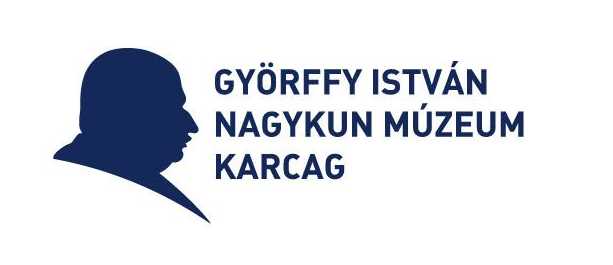 SZERVEZETI ÉS MŰKÖDÉSI SZABÁLYZATAKARCAG2018.TartalomjegyzékI. BEVEZETÉS									           5II. GYÖRFFY ISTVÁN NAGYKUN MÚZEUM ALAPADATAI		           5III. A GYÖRFFY ISTVÁN NAGYKUN MÚZEUM FELADATAI		           91. A Györffy István Nagykun Múzeum működésére vonatkozófontosabb jogszabályok								           92. A Györffy István Nagykun Múzeum feladatai				          103. Karcagi Hírmondó feladatai							           11IV. A GYÖRFFY ISTVÁN NAGYKUN MÚZEUM SZERVEZETE 		           121. Múzeumi szakfeladat                                                                                               121.1.Múzeumigazgató 							           131.2. Szakalkalmazottak							           141.3. Egyéb alkalmazottak							           162. Karcagi Hírmondó szakfeladat						           172.1. Szerkesztőség                                                                                                  17V. A GYÖRFFY ISTVÁN NAGYKUN MÚZEUM MŰKÖDÉSE		           191. Az intézmény működési rendje						           192. Pénzügyi és szakmai belső ellenőrzés					           19VI. KÖZALKALMAZOTTI JOGVISZONY 					           211. A munkavégzés szabályai							           212. A munkaidő és a pihenőidő							           223. A munka díjazása								           23VII. EGYÉB RENDELKEZÉSEK							           231. sz. Melléklet - A Györffy István Nagykun Múzeum szervezeti ábrája	           24I. BEVEZETÉSA Györffy István Nagykun Múzeum Szervezeti és Működési Szabályzata (továbbiakban: SZMSZ) az a dokumentum, amely a hatályos jogszabályok alapján tartalmazza a múzeum feladatait, szervezeti és működési rendjét. Az SZMSZ Karcag Városi Önkormányzat Képviselő Testülete ……/2018 (IX..27.) „kt” sz határozatának jóváhagyásával válik hatályossá.A hatálybalépés ideje:2018. szeptember II. GYÖRFFY ISTVÁN NAGYKUN MÚZEUM ALAPADATAI1. Az költségvetési szerv hivatalos neve:Györffy István Nagykun Múzeum2. A költségvetési szervSzékhelye: 5300 Karcag, Kálvin u, 4.Szakmai besorolása: területi múzeum.Alapítás éve: 1906 (1952)Alapító okirata: Karcagi Városi Önkormányzat Képviselő-testülete 161/2017. (V.25.) „kt.”sz. határozattal fogadta el.Jogállása: önálló jogi személyJogelődje: Jász-Nagykun-Szolnok Megyei Múzeumok IgazgatóságaVezetője a múzeumigazgató, akit az alapító önkormányzat képviselő-testülete határozott időre nevez ki.3. A költségvetési szerv telephelyei:3.1. Györffy István Nagykun Múzeum – Nagykunsági Tájház, 5300 Karcag, Jókai Mór u. 16.- Közérdekű muzeális kiállítóhely, a nagykunsági redemptus gazdák kulturális örökségére jellemző kiállítással, a Györffy István Nagykun Múzeum elkülönített gyűjteményével.- Alapítás éve: 1984.3.2. Györffy István Nagykun Múzeum - Kántor Sándor Fazekasház5300 Karcag, Erkel Ferenc u. 1.- Közérdekű muzeális kiállítóhely, Kántor Sándor karcagi fazekasmester és a karcagi fazekasság emlékházaként berendezve, a Damjanich János Múzeum elkülönített gyűjteményével.- Alapítás éve: 1982.3.3. Györffy István Nagykun Múzeum - Orvos- és Patikatörténeti kiállítás5300 Karcag, Széchenyi sgt. 45.- Közérdekű muzeális kiállítóhely.- Alapítás éve: 2003.3.4. Györffy István Nagykun Múzeum-Szélmalom5300 Karcag, Vágóhíd út 22.- Közérdekű muzeális kiállítóhely.- Alapítás éve: 1996.3.5. Karcagi Hírmondó Szerkesztősége 		5300 Karcag, Bajcsy-Zsilinszky u. 6.- Alapítás éve: 1991.A feladatellátást szolgáló további ingatlan:Györffy István Nagykun Múzeum raktára (5300 Karcag, Fürdő út 14. )4. A költségvetési szerv közfeladata:A muzeális intézményekről, a nyilvános könyvtári ellátásról és a közművelődésről szóló 1997. évi CXL törvény 37/A. §, 42. §, 46. §-ai alapján gondoskodik a kulturális javak meghatározott anyagának folyamatos gyűjtéséről, nyilvántartásáról, megőrzéséről és restaurálásáról, tudományos feldolgozásáról és publikálásáról, valamint kiállításokon és más módon történő bemutatásáról, a közművelődési és közgyűjteményi feladatok ellátásáról. A kulturális örökség védelméről szóló 2001. évi LXV. törvény 20. § (2) bekezdése alapján területileg illetékes múzeumként régészeti feltárást végezhet.5. A költségvetési szerv tevékenysége:5.1. A költségvetési szerv alaptevékenysége:5.1.1. Feladata a működési engedélyében meghatározott gyűjtőkörébe tartozó kulturális javak:- gyűjteménygondozása, ennek keretében azok gyarapítása, nyilvántartása, állományvédelme;- tudományos feldolgozása és publikálása;- hozzáférhetővé tétele, ennek keretében állandó és időszaki kiállítások rendezése, közművelődési és múzeumpedagógiai programok és kiadványok biztosítása, a kulturális javak digitalizálása, a kutatási tevékenység biztosítása.Gyűjtőterülete a néprajz- és a történettudomány gyűjtőkörében Karcag, Kisújszállás, Berekfürdő, Kunhegyes, Kunmadaras közigazgatási területére, illetve az egykori Nagykun Kerületre, a kunok kulturális örökségére terjed ki.5.1.2. Feladata ellátásában együttműködik muzeális intézményekkel, a kulturális örökség más értékeit gondozó intézményekkel, így különösen a könyvtárakkal, levéltárakkal és a közművelődés intézményeivel, továbbá tudományos köztestületekkel, a köznevelés és a fe1sőoktatás, valamint a szakképzés intézményeivel.5.1.3. Biztosítja a nyilvántartásában lévő kulturális javakhoz való hozzáférést az alábbiak szerint:- a kulturális javak egységes szaktudományos szempontok szerint, tudományos szaktevékenység keretében kialakított, nyilvántartott és dokumentált együttesét őrzi, gondozza és kiállításon bemutatja;- biztosítja a kulturális javakhoz kapcsolódó kutatási tevékenység lehetőségét; kultúraközvetítő, közművelődési tevékenységével hozzájárul az egész életen át tartó tanulás folyamatához;- közművelődési rendezvényeket és egyéb programokat rendez;- együttműködik a nevelési-oktatási intézményekkel és múzeumpedagógiai programjaival segíti az iskolai és iskolán kívüli nevelés céljainak elérését;- elvégzi a kulturális javak múzeumpedagógiai célú feldolgozását, folyamatosan megújuló múzeumpedagógiai és múzeumandragógiai programkínálatot biztosít;- az intézmény turisztikai vonzerejének felhasználásával, a látogatóknak nyújtandó szolgáltatásokkal helyi és országos szinten elősegíti a gazdaság élénkítését;- honismereti mozgalom helyi szakmai irányítását végzi,- részt vesz a szellemi kulturális örökség védelmével kapcsolatos helyi tevékenységek koordinálásában és szakmai támogatásában,- a Karcagi Hírmondó című hetilap szerkesztése és kiadása,- a Karcagi Települési Értéktár Bizottság működtetése.5.1.4. Szabad kapacitásai terhére kiállítások megrendezésével, kulturális javak kölcsönzésével, valamint tudományos, állományvédelmi és közönségkapcsolati tevékenységgel kapcsolatos szolgáltatást nyújthat.Alapfeladatok forrásai- fenntartói támogatás;- átvett pénzeszközök, támogatásértékű bevételek; - alaptevékenységből származó bevétel.5.2. A költségvetési szerv alaptevékenységének kormányzati funkció szerinti megjelölése: 013350 Az önkormányzati vagyonnal való gazdálkodással kapcsolatos feladatok041231 Rövid időtartalmú közfoglalkoztatás041233 Hosszabb időtartalmú közfoglalkoztatás083020 Könyvkiadás083030 Egyéb kiadói tevékenység082061 Múzeumi gyűjteményi tevékenység082062 Múzeumi tudományos feldolgozó és publikációs tevékenység086063 Múzeumi kiállítási tevékenység082064 Múzeumi közművelődési, és közönségkapcsolati tevékenység 082070 Történelmi hely építmény, egyéb látványosság működtetése és megóvása 5.3. A költségvetési szerv fő tevékenységének államháztartási szakágazati besorolása:910200 Múzeumi tevékenység5.4. A költségvetési szerv vállalkozási tevékenysége:A költségvetési szerv vállalkozási tevékenységet nem folytat.A költségvetési szerv szabad kapacitását alaptevékenysége körében hasznosítja a Szervezeti és Működési Szabályzatában felsorolt tevékenységek körében.6. A költségvetési szerv illetékessége, működési köre:Jász-Nagykun-Szolnok megye közigazgatási területe.7. Alapítói jog gyakorlója, ill. a fenntartó neve és címe:Karcag Városi Önkormányzat 5300 Karcag, Kossuth tér 1.8. A költségvetési szervAdóazonosító száma: 15807195-1-16Bankszámlaszáma: 12050002-01377891Statisztikai száma: 15807195-9102-322-16Törzskönyvi azonosító szám: 807195III. A GYÖRFFY ISTVÁN NAGYKUN MÚZEUM FELADATAI1. A Györffy István Nagykun Múzeum működésére vonatkozó fontosabb jogszabályok1992. évi XXXIII. törvény (Kjt.) a Közalkalmazottak jogállásáról, 1997. évi CXL. törvény a muzeális intézményekről, a nyilvános könyvtári ellátásról és a közművelődésről, 2000. évi C. törvény a számvitelről,2001. évi LXIV. törvény a kulturális örökség védelméről,2010. évi CLXXXV. törvény a médiaszolgáltatásokról és a tömegkommunikációról2012. évi I. törvény a Munka törvénykönyvéről,2013. évi V. törvény a Polgári Törvénykönyvről,2011. évi CXCV. törvény az államháztartásról, 2007. évi CXXVII. törvény az általános forgalmi adóról,2005. évi LXXXVIII. törvény a közérdekű önkéntes tevékenységről,2011. évi CXII törvény az információs önrendelkezési jogról és az információszabadságról,150/1992. (XI.20.) sz. Korm. rendelet a Kjt. Végrehajtásáról, 249/2000. (XII.24.) Korm. rendelet az államháztartás szervezetei beszámolási és könyvvezetési kötelezettségének sajátosságairól,150/1992 (XI. 20.) Korm. rendelet a közalkalmazottak jogállásáról szóló 1992. évi XXXIII. törvény végrehajtásáról a művészeti, a közművelődési összefüggő egyes kérdések rendezésére,47/2001. (III. 27.) Korm. rendelet a muzeális intézményekben folytatható kutatásról,194/2000. (XI. 24.) Korm. rendelet muzeális intézmények látogatóit megillető kedvezményekről,368/2011. (XII. 31.) Korm. rendelet az államháztartásról szóló törvény végrehajtásáról,370/2011 (XII. 31.) Korm. rendelet a költségvetési szervek belső kontrollrendszeréről és belső ellenőrzéséről,2/1993 (I. 30.) MKM rendelet az egyes kulturális közalkalmazotti munkakörök betöltéséhez szükséges képesítési és egyéb feltételekről,20/2002. (X. 4.) NKÖM rendelet a muzeális intézmények nyilvántartási szabályzatáról,11/2002. (IV. 13.) NKÖM rendelet a muzeális intézményekben foglalkoztatottak szakmai munkaköreinek betöltéséhez szükséges képesítési feltételekről3/2009 (II. 18.) OKM rendelet a muzeális intézmények szakfelügyeletérőlKarcag Város Önkormányzata Képviselő Testületének 23/2007. (VI. 1.) rendelete az önkormányzat közművelődési feladatairól,2. A Györffy István Nagykun Múzeum feladatai2.1. Általános feladatok:2.1.1. Gondoskodik a gyűjtőterületén fellelhető kulturális javak gyűjtéséről, védelméről, nyilvántartásáról, megőrzéséről, restaurálásáról, tudományos feldolgozásáról és publikálásáról, valamint kiállításokon és más módon történő bemutatásáról.2.1.2. Az intézmény részt vesz a megye és az ország szakmai és tudományos életében, együttműködik hazai és külföldi múzeumokkal, intézményekkel és szervezetekkel.2.1.3. Lapkiadási szakfeladatok ellátása keretében megjelenteti a városi hetilapot.2.1.4. Szervezi a Karcagi Települési Értéktár Bizottság munkáját.2.2. Részletes feladatok:2.2.1. A Györffy István Nagykun Múzeum és telephelyei járási gyűjtőkörű, muzeális közgyűjtemény, területi múzeum.2.2.2. Gyűjtőkörét képezik az élettelen és az élő természet keletkezésének, fejlődésének, az emberiség, a magyar nemzet és Magyarország népei történelmének minden kiemelkedő és jellemző tárgyi, képi, írásos és egyéb (régészeti jelenség vagy hangdokumentum) bizonyítékai, valamint művészeti alkotások. 2.2.3. Az intézmény az ágazati főhatósági utasításoknak és a fenntartói határozatoknak megfelelően biztosítja a különböző muzeológiai szakágak és gyűjtemények összehangolt tevékenységét, az éves munkatervekben megfogalmazott tudományos és közművelődési feladatok végrehajtását.2.2.4. A jogelőd Jász-Nagykun-Szolnok Megyei Múzeumok Igazgatósága tagintézményeként a Magyar Tudományos Akadémia által 1984-ben elismert tudományos kutatóhely. Ennek értelmében szakemberei révén vezető szerepet játszik és alapkutatásokat végez a Nagykunság területén a szaktudományi kutatásokban.2.2.5. Kutatási eredményeit tudományos publikációkban adja közre. Külön felhatalmazás vagy megállapodás alapján részt vesz más intézmény, szervezet által a megye területén folyó kutatásban vagy a megye határain kívüli egyéb téma- vagy regionális kutatásokban.2.2.6. Az intézmény közművelődési tevékenységével, kiadványok megjelentetésével és más módon (pályázatok, táborok, szaktanácsadás, stb.) támogatja a megyei honismereti mozgalmat.2.2.7. Folyamatosan segíti szakmailag a közérdekű és magán muzeális gyűjteményeket, kiállítóhelyeket. Szakmai kapcsolatot alakít ki a Kövesdarálóval.2.2.8. Kapcsolatot tart és együttműködik egyetemekkel, tudományos intézetekkel.2.2.9. Szerkeszti és kiadja a Karcagi Hírmondó című városi hetilapot, amelynek fő feladata, hogy informálja Karcag lakóit a legfontosabb városi történésekről, az önkormányzati munkáról. 2.2.10. Megszervezi a városi hetilap terjesztését.2.2.11. A Karcagi Települési Értéktár Bizottság feladat- és hatáskörét a magyar nemzeti értékekről és a hungarikumokról szóló 2012. évi XXX. törvény, valamint a magyar nemzeti értékek és hungarikumok gondozásáról szóló 114/2013. (IV. 16.) Korm. rendelet tartalmazza. Működését külön Szervezeti és Működési Szabályzat szabályozza.2.3. Az általános és részletes feladatok ellátása érdekében a Múzeum2.3.1. Biztosítja a gyűjteményeiben található muzeális anyag megőrzését, kezelését, nyilvántartását, vagyonbiztonságát.2.3.2. Alkalmazza a vonatkozó szaktudományok legkorszerűbb kutatási és feldolgozási módszereit.2.3.3. Felhasználja a hazai és a külföldi muzeológia általános és speciális módszereit a gyűjtés, tárolás, rendszerezés, nyilvántartás, adattárolás, konzerválás, restaurálás, kiállítás-rendezés, ismeretátadás terén.2.3.4. Megtervezi és szervezi az intézmény propaganda tevékenységét.2.3.5. Közművelődési tevékenység keretében állandó és időszaki kiállításokat rendez és más kulturális szolgáltatásokat végez.2.3.6. A megfelelően kialakított nyilvántartási rendszerrel a gyűjteményt hozzáférhetővé teszi a kutatások számára.2.3.7. A kulturális javak tudományos feldolgozása és bemutatása terén együttműködik a hazai és külföldi intézményekkel.2.3.8. A rábízott anyagi eszközökkel a vonatkozó jogszabályok szerint gazdálkodik.2.3.9. Kialakítja a feladatok optimális ellátását biztosító belső szervezeti és működési rendjét.3. Karcagi Hírmondó feladatai3.1. Tartalmi és formai követelmények3.1.1. A lap tevékenységi körébe hirdetési szolgáltatás is tartozik, mely térítésmentesen és térítés ellenében vehető igénybe. Térítésmentes hirdetés: közérdekű közlemények, önkormányzati tájékoztatás.3.1.2. A Karcagi Hírmondó hirdetési anyagokat, reklámanyagokat a lap cikkeitől megkülönböztetve jelentethet meg, melyek nem lehetnek ellentétesek Karcag Város Önkormányzata céljaival és szellemiségével, a lap stratégiájával és arculatával.3.1.3. A hirdetések megjelentetési módját, azok pénzügyi feltételeit a szerkesztőség és a hirdető közötti szerződés szabályozza. A hirdetési tarifákat a hirdetés megrendelőjének a lapzárta időpontjáig ki kell egyenlítenie a Karcagi Hírmondó szerkesztőségében, ellenkező esetben a hirdetés nem jelenhet meg.3.2. Működtetése, költségvetéseKarcag Város Önkormányzata Képviselő-testülete gondoskodik a hetilap működéséhez szükséges anyagi, technikai, személyi feltételek biztosításáról, amelynek fedezetét az éves költségvetési rendeletében a Györffy István Nagykun Múzeum költségvetésében elkülönítetten határozza meg. 3.3. A terjesztés köre3.3.1. Karcag Város közigazgatási területén található minden lakóház.3.3.2. Az Önkormányzat fenntartásában és tulajdonában lévő közintézmények és gazdálkodó szervezetek;3.3.3. A kötelespéldányok címzettjei;az önkormányzattal kapcsolatban álló partnerek benyújtott igény alapján.3.4. Az általános és részletes feladatok ellátása érdekében a Karcagi Hírmondó3.4.1. Karcag Város ingyenes várospolitikai, közéleti hetilapjaként hiteles, pontos és rendszeres tájékoztatást ad Karcag Város Önkormányzatának tevékenységéről. 3.4.2. Sajátos eszközeivel – és összhangban Karcag Város Önkormányzata céljaival és szellemiségével, valamint a lap stratégiájával és arculatával – közvetít az önkormányzat és a lakosság között.3.4.3. Tájékoztatás ad a város társadalmi, gazdasági, tudományos, kulturális és sport életéről, valamint a várost érintő, más településeken történő jelentős eseményekről. 3.4.4. Tájékoztatást ad a helyi közügyekről, anyakönyvi eseményekről (házasságkötések, családi közlemények: születés, keresztelő, elhalálozás stb.).3.4.5. Közli az önkormányzat és intézményei által kiadott közleményeket.3.4.6. Megnyilvánulási lehetőséget biztosít a város civil szervezetei számára.3.4.7. Közérdekű információkat tesz közzé.IV. A GYÖRFFY ISTVÁN NAGYKUN MÚZEUM SZERVEZETEA Györffy István Nagykun Múzeum kis intézmény, s mint ilyen, a vonatkozó előírások és pénzügyi keretek alapján kialakított munkaszervezetével csak a legfontosabb szak- és működési feladatokat tudja ellátni. A nagyságrendből adódik az is, hogy bizonyos feladatokat (például: restaurálás, régészeti ásatás, stb.) külső szakemberek bevonásával tud elvégezni.A múzeum a feladatkörök alapján alakította ki munkatársi gárdáját. A szakemberállomány összhangban áll a múzeumi gyűjtemény nagyságával és jellegével, a realitásoknak megfelelően alakult.A múzeum munkavállalói legjobb tudásukat, kapcsolatrendszerüket a Györffy István Nagykun Múzeum intézményi, illetve munkatársainak érdekében hasznosítják. A munkatársak külön utasítás nélkül is képzik magukat, és megszerzett ismereteiket a múzeum szolgálatába állítják. Minden munkavállalónak lehetősége van javaslatok megfogalmazására, szakmai ötletek kezdeményezésére, múzeumi projektekben való részvételre. 1. Múzeumi szakfeladatEngedélyezett álláshelyek száma: 7 (6,75) főMúzeumigazgató: 1 főMuzeológus-közművelődési munkatárs: 1 fő Múzeumpedagógus: 1 főGyűjteménykezelő: 1 főTeremőr: 1 főTakarító: 2 (1,75) fő1.1. Múzeumigazgató A Györffy István Nagykun Múzeum egyszemélyi felelős vezetőjét pályázat útján Karcag Város Képviselő-testülete nevezi ki öt éves időtartamra. Felette a munkáltatói jogkört Karcag Város Polgármestere gyakorolja. Feladatellátása során Karcag Város Képviselő-testületének tartozik felelősséggel.Feladatköre:Egyszemélyi felelősséggel vezeti a múzeumi szervezetet, az intézmény működéséért, gazdálkodásáért a megbízó szervnek felelős.Megszervezi és irányítja az intézmény szakmai, gazdasági, működtetési feladatainak ellátását.Felelős a belső kontrollrendszer megszervezéséért és hatékony működtetéséért. Gondoskodik az intézmény működéséhez jogszabályban előírt belső szabályzatok elkészítéséről, és szükség esetén jóváhagyásra történő előterjesztéséről.Gondoskodik az intézmény munkatervének elkészítéséről, irányítja és ellenőrzi annak végrehajtását.Felelős a jóváhagyott éves munkaterv és költségvetés teljesítéséért, az intézmény vagyonkezeléséért.Rendszeres kapcsolatot épít ki és tart fenn más hazai és külföldi múzeumokkal, tudományos intézetekkel.Gondoskodik az intézmény marketingtervében megfogalmazott célok érvényre juttatásáról.A múzeum működéséről, az ott folyó munkáról a felügyeleti szerv részére - meghatározott időpontban - jelentést tesz.Irányítja a múzeum működését, ennek keretében gondoskodika vagyonvédelemről és hasznosításróla munkavédelmi előírások betartásáróla tűzvédelmi előírások betartásáról,Részt vesz az intézmény tudományos és közművelődési munkájában. Egyéni munkaterve alapján tudományos és közművelődési munkát végez.A Magyar Vidéki Múzeumok Szövetségében képviseli az intézményt.Gondoskodik az intézmény gyűjteményi anyagának gyarapításáról, annak szakszerű megőrzéséről, kezeléséről és nyilvántartásáról.Felkutatja és kihasználja a múzeum működését, munkatervét érintő pályázatok nyújtotta lehetőségeket.Elősegíti az intézmény dolgozóinak szakmai fejlődését, továbbképzését,Hatásköre:Aláírási, utalványozási és kötelezettségvállalási joggal rendelkezik.Az intézmény nevében kötelezettségeket vállalhat, és jogokat gyakorolhat az érvényben lévő mindenkori jogszabályok szerint.Közvetlenül irányítja az intézményben dolgozó közalkalmazottak munkáját, elkészíti munkaköri leírásaikat.Gyakorolja valamennyi intézménynél foglalkoztatott felett a munkáltatói jogokat.Engedélyezi a dolgozók szabadságát és kiküldetését.Megállapítja az intézményi szolgáltatások rendezvények díjait.Az intézményi szabályzatokban foglaltak érvényesítése, betartatása az intézményben dolgozókkal és a használókkal.A helyettesítés rendje:Az igazgató egyszemélyi felelős. Távollétében (betegség, szabadság idején) működtetési ügyekben az általa írásbeli megbízás alapján megbízott szakalkalmazott helyettesíti.Az igazgató a feladatkörébe tartozó jogköröket az őt helyettesítőre nem ruházhatja át. Az igazgató tartós akadályoztatása (minimum 1 hónap távollét) esetén helyettesítéséről a fenntartó gondoskodik.1.2. SzakalkalmazottakSzakalkalmazottak a múzeum szakirányú, felsőfokú végzettséggel rendelkező munkatársai. A szakalkalmazottak feladatait a személyre szabott munkaköri leírás tartalmazza. A munkaköri leírásokat a múzeum igazgatója készíti el.1.2.1. Történész-muzeológus - közművelődési munkatárs (1 fő) Feladata: Éves munkaterve alapján tudományos, gyűjtő és feldolgozó munkát végez.Magas szintű tudományos tevékenységet folytat.A történeti-helytörténeti anyag feldolgozása, leltározása és bemutatása időszaki kiállítás és kiadvány formájában. Tudományos konferenciák, előadások szervezése, előadások tartása. Tanulmányok írása. Az igazgató utasítására a szorosan vett tudományos, vagy szakmai feladatain kívül a múzeum érdekében végzendő egyéb feladatokat is köteles ellátni.Részt vesz tudományszakán belüli ismeretterjesztésben (tárlatvezetés, előadások tartása).Szakmai továbbképzése érdekében részt vesz az országos- és regionális konferenciákon, szakmai jellegű kiállításokat, előadásokat látogat és ezekről beszámol.Történeti-helytörténeti kutatószolgálat ellátása.Elkészítteti a kiállítások, egyéb közművelődési és szakmai programok meghívóit és gondoskodik azok eljuttatásáról.Szervezi a kiállítás megnyitók programját.Gondoskodik arról, hogy a múzeum tevékenységéről szóló tájékoztatás rendszeresen és időben eljusson a médiához.Karbantartja a protokoll listát.A múzeumi események dokumentálása, az írott és elektronikus sajtó figyelése.Közreműködik a közös programok kialakításában és szervezésében a város, valamint a Nagykunság kulturális intézményeivel, civil szervezeteivel.Munkakapcsolatot alakít ki a helytörténeti kutatókkal.Reklám, internetkapcsolat, közművelődési programok szervezése. Aktív közreműködés a múzeum imázsának kialakításában. A múzeummal kapcsolatos írott és elektronikus sajtó figyelése, gyűjtése. A múzeumi események, rendezvények dokumentálása (fotó, hang-, videofelvétel stb.). Felmérés készítése a látogatói szokásokról.  Közművelődési pályázatok írása. Felelős:Az általa gyűjtött és gondozott tárgyak szakszerű leltározásáért, nyilvántartásba vételéért, megőrzéséért, dokumentálásáért, tudományos feldolgozásáért.A Karcagi Értéktár Bizottság munkájának megszervezéséért és a Megyei Értéktár Bizottsággal való kapcsolattartásért.A feladatköréhez tartozó programok szakszerű szervezéséért, lebonyolításáért,A protokoll lista folyamatos frissítéséért,A média rendszeresen és időben történő tájékoztatásáért.Az igazgató utasítása alapján más, nem muzeológusi jellegű munkával is megbízható (pl.: adminisztrációs munka, teremőr helyettesítése)1.2.2. Múzeumpedagógus (1 fő)Feladata:Az állandó és időszaki kiállításokhoz kapcsolódó múzeumpedagógiai tevékenység megtervezése, szervezése és végzése, különös tekintettel az oktatási intézmények nevelési programjához és tantervéhez kapcsolódó múzeumi órák szervezésére és tartására az óvodások, általános és középiskolások részére.A múzeumi órák témajavaslatainak elkészítése és azokról a tanintézetek részletes tájékoztatása.Az általa szervezett programok propaganda anyagait (pl. meghívók, szórólapok) elkészíti, eljár megjelentetésük érdekében és gondoskodik arról, hogy eljussanak az illetékesekhez, illetve a közönséghez.Az általa tervezett és bonyolított programokon fogadja a vendégeket és képviseli a múzeumot.Gondozza a múzeumpedagógia programmal kapcsolatos statisztikát.Vezeti a múzeumpedagógiával működésével kapcsolatos statisztikákat, eleget tesz a jogszabályokban foglalt statisztikai adatszolgáltatási kötelezettségeknek.Segíti a Karcagi Települési Értéktár Bizottság tagjai munkáját.Felelős:A feladatköréhez tartozó programok szakszerű szervezéséért, lebonyolításáért.A Karcagi Települési Értéktár Bizottság munkájának szervezéséért.Az igazgató utasítása alapján más, nem múzeumpedagógusi jellegű munkával is megbízható (pl.: adminisztrációs munka, teremőr helyettesítése)1.2.3. Gyűjteménykezelő (1 fő)Feladata:A gyűjtemények elhelyezése, a raktárrend kialakítása, karbantartások, adatgyűjtések, leltározásban közreműködés. Gondozza a raktári gyűjteményeket, melynek keretében részt vesz a muzeológus tor irányítása mellett a múzeum gyűjtemény-nyilvántartási munkájában, a műtárgyak tisztításában, a digitalizálási feladatokban, valamint a digitális nyilvántartás vezetésében. Adminisztratív szempontból előkészíti a műtárgykölcsönzéseket, vezeti a kölcsönzési és mozgatási naplót. Segíti a muzeológus kutatószolgálati munkáját, ellátja a kutatószolgálattal kapcsolatos adminisztratív feladatokat. Éves jelentésben számol be a gyűjteményi nyilvántartással kapcsolatos munkavégzéséről. Közművelődési munkát is végez, részt vesz a múzeum programjainak lebonyolításában.Az igazgató utasítása alapján más, nem gyűjteménykezelői jellegű munkával is megbízható (pl.: adminisztrációs munka, teremőr helyettesítése) Felelős:A kialakított raktári rend fenntartásáért.A raktár tisztaságáért, a raktárban őrzött műtárgyak épségéért.1.3. Egyéb alkalmazottak 1.3.1.Teremőr-pénztáros (1 fő)Feladata: A múzeum nyitva tartás szerinti nyitása és zárása, a riasztóberendezés kezelése. A termek és műtárgyak biztonságos őrzése, a teremőr a rá bízott kiállítási termek műtárgyállományáért erkölcsi és anyagi felelősséggel tartozik. Nyilvántartja a múzeum saját és bizományosi termékeit. A látogatók fogadása, kalauzolása, tájékoztatása.Megállapítja és kiadja a belépőjegyeket, értékesíti a múzeumi kiadványokat. Vezeti a látogatói statisztikát.Ismeri a múzeum kiállításait, gyűjteményeit, velük kapcsolatban folyamatosan képzi magát. Közművelődési munkát is végez, részt vesz a múzeum programjainak lebonyolításában.A múzeumigazgató írásos megbízása alapján a múzeum pénzkezelői feladatait is ellátja.Napi kapcsolatot tart fenn a múzeum gazdasági ügyeit intéző gazdasági szervezettel.Közreműködik a múzeum vagyonleltárának elkészítésében és karbantartásában.Ellátja a szigorú számadású bizonylatok nyilvántartását, ellenőrzését.Kezeli az intézményi iratokat, vezeti az iktatókönyvet. Felelős:A kiállítóterekben található műtárgyak épségéért, biztonságáért. A belépőjegyek és a készpénzes kiadások lebonyolításáért.A múzeum leltárának napra pontosságáért.1.3.2 Takarító (2 fő) Gondoskodik a számára kijelölt terület tisztán tartásáról, a kiállított tárgyak portalanításáról. Működési helye a múzeum központi épületében és a kiállítóhelyeken egyaránt meghatározható.Feladatát a személyre szabott munkaköri leírás tartalmazza. A munkaköri leírását a működési helynek megfelelően a múzeum igazgatója készíti el.2. Karcagi Hírmondó szakfeladat2.1. SzerkesztőségEngedélyezett álláshelyek száma: 4 főFőszerkesztő: 1 főÚjságíró: 2 főAdminisztrátor: 1 fő2.1.1. FőszerkesztőFeladata:A lap megjelentetésének biztosítása.Az újság színvonalas szerkesztése. Javaslatot tesz a szerkesztőségben dolgozók személyére, munkaköri leírására.Megszervezi és irányítja a szerkesztőség munkatársainak munkáját, utasítási joggal rendelkezik.kezdeményezésekkel élhet munkajogi, jutalmazási, fegyelmi ügyekben.A szerkesztőségen belül ellenőrzési jogkörrel rendelkezik.Információgyűjtés, állandó figyelem a közérdeklődésre számot tartó események iránt.Elvégzi a szöveggondozást: ellenőrzi a cikként leadott szövegek nyelvi megformáltságát, nyelvhelyességét, javítja a tárgyi tévedéseket.Amennyiben szükséges, helyesbítés, helyreigazítás közlése.Külső fórumokon képviseli a szerkesztőséget.Bonyolítja a lap nyomdai előállítását.Felügyeli az újság terjesztését.A kiadással kapcsolatos költségek alakulását folyamatosan figyelemmel kíséri.Felelős:A szerkesztőség működéséért, a szerkesztőségi munkatársak feladatainak ellátásáért.Felelős a lap tartalmáért.Szakmai felelősséget visel a kiadvány színvonaláért.Egy személyben felel azért, hogy a lap tartalma ne ütközzön a sajtótörvény előírásaiba.A költségvetéssel való takarékos gazdálkodásértHatásköre:-	Irányítja a szerkesztőségben dolgozó közalkalmazottak munkáját. Közvetlen utasítási és ellenőrzési jogkörrel rendelkezik az irányítása alá tartozó valamennyi munkatárs felett;Jogosult meghatározni munkatársai feladatkörét, hatáskörét és felelősségét;A szerkesztőség munkatársainak tekintetében jogosult javaslatot tenni a kinevezési (alkalmazási), a felmentési, a munkaszerződés-módosítási, a fegyelmi ügyekben; a munkatársai kitüntetése, továbbképzése ügyében javaslatot tesz a múzeumigazgatónak, aki ezen ügyekben dönteni jogosult.-	Az intézményi szabályzatokban foglaltak érvényesítése, betartatása az intézményben dolgozókkal és a használókkal.2.1.2. ÚjságíróFeladata:-	Riportok, tudósítások készítése.-	Társadalmi, politikai, gazdasági, kulturális és sporteseményeken, rendezvényeken, sajtótájékoztatókon való részvéte.,-	Munkája jellegének megfelelően részt vesz délutáni, esti, hétvégi eseményeken, rendezvényeken.-	Beszámoló, híranyag, illetve, kommentár írása-	A cikkeket napi rendszerességgel, a rendezvények, interjúk után a szerkesztőségben elkészíti és folyamatosan leadja.Felelős:-	A használatára bocsátott eszközök rendeltetésszerű használatáért és megőrzéséért.-	Az általa készített és leközölt cikkek, írások valóságtartalmáért.2.1.3. AdminisztrátorFeladata:-	A bejövő levelek iktatása, irattározása, a kimenő levelek továbbítása.-	Anyagok gépelése, szerkesztése.-	Hirdetésfelvétel.-	Pénzkezelés.-	Kapcsolattartás a nyomdával és a hirdetőkkel.Felelős:-	A bejövő és a kimenő levelek kezeléséért.-	A hirdetések pontos szövegének megjelentetéséért.V. A GYÖRFFY ISTVÁN NAGYKUN MÚZEUM MŰKÖDÉSE1. Az intézmény működési rendje1.1. Dolgozói képviselet: a munkavállalók érdekeit a dolgozók által választott közalkalmazotti képviselő jeleníti meg az igazgató felé.1.2. Munkaértekezletek: Az intézmény összes munkatársára kiterjedő munkamegbeszéléseket, tájékoztatókat szükség szerint, de évente legalább kétszer tart az igazgató. 1.3 Javaslattétel rendje: A munkatársak az igazgató felé javaslatokkal, észrevételekkel élhetnek. Az írásba fektetett javaslatokra írásban kell válaszolni.1.4. Postabontás: A postát az igazgató bontja és kijelöli az egyes teendők ügyintézőit. Az iktatás az adminisztrációval megbízott személy feladata.1.5. Bélyegzőhasználat: Az intézmény bélyegzőinek használatára a munkakörben meghatározott kötelezettségvállalás és adatszolgáltatás mértékében, illetve a 2. Pénzügyi és szakmai belső ellenőrzésA múzeum olyan önállóan működő költségvetési szerv, amelynek pénzügyi, gazdálkodási feladatait 2013. január 1-től a Karcag Városi Önkormányzat Városgondnoksága látja el a két intézmény között megkötött munkamegosztás és felelősségvállalás rendjéről szóló megállapodás alapján,Feladatait és jogköreit a Karcag Városi Önkormányzat Városgondnoksága határozza meg.2.1. Az intézmény belső kontrollrendszereA belső kontrollrendszer a kockázatok kezelése és tárgyilagos bizonyosság megszerzése érdekében kialakított folyamatrendszer, amely azt a célt szolgálja, hogy megvalósuljanak a következő célok:a működés és gazdálkodás során a tevékenységeket szabályszerűen, gazdaságosan, hatékonyan, eredményesen hajtsák végre,az elszámolási kötelezettségeket teljesítsék, és.megvédjék az erőforrásokat a veszteségektől, károktól és nem rendeltetésszerű használattól.2.2. A költségvetési szerv vezetője felelősa belső kontrollrendszer keretében – a szervezet minden szintjén érvényesülő –megfelelő kontrollkörnyezet,kockázatkezelési rendszer,kontrolltevékenységek,információs és kommunikációs rendszer, ésnyomon követési rendszer (monitoring)kialakításáért, működtetéséért és fejlesztéséért.2.3. A belső kontrollrendszer tartalmazzamindazon elveket, eljárásokat és belső szabályzatokat, melyek biztosítják, hogya költségvetési szerv valamennyi tevékenysége és célja összhangban legyen a szabályszerűséggel, szabályozottsággal, valamint a gazdaságosság, hatékonyság és eredményesség követelményeivel,az eszközökkel és forrásokkal való gazdálkodásban ne kerüljön sor pazarlásra, visszaélésre, rendeltetésellenes felhasználásra,megfelelő, pontos és naprakész információk álljanak rendelkezésre a költségvetési szerv működésével kapcsolatosan, ésa belső kontrollrendszer harmonizációjára és összehangolására vonatkozó jogszabályok végrehajtásra kerüljenek a módszertani útmutatók figyelembevételével.2.4. A folyamatba épített, előzetes, utólagos és vezetői ellenőrzés (FEUVE)A kontrolltevékenység részeként minden tevékenységre vonatkozóan biztosítani kell a FEUVE-t, különösen az alábbiak vonatkozásában:a pénzügyi döntések dokumentumainak elkészítése (ideértve a költségvetési tervezés, a kötelezettségvállalások, a szerződések, a kifizetések, a támogatásokkal való elszámolás, a szabálytalanság miatti visszafizettetések dokumentumait is),a pénzügyi kihatású döntések célszerűségi, gazdaságossági, hatékonysági és eredményességi szempontú megalapozottsága,a költségvetési gazdálkodás során az előzetes és utólagos pénzügyi ellenőrzés, a pénzügyi döntések szabályszerűségi szempontból történő jóváhagyása, illetve ellenjegyzése,a gazdasági események elszámolása, kontrollja.Az intézmény vezetője köteles a költségvetési szerv belső szabályzataiban a felelősségi körök meghatározásával legalább az alábbiakat szabályozni:engedélyezési, jóváhagyási és kontrolleljárások,a dokumentumokhoz és információkhoz való hozzáférés,beszámolási eljárások.2.5. Belső ellenőrzésA költségvetési szervek belső kontrollrendszeréről és belső ellenőrzéséről szóló 370/2011. (XII.31.) Korm. rendelet alapján Karcag Város Képviselő-testülete 52/2017. (II. 23.) „kt.” sz. határozata szerint a múzeum belső ellenőrzését Karcag Város Polgármesteri Hivatala belső ellenőrei látják el.A Györffy István Nagykun Múzeumban szakszervezet nem működik, ezért Kollektív Szerződés hiányában az alábbiakban rögzítjük a munkavégzésre irányuló jogviszonnyal kapcsolatos szabályokat:VI. KÖZALKALMAZOTTI JOGVISZONYA közalkalmazotti jogviszonyra a Közalkalmazottak jogállásáról szóló 1992. évi XXXIII. törvény (Kjt.) rendelkezései vonatkoznak.1. A munkavégzés szabályai1.1. A közalkalmazott munkaköri feladatait a közalkalmazotti jogviszonyra vonatkozó szabályoknak, az egyéb szakmai szabályoknak, valamint a munkáltató utasításainak megfelelően a közérdek figyelembevételével látja el. A munkáltatói jogok gyakorlója az intézmény igazgatója. Az intézmény közalkalmazottainak foglalkoztatási, illetményi és jövedelmi viszonyát, munkafeltételeit a Kjt. és végrehajtási rendelete, valamint az éves költségvetési törvény és helyi önkormányzati rendeletek határozzák meg.1.2. Az intézmény az alkalmazottak esetében belépéskor munkaszerződésben, határozott vagy határozatlan idejű kinevezéssel határozza meg, hogy az alkalmazottat milyen munkakörben, milyen feltételekkel és milyen mértékű alapbérrel foglalkoztatja.1.3. A munkaviszony létesítésekor az intézmény - minden dolgozóra vonatkozóan - háromhavi próbaidőt ír elő.1.4. A közalkalmazott köteles:az előírt helyen és időben munkára képes állapotban megjelenni és munkaidejét munkában tölteni, illetőleg ez alatt a munkáltató rendelkezésére állni,munkáját az elvárható szakértelemmel és gondossággal, a munkájára vonatkozó szabályok, előírások és utasítások szerint végezni,munkatársaival együttműködni, a közalkalmazotti jogviszonyra vonatkozó szabályban vagy a kinevezésben megállapított, a munkaköréhez kapcsolódó előkészítő és befejező munkát - a törvényes munkaidőn belül - elvégezni; a munkája során tudomására jutott információt megőrizni és nem közölhet illetéktelen személlyel olyan adatot, ismeretet, amelynek közlése a munkáltatóra vagy más személyre hátrányos következményekkel járna,a munkáltató által kijelölt tanfolyamon vagy továbbképzésen részt venni, és az előírt vizsgákat letenni.1.5. A munkahelyen megjelenés önmagában nem minősül tényleges munkavégzésnek.1.6. Minden közalkalmazottnak és önkéntesnek lehetősége van javaslatok megfogalmazására, szakmai ötletek kezdeményezésére, múzeumi projektekben való részvételre.1.7. Minden közalkalmazott a vezető utasításainak megfelelően részt vesz a múzeumi rendezvények, pályázatok előkészítésében és lebonyolításában.1.8. A szakalkalmazottak munkájukat éves munkaterv keretében végzik. Munkavégzésükről minden év végén – december 1-ig – beszámolót készítenek.1.9. A múzeum munkatársai munkaidőben és munkaidőn kívül tartózkodnak a szélsőséges véleménynyilvánítástól, nem adnak hangot olyan álláspontnak, véleménynek, melyek sértik a személyiségi jogokat, az emberi méltóságot.1.10. A múzeum minden munkatársa munkaidejében és munkaidején kívül is a múzeum Küldetésnyilatkozatában, illetve a Szervezeti és Működési Szabályzatban foglalt elvek szellemében viselkedik.1.11. A munkavállaló ismeri, tudomásul veszi, munkavégzése során betartja az előbbieken túl a munkaköri leírásban foglaltakat, a hatályos jogszabályokat.2. A munkaidő és a pihenőidő2.1. A munkaidő és a pihenőidő beosztása2.1.1. A munkaidő 2.1.1.1. Az intézmény heti 5 napos munkarend szerint működik. Az intézménnyel közalkalmazotti jogviszonyban álló közalkalmazottak teljes munkaidő mértéke heti 40 óra.2.1.1.2. A múzeumban foglalkoztatott közalkalmazottak munkaidő beosztását az intézményvezető határozza meg, szem előtt tartva az intézmény zavartalan működését.2.1.1.3. A múzeum munkaidő beosztása, munkaideje a következők szerint lett kialakítva:- minden dolgozó a teremőr kivételével		8.00-tól 16.30-ig,                                          pénteken	8.00-tól 15.20-ig,- teremőr					 	9-től 17-ig2.1.1.4. A szerkesztőség munkatársainak munkaidő beosztása, munkaideje a speciális munkavégzés miatt a következők szerint lett kialakítva: - az újságírók munkavégzése heti munkaidőkeretben történik- a főszerkesztő és az adminisztrátor	 hétfő, kedd: 	 8.00-tól 17.00-ig					      szerda, csütörtök:  8.00-tól 16.00-ig					              péntek:	8.00-tól 14.00-ig2.1.2. Pihenőnap2.1.2.1. A közalkalmazottat hetenként két pihenőnap illeti meg, ezek közül az egyiknek vasárnapra kell esnie.2.1.2.2. A közalkalmazott napi, illetve heti munkaideje a 12, illetve a 48 órát nem haladhatja meg. 2.1.4. Ha a napi munkaidő a hat órát meghaladja, az intézmény 20 perc egybefüggő munkaközi szünetet biztosít a közalkalmazottak részére.2.2. Rendkívüli munkavégzés2.2.1. Rendkívüli munkavégzésnek minősül - a munkaidő-beosztástól eltérő, - a munkaidőkereten felüli időtartam. 2.2.2. A rendkívüli munkavégzést az intézmény vezetője rendelheti el írásban legalább 24 órával a munka megkezdése előtt.2.2.3. Biztonsági szempontból, az intézmény folyamatos üzemeltetésének érdekében a múzeumigazgató rendkívüli munkavégzést rendelhet el szóban, illetve telefonon.2.2.4. Az elrendelhető rendkívüli munkavégzés felső határa naptári évenként 200 óra.2.2.5. Nem minősül rendkívüli munkavégzésnek, ha a közalkalmazott az engedélyezett távollét idejét a munkáltatóval történt írásbeli megállapodás alapján ledolgozza.3. A munka díjazásaAz intézményben a közalkalmazottak illetményének és az illetménypótlékainak megállapítása és folyósítása a hatályos jogszabályok alapján történik.A kereset kiegészítés feltételeit a kollektív szerződés, ennek hiányában a munkáltató állapítja meg.VII. EGYÉB RENDELKEZÉSEK1. A jelen Szervezeti és Működési Szabályzatban nem rögzített kérdésekben a vonatkozó jogszabályoknak és utasításoknak megfelelően kell eljárni.2. Ezen Szervezeti és Működési Szabályzat hatálybalépését követően, annak a múzeumban történő érvényesítéséért a múzeumigazgató felel. Az SZMSZ megtartása és folyamatos érvényesítése minden közalkalmazottnak és egyéb alkalmazottnak munkaköri kötelessége.Karcag, 2018. augusztus 29.dr. Nagy Molnár Miklósmúzeumigazgató   1. sz. melléklet - A Györffy István Nagykun Múzeum szervezeti ábrája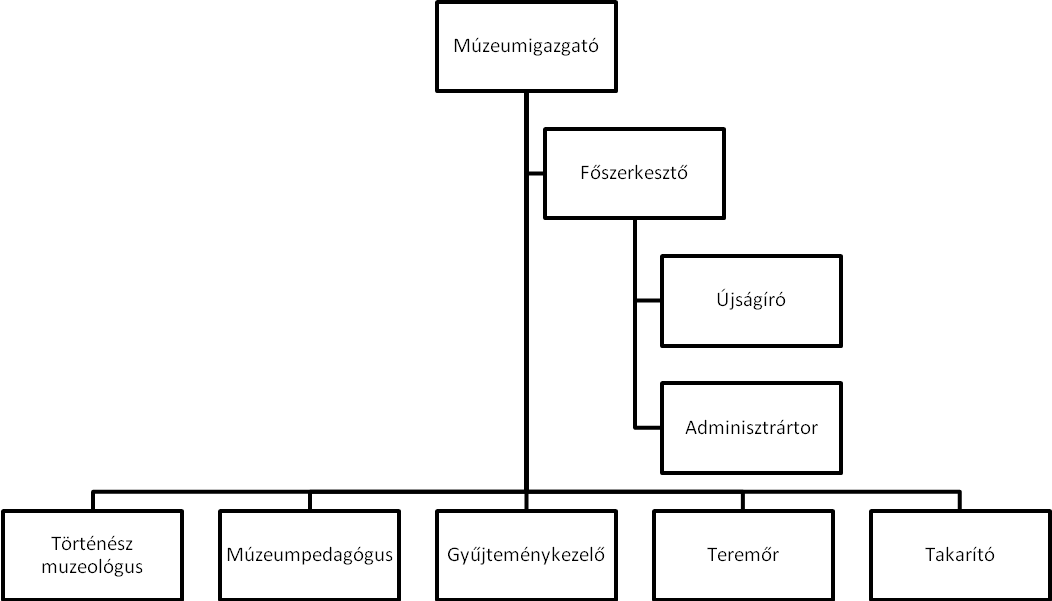 Dobos László polgármester: Törvényi előírásnak meg kell hogy feleljen, 15 éves távlatra előre kell leírni a megvalósítandó feladatokat. Köszöntötte Vincze Katalin és Fodor Miklós munkatársakat. A szakbizottság megtárgyalta és támogatta a javaslatot. Vitára bocsátotta a napirendet.Kérdés, hozzászólás van-e?Kérdés, észrevétel nem hangzott el. Dobos László polgármester: Javasolta az előterjesztés és a határozati javaslat elfogadását. Aki egyetért, kézfeltartással jelezze. A képviselő-testület döntése: 8 igen, 2 nem szavazat. Tartózkodás nem volt.247/2018. (IX.27.) ,,kt.” sz. határozat Karcag város víziközműveinek 2019-2033 évekre vonatkozó Gördülő fejlesztési tervérőlKarcag Városi Önkormányzat Képviselő-testülete (továbbiakban: Képviselő-testület) az Alaptörvény 32. cikk (1) bekezdése b) pontjában és a Magyarország helyi önkormányzatairól szóló 2011. évi CLXXXIX. törvény (továbbiakban: Mötv.) 107. §-ában meghatározott jogkörében eljárva, továbbá az Alaptörvény 32. cikk (1) bekezdése e-f) pontjában, valamint a Mötv. 10. § (1) bekezdésében biztosított feladatkörében eljárva, figyelemmel a víziközmű-szolgáltatásról szóló 2011. évi CCIX. törvény 11. § (1) bekezdésére az alábbiak szerint dönt:A Képviselő-testület a határozat 1. sz. mellékletében foglalt Karcag város víziközműveinek 2019-2033. évekre vonatkozó Gördülő fejlesztési tervét elfogadja.A Képviselő-testület felhatalmazza Karcag Városi Önkormányzat polgármesterét, hogy az elkészített Gördülő fejlesztési tervet benyújtsa, és a szükséges nyilatkozatokat megtegye a Magyar Energetikai és Közmű-szabályozási Hivatal felé.A Képviselő-testület utasítja a Polgármesteri Hivatalt a szükséges intézkedések megtételére.
Felelős: Nyester Ferenc önkormányzati tanácsadóHatáridő: 2018.09.30.Erről értesülnek: Karcag Városi Önkormányzat Képviselő-testületének tagjai, lakhelyükönKarcag Városi Önkormányzat Polgármestere, helybenKarcag Városi Önkormányzat Jegyzője, helybenKarcagi Polgármesteri Hivatal Költségvetési, Gazdálkodási és Kistérségi Iroda, helybenKarcagi Polgármesteri Hivatal Aljegyzői Iroda, helybenKarcag Városi Önkormányzat önkormányzati tanácsadó, helybenTRV Zrt., 5000 Szolnok, Kossuth Lajos út 5.247/2018.(IX.27.) ”kt” sz. határozat 1. sz. mellékleteKARCAG VÁROS VÍZIKÖZMŰVEINEKGÖRDÜLŐ FEJLESZTÉSI TERVETISZAMENTI REGIONÁLIS VÍZMŰVEK ZRT.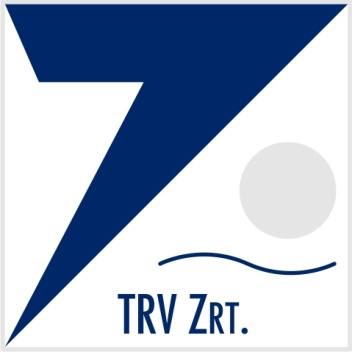 TISZAMENTI REGIONÁLIS VÍZMŰVEK ZRT.      Gördülő Fejlesztési TervKA-IVvíziközmű rendszerre2019-2033Ellátásért felelős megnevezése: 	Karcag Városi ÖnkormányzatVíziközmű-szolgáltató megnevezése:Tiszamenti Regionális Vízművek Zrt.5000 Szolnok,Kossuth Lajos út 5.Szolnok, 2018. augusztus 30.A Víziközmű-rendszer, ellátási terület bemutatásaVíziközmű-rendszer megnevezése: KA-IVA víziközmű-rendszer részei: Karcag vízmű, Karcag ivóvízhálózat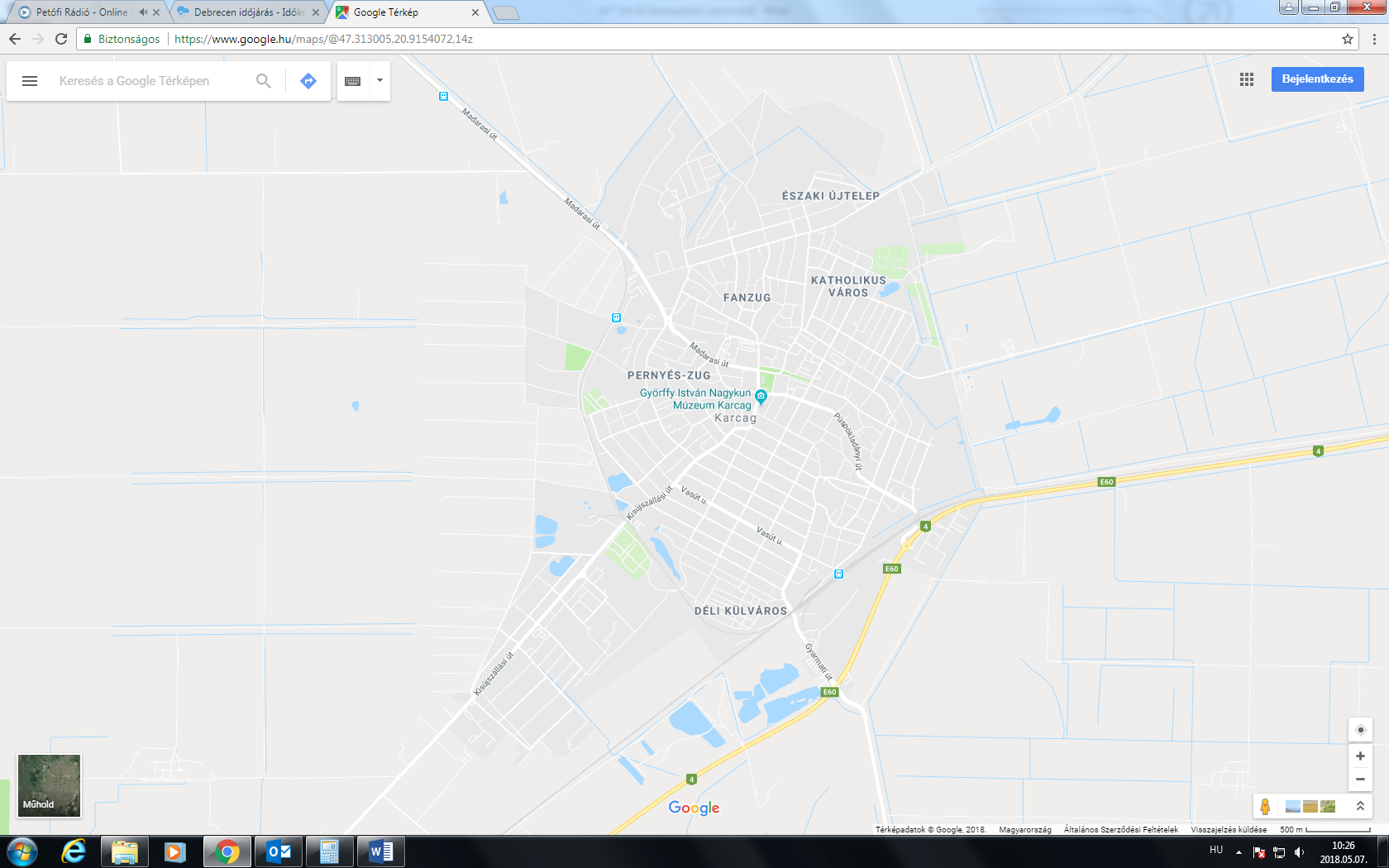 A víziközmű-rendszer bemutatása; létesítmények, berendezések; állapotjellemzés:Karcag vízmű:A város vízellátására 7 db termelő kút létesült, melyekből 4 db tartalék kút. A vízmű kapacitása 4350 m3/d. A vízmű 1970-ben létesült, felújítása 2015-ben történt. A vízmű automatizált. Alkalmazott technológia: gáztalanítás, vas-, és mangántalanítás, arzénmentesítés.A kutakból kitermelt nyersvíz a gáztalanítón keresztül a 600 m3-es nyersvíztározóba kerül, ahonnan szivattyúk juttatják a szűrési technológián keresztül a kezeltvíz tározókba.  A nyersvíz vas-mangántalanítóba kerülése előtt kálium-permanganát és vas-klorid adagolás történik. A szűrőkről távozó vízhez az ammóniatartalom bontásához klóradagolás történik (törésponti klórozás). A klórozási melléktermékek megkötésére aktívszenes szűrők szolgálnak. A kezelt víz utófertőtlenítése klórozással történik. A kezelt víz a 3 db 600 m3-es térszíni tározóba jut, ahonnan hálózati szivattyúk juttatják a hálózatba, illetve víztoronyba.7 db mélyfúrású kút (melyből 4 tartalék)1 db gáztalanító GMT 1200 tip.1 db nyersvíz tároló 600 m3technológiai szivattyúk1 db kálium-permanganát adagoló berendezés1 db vas-klorid adagoló berendezés3 db D=3150 vas-mangántalanító szűrő1 db klórgázadagoló berendezés3 db D=3150 aktívszenes szűrő3 db 600 m3-es térszíni tározó2 db utóklórozó berendezéshálózati szivattyúk1 db ikerkamrás kialakítású vasiszap ülepítő1 db 600 m3-es víztoronyA KEOP-1.3.0/2F/09-2010-0034 azonosító számú ""Karcag-Kenderes ivóvízminőség-javító projekt"" keretében 2015-ben megtörtént a vízműben a vízkezelési technológia fejlesztése. A vízműtelep jól karbantartott létesítmény. Az üzemépület állapota jó, szerkezeti problémák nincsenek. A víztisztítási technológia felújított.Karcag ivóvízhálózat:A településen az elosztóhálózatot 1975 előtt kezdték építeni, melyet később többször bővítettek illetve felújítottak. A hálózat 68%-a 1975-ben, 30%-a 1990-ben és 2%-a 1992-ben létesült. A teljes települési ivóvíz hálózat csőanyaga jellemzően azbesztcement és KM-PVC.100 fm NA50 öntöttvas vezeték2400 fm NA60 öntöttvas vezeték200 fm NA60 ac vezeték300 fm D63 KPE vezeték1400 fm NA80 öntöttvas vezeték37300 fm NA80 KM-PVC vezeték41200 fm NA80 ac vezeték8700 fm NA100 KM-PVC vezeték5600 fm NA100 ac vezeték700 fm NA125 ac vezeték1400 fm NA150 KM-PVC vezeték4000 fm NA150 ac vezeték2400 fm NA200 KM-PVC vezeték6000 fm NA200 ac vezeték1200 fm NA250 ac vezeték400 fm NA300 ac vezeték38 db mosató csomópont83 db földfeletti tűzcsap145 db földalatti tűzcsap31 db közkifolyóA tolózár aknák műszaki állapota változó, ami korukból is adódik. Beépített tolózárak műszaki állapota is változó. Az elzáró szerelvények többsége még eredeti. Az elmúlt 5 évben jelentősebb felújítási munkák nem történtek a karbantartás jellegű munkákat és hibaelhárításokat kivéve.ELFOGADÓ NYILATKOZAT
GFT FELÚJÍTÁSI ÉS PÓTLÁSI TERVRÉSZRŐLA 11-04923-1-001-00-02 vkr. kóddal rendelkező KA-IV megnevezésű víziközmű-rendszer ellátásért felelőseként nyilatkozom, hogy a Tiszamenti Regionális Vízművek Zrt. által véleményezésre megküldött - 2019-2033 tervezési időszakra vonatkozó - Gördülő fejlesztési terv, Felújítási és pótlási tervrészt tanulmányoztuk, annak tartalmát elfogadjuk, előterjesztéséhez hozzájárulunk.Ezen nyilatkozatot a Tiszamenti Regionális Vízművek Zrt. részére adjuk ki a Gördülő fejlesztési terv, felújítási és pótlási tervrész Magyar Energetikai és Közmű-szabályozási Hivatalhoz történő benyújtásához és az eljárás lefolytatásához.Karcag, 2018. szeptember 28.		_____________________________				polgármester      Karcag Városi ÖnkormányzatELFOGADÓ NYILATKOZAT
GFT BERUHÁZÁSI TERVRÉSZRŐLA 11-04923-1-001-00-02 kóddal rendelkező KA-IV megnevezésű víziközmű-rendszer ellátásért felelőseként nyilatkozom, hogy a Tiszamenti Regionális Vízművek Zrt. által javaslatként megküldött -2018-2033 tervezési időszakra vonatkozó- Gördülő fejlesztési terv, beruházási tervrészt tanulmányoztuk, annak tartalmát elfogadjuk.Ezen nyilatkozatot a Tiszamenti Regionális Vízművek Zrt. részére adjuk ki a Gördülő fejlesztési terv, beruházási tervrész Magyar Energetikai és Közmű-szabályozási Hivatalhoz történő benyújtásához és az eljárás lefolytatásához.Karcag, 2018. szeptember 28.						____________________________						Karcag Városi ÖnkormányzatTISZAMENTI REGIONÁLIS VÍZMŰVEK ZRT.      Gördülő Fejlesztési TervKA-SZVvíziközmű rendszerre2019-2033Ellátásért felelős megnevezése:	Karcag Városi ÖnkormányzatVíziközmű-szolgáltató megnevezése:Tiszamenti Regionális Vízművek Zrt.5000 Szolnok,Kossuth Lajos út 5.Szolnok, 2018. augusztus 30.A Víziközmű-rendszer, ellátási terület bemutatásaVíziközmű-rendszer megnevezése: KA-SZVA víziközmű-rendszer részei: Karcag szennyvíztisztító, Karcag csatornahálózatA víziközmű-rendszer bemutatása; létesítmények, berendezések; állapotjellemzés:Karcag szennyvíztisztító:Karcag város szennyvíztisztító telepe 1967-ben létesült, melynek bővítése és rekonstrukciója 2006-ban történt. A szennyvíztisztító telep kapacitása 4000 m3/d.  Alkalmazott technológia: Biológiai tisztítás ZW ZG membrán típusú technológia nitrifikációval, denitrifikációval, foszforeltávolítással.A telepen a mechanikai tisztítást a gépi rács, a homokfogó, majd finomszűrő végzi. A biológiai tisztítás membrántechnológiával történik, a meglévő és átalakított medencék technológiai tereinek felhasználásával. A szűrő membránok membránmedencébe kerültek telepítésre. A biológiai tisztítás a 2 db anoxikus térben kezdődik, majd a 2 db mélylégbefúvásos aerob térben folytatódik. A fázis szétválasztása bemerülő membrános ultraszűrő rendszerrel történik. A tisztított szennyvíz elvétele permeátum szivattyúkkal vákuum alatt történik. Az iszaprecirkuláció a membrán medencékből az anoxikus medencébe történik. A vegyszeres foszforeltávolítás vas-só adagolással történik. A fertőtlenítés az ultraszűrő membrán visszamosásával (BP) együtt hypo adagolással történik. A technológiából kikerülő fölösiszap sűrítés, víztelenítés után komposztálásra kerül.1 db gépi tisztítású finomrács MEVA RS12 tip.1 db tangenciális homokfogó TH-250 tip. (keverő motorral, Robox tip. Mamutszivattyú fúvóval)1 db finomszűrőBioreaktorok és membrángépház gépészeti elemei:2 db anoxikus tér keverő Flygt tip.2 db ürítő akna szivattyú Flygt tip.2 db fölösiszap szivattyú Flygt tip.4x3 db ZW-500d tip. ultraszűrő membránkazetta2 db membránmedence rec. sziv. Flygt tip.2 db membránfúvó SRB 85/3P tip.2+1 db biológiai fúvó SRB 95/3P4+4 db motoros zsilip4 db folyamati szivattyú Grundfos tip.2 db BP/MC szivattyú Grundfos tip.2 db visszamosás (hypo) adagoló sziv. Grundfos tip.1 db fertőtlenítő (hypo) adagoló sziv. Grundfos tip.1 db MC (hypo) adagoló szivattyú Grundfos tip.1 db MC (citromsav) adagoló szivattyú Grundfos tip.1 db citromsav tartály keverővel1 db kompresszor hűtveszárítóval BOGE tip.Iszapvíztelenítő gépház gépészete:1 db LIM-1500 tip. szalagprés a tartozékaivalAz 1967-ben átadott telep többször átépítésre került. A műtárgyak állaga koruknak megfelelőek, a betonfelületek jó-közepes állapotúak.Régebbi építésű szerkezeteken betonkorrózió figyelhető meg. A rács gépház és a membrángépház belső tereiben acélkorrózió jelei tapasztalhatóak. A szennyvíztisztító telep gépészeti berendezései jó állapotúak.A membrán medencék és a hozzá kapcsolódó membrángépészet 2005-ben épült, jó állapotú.Karcag csatornahálózat:A település csatorna hálózata alapvetően gravitációs üzemű és elválasztott rendszerű. A szennyvízelvezető rendszer a Karcaghoz tartozó ingatlanok vízelvezetését biztosítja, és továbbítja a szennyvíztisztító telepre. A településen tizenegy átemelő üzemel. A hálózat és az átemelők is több lépésben épültek. A település hálózatának nagy része 1986-ban épült, melyet később kisebb bővítésekkel növeltek.A hálózat gravitációs vezetékei NA 150 - NA 600 átmérőjű csőből készültek. Ezek főleg KG-PVC illetve AC vezetékek, de beton csőből is létesült közel 9 km vezeték.A nyomott szennyvíz KPE, KM-PVC csőből létesült.296 fm NA150 ac gerincvezeték5957 fm NA200 ac gerincvezeték8049 fm NA300 ac gerincvezeték964 fm NA400 ac gerincvezeték712 fm NA500 ac gerincvezeték1692 fm NA200 beton gerinccsatorna5500 fm NA300 beton gerinccsatorna1662 fm NA400 beton gerinccsatorna18 fm NA600 beton gerinccsatorna1100 fm D160 KG-PVC gerincvezeték54627 fm D200 KG-PVC gerincvezeték158 fm D315 KG-PVC gerincvezeték139 fm D400 KG-PVC gerincvezeték2322 fm D160 KM-PVC nyomóvezeték2128 fm D315 KM-PVC nyomóvezeték902 fm D200 KM-PVC gerincvezeték218 fm D90 KPE nyomóvezeték11 db szennyvízátemelőA hálózat kapacitása a fogyasztói igényeket kielégíti, üzembiztonsága megfelelő, műszaki állapota korától és anyagától függően változó.Az elmúlt 5 évben nem volt rekonstrukció a hálózaton. Az aknák építészeti állapota kissé elavult. A vasbeton töredezett és kezd mállani a szennyvíz maró hatásai miatt. A gépészeti elemek a szennyvíz maró hatásának és a párás környezetnek köszönhetően erősen korrodáltak. Villamos kapcsolószekrények elavultak.ELFOGADÓ NYILATKOZAT
GFT FELÚJÍTÁSI ÉS PÓTLÁSI TERVRÉSZRŐLA 21-04923-1-001-00-00 vkr. kóddal rendelkező KA-SZV megnevezésű víziközmű-rendszer ellátásért felelőseként nyilatkozom, hogy a Tiszamenti Regionális Vízművek Zrt. által véleményezésre megküldött - 2019-2033 tervezési időszakra vonatkozó - Gördülő fejlesztési terv, Felújítási és pótlási tervrészt tanulmányoztuk, annak tartalmát elfogadjuk, előterjesztéséhez hozzájárulunk.Ezen nyilatkozatot a Tiszamenti Regionális Vízművek Zrt. részére adjuk ki a Gördülő fejlesztési terv, felújítási és pótlási tervrész Magyar Energetikai és Közmű-szabályozási Hivatalhoz történő benyújtásához és az eljárás lefolytatásához.Karcag, 2018. szeptember 28.		_____________________________				polgármester       Karcag Városi ÖnkormányzatELFOGADÓ NYILATKOZAT
GFT BERUHÁZÁSI TERVRÉSZRŐLA 21-04923-1-001-00-00 kóddal rendelkező KA-SZV megnevezésű víziközmű-rendszer ellátásért felelőseként nyilatkozom, hogy a Tiszamenti Regionális Vízművek Zrt. által javaslatként megküldött -2019-2033 tervezési időszakra vonatkozó- Gördülő fejlesztési terv, beruházási tervrészt tanulmányoztuk, annak tartalmát elfogadjuk.Ezen nyilatkozatot a Tiszamenti Regionális Vízművek Zrt. részére adjuk ki a Gördülő fejlesztési terv, beruházási tervrész Magyar Energetikai és Közmű-szabályozási Hivatalhoz történő benyújtásához és az eljárás lefolytatásához.Karcag, 2018. szeptember 28.						____________________________						       Karcag Városi Önkormányzat**** a megfelelő időtávot x-el kell jelölniDobos László polgármester: Minden évben eddig még pozitívan döntöttek, 2000-től a Karcag Városi Önkormányzat minden évben a saját költségvetéséből támogatta a pályázókat. A szakbizottság is támogatta a napirendet.Kérdés, hozzászólás van-e?Kérdés, észrevétel nem hangzott el. Dobos László polgármester: Javasolta az előterjesztés és a határozati javaslat elfogadását. Aki egyetért, kézfeltartással jelezze. A képviselő-testület döntése: 10 igen szavazat. Nemleges szavazat és tartózkodás nem volt.248/2018. (IX.27.) „kt.” sz. h a t á r o z a ta 2019. évi Bursa Hungarica Felsőoktatási Önkormányzati Ösztöndíjpályázathoz való csatlakozásról és a pályázathoz költségvetési előirányzat biztosításárólKarcag Városi Önkormányzat Képviselő-testülete a Magyarország helyi önkormányzatairól szóló 2011. évi CLXXXIX. tv. 10. § (1) bekezdésére tekintettel az alábbiak szerint dönt:Karcag Városi Önkormányzat (a továbbiakban: Önkormányzat) csatlakozik a hátrányos helyzetű, szociálisan rászoruló felsőoktatási hallgatók, illetve felsőoktatási tanulmányokat kezdő fiatalok támogatására létrehozott Bursa Hungarica Felsőoktatási Önkormányzati Ösztöndíjpályázat 2019. évi fordulójához. Kijelenti, hogy a felsőoktatási hallgatók számára, valamint a felsőoktatási tanulmányokat kezdő fiatalok részére kiírandó Bursa Hungarica Felsőoktatási Önkormányzati Ösztöndíjpályázat 2019. évi fordulójának Általános Szerződési Feltételeit elfogadja és kötelezettséget vállal arra, hogy a pályázatok kiírása, elbírálása és folyósítása során az abban foglaltaknak megfelelően jár el. Az Önkormányzat kötelezettséget vállal arra, hogy a Bursa Hungarica Felsőoktatási Önkormányzati Ösztöndíjrendszer 2019. évi fordulója keretében a beérkezett pályázatokat ellenőrzi, elbírálja és rögzíti az EPER-Bursa rendszerben.Felelős:  Dr. Bukács Annamária irodavezetőHatáridő: 2018. december 07.A Karcag Városi Önkormányzat Képviselő-testülete (a továbbiakban: Képviselő-testület) a Bursa Hungarica Felsőoktatási Önkormányzati Ösztöndíjpályázathoz a 2019. évi költségvetésében 4.000.000,- Ft-ot, azaz Négymillió forintot biztosít és a megítélt ösztöndíjak tanulmányi félévenkénti összegét határidőre átutalja a támogatáskezelő számlájára.Felelős: Dr. Bukács Annamária irodavezető  Szabóné Bóka Réka költségvetési csoportvezetőHatáridő: 2019. január 31. és 2019. augusztus 31.A Képviselő-testület felkéri a Polgármesteri Hivatal Igazgatási és Szociális Irodáját az 1. és a 2. pontból eredő feladatok végrehajtására. 	Felelős: Dr. Bukács Annamária irodavezető	Határidő: folyamatosA Képviselő-testület felkéri a Polgármesteri Hivatal Költségvetési, Gazdálkodási és Kistérségi Iroda költségvetési csoportját, hogy az Önkormányzat 2019. évi költségvetési koncepciója, valamint rendelete előkészítésekor a 3. pontban meghatározott összeget céllal kötötten építse be a tervezetbe.	Felelős: Szabóné Bóka Réka költségvetési csoportvezető	Határidő: 2019. február 15.Erről értesülnek:Karcag Városi Önkormányzat Képviselő-testületének tagjai, lakhelyükönKarcag Városi Önkormányzat Polgármestere, helybenKarcag Városi Önkormányzat Jegyzője, helybenKarcagi Polgármesteri Hivatal, Aljegyzői Iroda helybenKarcagi Polgármesteri Hivatal, Költségvetési, Gazdálkodási és Kistérségi Iroda, helybenKarcagi Polgármesteri Hivatal, Igazgatási és Szociális Iroda, helybenEmberi Erőforrás Támogatáskezelő, 1381 Budapest Pf. 1418 /Igazgatási és Szociális Iroda által/Dobos László polgármester: A Belügyminisztériumtól kapott összeget, 30 M forintot a szükséges rosszabb állapotú járdák felújítására kívánja az önkormányzat felhasználni és ehhez a közbeszerzés megindítása szükséges.Kérdés, hozzászólás van-e?Kérdés, észrevétel nem hangzott el. Dobos László polgármester: Javasolta az előterjesztés és a határozati javaslat elfogadását. Aki egyetért, kézfeltartással jelezze. A képviselő-testület döntése: 10 igen szavazat. Nemleges szavazat és tartózkodás nem volt.249/2018. (IX. 27.) ,,kt.” sz. h a t á r o z a taz „Önkormányzati feladatellátást szolgáló fejlesztések támogatására” kiírt pályázat megvalósításához kapcsolódó közbeszerzés megindításárólKarcag Városi Önkormányzat Képviselő-testülete (a továbbiakban: Képviselő-testület) a Magyarország Alaptörvénye 32. cikk (1) bekezdésének b) pontjában biztosított jogkörében eljárva, a Magyarország helyi önkormányzatairól szóló 2011. évi CLXXXIX. tv. 10. § (1) bekezdése alapján, valamint a közbeszerzésekről szóló 2015. évi CXLIII. törvény 115. § (1) bekezdés alapján az alábbiak szerint dönt:Karcag Városi Önkormányzat, mint ajánlatkérő közbeszerzési eljárást indít az „Önkormányzati feladatellátást szolgáló fejlesztések támogatására” kiírt pályázat megvalósítása érdekében.A Képviselő-testület felhatalmazza a Karcag Városi Önkormányzat Polgármesterét, hogy a határozat 1. pontja szerinti közbeszerzési eljárással kapcsolatos dokumentumokat, szerződéseket és azok esetleges szükséges módosításait aláírja.A Képviselő-testület felkéri a Karcagi Polgármesteri Hivatalt a szükséges intézkedések megtételére.                           Felelős: Rózsa Sándor jegyző		   Határidő: 2018. december 31.Erről értesülnek: Karcag Városi Önkormányzat Képviselő-testületének tagjai, lakhelyükönKarcag Városi Önkormányzat Polgármestere, helybenKarcag Városi Önkormányzat Jegyzője, helybenKarcagi Polgármesteri Hivatal Aljegyzői Iroda, helybenKarcagi Polgármesteri Hivatal Költségvetési, Gazdálkodási és Kistérségi Iroda, helybenDobos László polgármester: A Gazdasági Tanácsadó Testület is tárgyalta a témát, két üres helyiség áll rendelkezésre. A szakbizottság is javasolta a bérbeadást.Kérdés, hozzászólás van-e?Kérdés, észrevétel nem hangzott el. Dobos László polgármester: Javasolta az előterjesztés és a határozati javaslat elfogadását. Aki egyetért, kézfeltartással jelezze. A képviselő-testület döntése: 10 igen szavazat. Nemleges szavazat és tartózkodás nem volt.250/2018. (IX. 27.) „kt.” sz. határozata Karcag, Ohio tér 2. szám alatti 3. és 4. számú nem lakás céljára szolgáló helyiségek Audiofon Kft. részére történő bérbeadásárólKarcag Városi Önkormányzat Képviselő-testülete (a továbbiakban: Képviselő-testület) az Alaptörvény 32. cikk (1) bekezdés b) és e) pontjaiban és a Magyarország helyi önkormányzatairól szóló 2011. évi CLXXXIX. törvény (a továbbiakban: Mötv.) 107. §-ában biztosított jogkörében, valamint a Mötv. 13. § (1) bekezdés 9. pontjában meghatározott feladatkörében eljárva, továbbá a Karcag Városi Önkormányzat Képviselő-testületének a Karcag Városi Önkormányzat tulajdonában lévő lakások és nem lakás céljára szolgáló helyiségek bérbeadásáról szóló 21/2013. (VI.28.) rendeletének23.§ b) pontja alapján az alábbiak szerint dönt:A Karcag Városi Önkormányzat (a továbbiakban: Bérbeadó) bérbe adja a tulajdonában lévő 2. pontban meghatározott helyiségeket az alábbi feltételekkel:Az ingatlanok adatai:Helye: Karcag Ohio tér 2. szám alatti 3. számú üzletHelyrajzi száma: 1778/2Megnevezés: kivett üzletAlapterülete: 20,88 m2  Helye: Karcag Ohio tér 2. szám alatti 4. számú üzletHelyrajzi száma: 1778/2Megnevezés: kivett üzletAlapterülete: 20,88 m2 A bérlő adatai:Audiofon Egészségügyi és Szolgáltató Korlátolt Felelősségű Társaság (székhelye: 1196 Budapest, Petőfi utca 75., képviseli: Dr. Vaszi Tibor ügyvezető igazgató, adószám: 12761159-2-43, cégjegyzékszám:01-09-702168)(a továbbiakban: Bérlő).A bérbeadás időtartama:	Bérleti időszak: 2018. október1. napjától 2021. december 31. napjáig.A bérleti díjösszege60.000 Ft/hó+ÁFA, azaz Hatvanezer forint/hó+ÁFAA bérleti díj évente felülvizsgálatra és a szükséges mértékben megemelésre kerülhet.A Bérlő a bérleti díjat havonta előre, minden hónap 15. napjáig köteles megfizetni a 	Karcagi „Erőforrás” Vagyonhasznosító és Szolgáltató Kft. (5300 Karcag, Kossuth tér 14.) által biztosított csekken, vagy folyószámlára történő utalással.Egyéb feltételek:A Bérlő köteles a helyiségeket rendeltetésszerűen használni.A Bérbeadó a helyiségeket rendeltetésszerű használatra alkalmas állapotban adja át Bérlőnek. A Bérlő a helyiségeket megtekintett állapotban veszi bérbe, tisztában van a helyiségek műszaki állapotával. A bérlemény rendeltetésszerű használatának módját és jogcímét a Bérbeadó képviselői ellenőrizhetik, melyet a Bérlő tűrni és biztosítani köteles. Az ingatlan üzemeltetője a Karcagi „Erőforrás” Kft. (5300 Karcag, Kossuth tér 14.), a továbbiakban: üzemeltető.A Bérlő a helyiségekben tűz- és robbanásveszélyes, illetve balesetet okozó anyagokat nem tárolhat. Amennyiben az előírást megszegve ilyen anyagokat tart, vagy rendeltetésellenesen használ, illetve elmulasztja a berendezések szükség szerinti, szakemberrel történő ellenőriztetését és ezzel veszélyhelyzetet idéz elő, kárt okoz a helyiségekben, az okozott kárért felelősséggel tartozik.A bérleti díj nem tartalmazza a külön szolgáltatások díjait és az üzemeltetés költségeit. Ezekkel kapcsolatban a Bérlő köteles a közüzemi szolgáltatók felé fogyasztóként bejelentkezni, és velük külön megállapodást kötni. Köteles továbbá az üzemeltető részére meghatalmazást adni a szolgáltatókkal való kapcsolattartásra és ügyintézésre. A szolgáltatókkal kötött szerződést és a meghatalmazást a megkötéstől számított 30 napon belül az üzemeltetőnek be kell mutatnia. A bérleti szerződés időtartama alatt a Bérlő a nevére átírt közműszerződések alapján fizetett közüzemi fogyasztás befizetett számláit köteles az üzemeltető illetékes ügyintézőjének havi rendszerességgel bemutatni.Ha a Bérlő a bérleti díj megfizetésére megállapított időpontig a bérleti díjat nem fizeti meg, a Bérbeadó a Bérlőt a teljesítésre írásban felszólítja. Ha a Bérlő a felszólításnak 8 napon belül nem tesz eleget, a Bérbeadó további 8 napon belül írásban felmondással élhet.A Bérlő saját költségén köteles karbantartani és felújítani a helyiségek burkolatait, nyílászáróit, továbbá javítani, pótolni vagy cserélni a helyiségek berendezési tárgyait (elektromos vezetékekhez tartozó kapcsolók és csatlakozóaljak, stb.), illetve a Bérlőnek felróható magatartásból vagy a rendeltetéstől eltérő használat miatt szükségessé váló egyéb berendezések cseréjéről gondoskodni. Bérlő feladata ezenkívül az általa használt épület részek karbantartása, állagmegóvása, valamint az épület felújítási pályázatokban együttműködés a Bérbeadóval.A Bérbeadó köteles gondoskodni a jelen határozat előző bekezdésében meghatározott karbantartási és felújítási munkálatokon felül az épület karbantartásáról, állandó, üzemképes állapotáról.A bérlemények hóközi átadásának és leadásának időpontja tekintetében minden hónap 15. napja a fordulópont. Amennyiben a bérlemények Bérlőnek történő átadása a hónap 15. napját megelőzően történik, a Bérlőnek a teljes hónapra vonatkozó bérleti díjat, ha az átadás a hónap 15. napját követően történik, a fél hónapra vonatkozó bérleti díjat kell megfizetnie. Ha a bérlemények Bérlő általi leadása a hónap 15. napját megelőzően történik, a Bérlőnek fél hónapra vonatkozó bérleti díjat, ha a hónap 15. napját követően történik, teljes hónapra vonatkozó bérleti díjat kell megfizetnie.A Bérlő köteles Bérbeadónak 30 nappal korábban, írásban bejelenteni és írásbeli hozzájárulást kérni, ha a helyiségeket átalakítja, bővíti, vagy ott az épület állagára, esztétikai megjelenésére, továbbá a szomszédos ingatlanokra is kiható beruházást kíván végezni. A kérelemhez csatolni kell a beruházási tervet és a költségvetést. A helyiségekben végzett felújítás költsége a Bérlőt terheli, a bérleti díjba nem számítható be. A Bérbeadó hozzájárulása nem helyettesíti a jogszabályok által előírt hatósági engedélyek beszerzését. A bérleti szerződés megszűnésekor, a végleges kiköltözéskor a Bérlő az üzemeltetővel előzetesen egyeztetve, jegyzőkönyv alapján magával viheti az általa felszerelt tárgyak közül azokat, amelyek leszerelése a helyiséget nem rongálja.A Bérlő köteles tűrni a Bérbeadó és üzemeltető által végzett felújítással, karbantartással, javítással összefüggő feladatok elvégzését, és annak megvalósulása érdekében a Bérbeadóval együttműködni. E feladatok elvégzésének időtartamára a Bérlő másik helyiségekben való elhelyezésre csak akkor tarthat igényt, ha a tervezett munkavégzés a 60 napot eléri, vagy meghaladja. A Bérlő a Bérbeadóval szemben kártérítési, kártalanítási igényt nem támaszthat. Ezen időtartam alatt a Bérlő bérleti díjfizetési kötelezettsége szünetel.Amennyiben a Bérlő bérleti jogát bármilyen jogcímen megszűnteti, vagy a Bérlőnek felróható okból a Bérbeadó a Bérlő bérleti jogát felmondja, a Bérlő az egyösszegű bérleti díj befizetéseként elismert és még le nem lakott bérleti díj összegére nem jogosult. A Bérlő által bérelt helyiségek albérletbe nem adhatóak, a bérleti jog nem cserélhető el, valamint az átruházáshoz hozzájárulás nem adható.Szerződő felek a szerződést határozott időre kötik, de azt bármelyik fél jogosult a határidő lejárta előtt, 30 nap felmondási időre közölt írásbeli nyilatkozatával felmondani.A Bérlő bérleti joga megszűnik a bérleti szerződésben megjelölt időpont, vagy feltétel bekövetkezésével, illetve a jogszabályban meghatározott esetekben. A bérleti szerződés megszűnése után a Bérlő a helyiségeket leltár szerint, tisztán és rendeltetésszerű használatra alkalmas állapotban, a tisztasági meszelés elvégzését követően köteles a Bérbeadónak visszaadni. Amennyiben a Bérlő a tisztasági meszelést a bérlemények leadásának időpontjára nem végzi el, az üzemeltető saját költségén elvégzi azt, és kiszámlázza a Bérlőnek, aki köteles a számlát kiegyenlíteni.A Képviselő-testület felhatalmazza a Karcag Városi Önkormányzat Polgármesterét, hogy a helyiség-bérleti szerződést a Bérlővel kösse meg.A Képviselő-testület felkéri a Karcagi Polgármesteri Hivatalt a szükséges intézkedések megtételére. Felelős: Rózsa Sándor jegyzőHatáridő: 2018.október 31.Erről értesülnek:Karcag Városi Önkormányzat Képviselő-testületének tagjai, lakhelyükönKarcag Városi Önkormányzat Polgármestere, helybenKarcag Városi Önkormányzat Jegyzője, helybenKarcagi Polgármesteri Hivatal Költségvetési, Gazdálkodási és Kistérségi Iroda, Gazdálkodási Csoport, helyben Karcagi Polgármesteri Hivatal Költségvetési, Gazdálkodási és Kistérségi Iroda, Költségvetési Csoport, helybenKarcagi Polgármesteri Hivatal Aljegyzői Iroda, Szervezési Csoport, helybenKarcagi „Erőforrás” Vagyonhasznosító és Szolgáltató Kft., 5300 Karcag, Kossuth tér 14. Audiofon Kft.1196Budapest, Petőfi utca 75. /Költségvetési, Gazdálkodási és Kistérségi Iroda Gazdálkodási Csoport által/Dobos László polgármester: Korábban a helyiséget a Triadom Kft. bérelte, aki felmondta a szerződést. Az Ökrös és Ökrös Biztosítási Tanácsadó Kft. az üzlethelyiség bérletére kérelmet nyújtott be. Kérdés, hozzászólás van-e?Kérdés, észrevétel nem hangzott el. Dobos László polgármester: Javasolta az előterjesztés és a határozati javaslat elfogadását. Aki egyetért, kézfeltartással jelezze. A képviselő-testület döntése: 10 igen szavazat. Nemleges szavazat és tartózkodás nem volt.251/2018. (IX. 27.) „kt.” sz. határozata Karcag, Dózsa György út 2. szám alatti, 43 m2 alapterületű nem lakás céljára szolgáló helyiség Ökrös és Ökrös Kft. részére történő bérbeadásárólKarcag Városi Önkormányzat Képviselő-testülete (a továbbiakban: Képviselő-testület) az Alaptörvény 32. cikk (1) bekezdés b) és e) pontjaiban és a Magyarország helyi önkormányzatairól szóló 2011. évi CLXXXIX. törvény (a továbbiakban: Mötv.) 107. §-ában biztosított jogkörében, valamint a Mötv. 13. § (1) bekezdés 9. pontjában meghatározott feladatkörében eljárva, továbbá a Karcag Városi Önkormányzat Képviselő-testületének a Karcag Városi Önkormányzat tulajdonában lévő lakások és nem lakás céljára szolgáló helyiségek bérbeadásáról szóló 21/2013. (VI. 28.) rendeletének 23. § b) pontja alapján az alábbiak szerint dönt:A Karcag Városi Önkormányzat (a továbbiakban: Bérbeadó) bérbe adja a tulajdonában lévő 2. pontban meghatározott ingatlant az alábbi feltételekkel:Az ingatlan adatai:	Helye: Karcag, Dózsa György út 2.	Helyrajzi szám: 156	Megnevezés: kivett lakóház, udvar, kereskedelmi egységAlapterülete: 2783 m2, melyből bérbeadásra kerül 43m2 alapterületű nem lakás céljára szolgáló helyiség.A bérlő adatai:Ökrös és Ökrös Kft. (székhely: 5300Karcag, Csokonai utca29., adószám: 22924924-2-16, cégjegyzékszám: 16-09-012430) (a továbbiakban: Bérlő).A bérbeadás időtartama:	Bérleti időszak: 2018. október1. napjától 2019. december31. napjáig.A bérleti díj összege 45.000 Ft/hó+ÁFA, azaz Negyvenötezer forint/hó+ÁFAA bérleti díj évente felülvizsgálatra és a szükséges mértékben megemelésre kerül.A Bérlő a bérleti díjat havonta előre, minden hónap 15. napjáig köteles megfizetni a 	Karcagi „Erőforrás” Vagyonhasznosító és Szolgáltató Kft. (5300 Karcag, Kossuth tér 14.) által biztosított csekken, vagy folyószámlára történő utalással.Egyéb feltételek:Bérlő köteles a helyiséget rendeltetésszerűen használni. Bérbeadó a helyiséget rendeltetésszerű használatra alkalmas állapotban adja át Bérlőnek. A Bérlő a helyiséget megtekintett állapotban veszi bérbe, tisztában van a helyiség műszaki állapotával. A bérlemény rendeltetésszerű használatának módját és jogcímét a Bérbeadó képviselői ellenőrizhetik, melyet a Bérlő tűrni és biztosítani köteles. Az ingatlan üzemeltetője a Karcagi „Erőforrás” Kft. (5300 Karcag, Kossuth tér 14.), a továbbiakban: üzemeltető.Bérlő a helyiségben tűz- és robbanásveszélyes, illetve balesetet okozó anyagokat nem tárolhat. Amennyiben az előírást megszegve ilyen anyagokat tart, vagy rendeltetésellenesen használ, illetve elmulasztja a berendezések szükség szerinti, szakemberrel történő ellenőriztetését és ezzel veszélyhelyzetet idéz elő, kárt okoz a helyiségben, az okozott kárért felelősséggel tartozik.A bérleti díj nem tartalmazza a külön szolgáltatások díjait és az üzemeltetés költségeit. Ezekkel kapcsolatban a Bérlő köteles a közüzemi szolgáltatók felé fogyasztóként bejelentkezni, és velük külön megállapodást kötni. Köteles továbbá az üzemeltető részére meghatalmazást adni a szolgáltatókkal való kapcsolattartásra és ügyintézésre. A szolgáltatókkal kötött szerződést és a meghatalmazást a megkötéstől számított 30 napon belül az üzemeltetőnek be kell mutatnia. A bérleti szerződés időtartama alatt a Bérlő a nevére átírt közműszerződések alapján fizetett közüzemi fogyasztás befizetett számláit köteles az üzemeltető illetékes ügyintézőjének havi rendszerességgel bemutatni Ha a Bérlő a bérleti díj megfizetésére megállapított időpontig a bérleti díjat nem fizeti meg, a Bérbeadó a Bérlőt a teljesítésre írásban felszólítja. Ha a Bérlő a felszólításnak 8 napon belül nem tesz eleget, a Bérbeadó további 8 napon belül írásban felmondással élhet.A Bérlő saját költségén köteles karbantartani és felújítani a helyiség burkolatait, nyílászáróit, továbbá javítani, pótolni vagy cserélni a helyiség berendezési tárgyait (elektromos vezetékekhez tartozó kapcsolók és csatlakozóaljak stb.), illetve a Bérlőnek felróható magatartásból vagy a rendeltetéstől eltérő használat miatt szükségessé váló egyéb berendezések cseréjéről gondoskodni. Bérlő feladata ezen kívül az általa használt épület részek karbantartása, állagmegóvása, valamint az épület felújítási pályázatokban együttműködés a Bérbeadóval.A Bérbeadó köteles gondoskodni a jelen határozat előző bekezdésében meghatározott karbantartási és felújítási munkálatokon felül az épület karbantartásáról, állandó, üzemképes állapotáról.A bérlemény hóközi átadásának és leadásának időpontja tekintetében minden hónap 15. napja a fordulópont. Amennyiben a bérlemény Bérlőnek történő átadása a hónap 15. napját megelőzően történik, a Bérlőnek a teljes hónapra vonatkozó bérleti díjat, ha az átadás a hónap 15. napját követően történik, a fél hónapra vonatkozó bérleti díjat kell megfizetnie. Ha a bérlemény Bérlő általi leadása a hónap 15. napját megelőzően történik, a Bérlőnek fél hónapra vonatkozó bérleti díjat, ha a hónap 15. napját követően történik, teljes hónapra vonatkozó bérleti díjat kell megfizetnie.A Bérlő köteles Bérbeadónak 30 nappal korábban, írásban bejelenteni és írásbeli hozzájárulást kérni, ha a helyiséget átalakítja, bővíti, vagy ott az épület állagára, esztétikai megjelenésére, továbbá a szomszédos ingatlanokra is kiható beruházást kíván végezni. A kérelemhez csatolni kell a beruházási tervet és a költségvetést. A helyiségben végzett felújítás költsége a Bérlőt terheli, a bérleti díjba nem számítható be. A Bérbeadó hozzájárulása nem helyettesíti a jogszabályok által előírt hatósági engedélyek beszerzését. A bérleti szerződés megszűnésekor, a végleges kiköltözéskor a Bérlő az üzemeltetővel előzetesen egyeztetve, jegyzőkönyv alapján magával viheti az általa felszerelt tárgyak közül azokat, amelyek leszerelése a helyiséget nem rongálja.A Bérlő köteles tűrni a Bérbeadó és üzemeltető által végzett felújítással, karbantartással, javítással összefüggő feladatok elvégzését, és annak megvalósulása érdekében a Bérbeadóval együttműködni. E feladatok elvégzésének időtartamára a Bérlő másik helyiségben való elhelyezésre csak akkor tarthat igényt, ha a tervezett munkavégzés a 60 napot eléri, vagy meghaladja. A Bérlő a Bérbeadóval szemben kártérítési, kártalanítási igényt nem támaszthat. Ezen időtartam alatt a Bérlő bérleti díj fizetési kötelezettsége szünetel.Amennyiben a Bérlő bérleti jogát bármilyen jogcímen megszűnteti, vagy a Bérlőnek felróható okból a Bérbeadó a Bérlő bérleti jogát felmondja, a Bérlő az egyösszegű bérleti díj befizetéseként elismert és még le nem lakott bérleti díj összegére nem jogosult. A Bérlő által bérelt helyiség albérletbe nem adható, a bérleti jog nem cserélhető el, valamint az átruházáshoz hozzájárulás nem adható.Szerződő felek a szerződést határozott időre kötik, de azt bármelyik fél jogosult a határidő lejárta előtt, 15 nap felmondási időre közölt írásbeli nyilatkozatával felmondani.A Bérlő bérleti joga megszűnik a bérleti szerződésben megjelölt időpont vagy feltétel bekövetkezésével, illetve a jogszabályban meghatározott esetekben. A bérleti szerződés megszűnése után a Bérlő a helyiséget leltár szerint, tisztán és rendeltetésszerű használatra alkalmas állapotban, a tisztasági meszelés elvégzését követően köteles a Bérbeadónak visszaadni. Amennyiben a Bérlő a tisztasági meszelést a bérlemény leadásának időpontjára nem végzi el, az üzemeltető saját költségén elvégzi azt, és kiszámlázza a Bérlőnek, aki köteles a számlát kiegyenlíteni.A Képviselő-testület felhatalmazza a Karcag Városi Önkormányzat Polgármesterét, hogy a helyiségbérleti szerződést a Bérlővel kösse meg.A Képviselő-testület felkéri a Karcagi Polgármesteri Hivatalt a szükséges intézkedések megtételére. Felelős: Rózsa Sándor jegyző Határidő: 2018. október31.Erről értesülnek:Karcag Városi Önkormányzat Képviselő-testületének tagjai, lakhelyükönKarcag Városi Önkormányzat Polgármestere, helybenKarcag Városi Önkormányzat Jegyzője, helybenKarcagi Polgármesteri Hivatal Költségvetési, Gazdálkodási és Kistérségi Iroda, Gazdálkodási Csoport, helybenKarcagi Polgármesteri Hivatal Költségvetési, Gazdálkodási és Kistérségi Iroda, Költségvetési Csoport, helybenKarcagi Polgármesteri Hivatal Aljegyzői Iroda, Szervezési Csoport, helybenKarcagi „Erőforrás” Vagyonhasznosító és Szolgáltató Kft., 5300 Karcag, Kossuth tér 14. Ökrös és Ökrös Kft. 5300 Karcag, Csokonai utca 29. /Költségvetési, Gazdálkodási és Kistérségi Iroda Gazdálkodási Csoport által/	Dobos László polgármester: Közölte, hogy 22 db jelentés van, összevont vitára és szavazásra kerül sor. Kérdés, hozzászólás van-e?Kérdés, észrevétel nem hangzott el. Dobos László polgármester: Javasolta a jelentések elfogadását. Aki egyetért, kézfeltartással jelezze. A képviselő-testület döntése: 10 igen szavazat. Nemleges szavazat és tartózkodás nem volt.252/2018. (IX.27.) „kt” sz. h a t á r o z a t a lejárt határidejű határozatok végrehajtásárólA Karcag Városi Önkormányzat Képviselő-testülete a lejárt határidejű határozatok végrehajtásáról szóló jelentéseket megtárgyalta, azokat elfogadja.Hatályban tartja:a 289/2017. (XI.29.) „kt.” sz. határozatot – a Karcag-Kenderes (Bánhalma) Viziközmű Beruházási Társulás megszüntetéséről –,a 290/2017. (XI.29.) „kt.” sz. határozatot – az Emergency Service Kft. által ellátott központi orvosi ügyeleti ellátás kiegészítő finanszírozásáról –,a 324/2017. (XII.14.) „kt.” sz. határozatot – a Karcag, Horváth Ferenc u. 7. szám alatti helyiség Karcag Kincse Rendezvényszervező Nonprofit Korlátolt Felelősségű Társaság részére nem lakás céljára történő bérbeadásáról –,a 21/2018. (I.25.) „kt.” sz. határozatot – a Karcag, Ohio téri 1778/2 hrsz-ú ingatlanon álló 3. és 4. számú üzlethelyiségek Karcagi „Erőforrás” Kft-nek történő üzemeltetésre átadásáról –,a 29/2018. (I.25.) „kt.” sz. határozatot – a Karcag Kincse Rendezvényszervező Nonprofit Korlátolt Felelősségű Társaság Javadalmazási Szabályzatának elfogadásáról –,a 31/2018. (II.05.) „kt.” sz. határozatot – a Karcag, Horváth Ferenc u. 3-5. fsz. 1. szám alatti nem lakás céljára szolgáló helyiség Nédiosz Kereskedelmi, Kiadó és Szolgáltató Korlátolt Felelősségű Társaság részére történő bérbeadásáról –,a 44/2018. (II.22.) „kt.” sz. határozatot – a Karcag, külterület 01118/2 hrsz-ú ingatlan (téglagyári-halastó) Nagykun Horgász Egyesület részére történő haszonkölcsönbe adásáról –,a 77/2018. (III.29.) „kt.” sz. határozatot – a Karcag belterület 246/2 hrsz alatti 20,16 m2 nagyságú ingatlan T. Szabó Anikó részére történő bérbeadásáról –,a 102/2018. (IV.26.) „kt.” sz. határozatot – egyes termőföldeknek a Karcagi Nagykun Vadásztársaság részére történő haszonbérbe adásáról szóló 62/2015. (III.26.) „kt.” számú határozat módosításáról  –,a 122/2018. (IV.26.) „kt.” sz. határozat / 1/2018. (IV.26.) „tgy.” sz. határozatot – a „Karcag Kincse Rendezvényszervező Nonprofit Kft.” alapító okiratának módosításáról –,a 125/2018. (IV.26.) „kt.” sz. határozatot – a Karcagi Laktanyában található Karcag 5376/40 helyrajzi számú ingatlanból 500 m2 nagyságú terület Birkás Erzsébet részére történő bérbeadásáról szóló 202/2016. (VII. 21) „kt” sz. határozat módosításáról –,a 126/2018. (IV.26.) „kt.” sz. határozatot – a Karcag, Dózsa György u. 2. szám alatti, 24 m2 alapterületű nem lakás céljára szolgáló helyiség Szabó Gábor részére történő bérbeadásáról –,a 192/2018. (VI.28.) „kt.” sz. határozatot – a karácsonyi fénydekorációs eszközök 2018. évi beszerzéséről  –, 214/2018. (VI.28.) „kt.” sz. határozat / 5/2018. (VI.28.) „tgy.” sz. határozatot – a „Karcag Kincse Rendezvényszervező Nonprofit Kft.” részére tagi kölcsön és egyéb pénzeszköz biztosításáról –a 226/2018. (VII.19.) „kt.” sz. határozatot – a Karcag, külterület 01118/2 hrsz-ú ingatlan (téglagyári-halastó) Nagykun Horgász Egyesület részére történő haszonkölcsönbe adásáról szóló 44/2018. (II.22.) „kt.” számú határozat módosításáról –,a 227/2018. (VII.196.) „kt.” sz. határozatot – a Karcag, Dózsa György út 29. szám alatti ingatlanra a Magyar Agrár-, Élelmiszergazdasági és Vidékfejlesztési Kamarával kötött bérleti szerződés helyébe lépő haszonkölcsön szerződés megkötéséről  –,Hatályon kívül helyezi:a 146/2013. (VI.27.) „kt.” sz. határozatot – a Karcag, Varró u. 1. sz. alatti ingatlan térítésmentes használatba adásáról –,a 271/2017. (X.26.) „kt.” sz. határozatot – a Karcag, külterület 0145/1 és 0145/2 hrsz alatti ingatlanok Németh Attila részére nem lakás céljára történő bérbeadásáról –,a 13/2018. (I.25.) „kt.” sz. határozatot – az államháztartás körébe nem tartozó szervezetek pénzügyi támogatásáról –,a 27/2018. (I.25.) „kt.” sz. határozatot – a Karcag, Kórház u. 10. sz. alatti 32 m2 alapterületű nem lakás céljára szolgáló helyiség Nagy Sándor és neje részére történő bérbeadásáról –,a 123/2018. (IV.26.) „kt.” sz. határozatot – a Karcag, Kántor Sándor utca – Kórház utca sarkán található 2566/77, 2566/79, 2566/80 hrsz-ú ingatlanok Szilágyi Erika és Teleki Zoltán részére történő értékesítéséről –,a 182/2018. (V.24.) „kt.” sz. határozatot – a Karcag, Szivárvány utca 25/B. szám alatt található 6559 hrsz-ú ingatlan Balogh Béla részére történő értékesítéséről –,Erről értesülnek:Karcag Városi Önkormányzat Képviselő-testület tagjai, lakóhelyeiken Karcag Városi Önkormányzat Polgármestere, helybenKarcag Városi Önkormányzat Jegyzője, helybenKarcagi Polgármesteri Hivatal, Aljegyzői Iroda, helybenRózsa Sándor jegyzőDr. Czap Enikő aljegyzőSzabóné Bóka Réka költségvetési csoportvezetőDobos László polgármester: Bejelentette, hogy a 12-től 22-ig terjedő napirendi pontok tárgyalásánál zárt ülést rendel el.Tájékoztatta a jelenlévőket, hogy a Magyarország helyi önkormányzatairól szóló 2011. évi CLXXXIX. törvény 46. § (3) bekezdése értelmében zárt ülésen a képviselő-testület tagjai, a nem képviselő-testület tagjai közül választott alpolgármester, jegyző, aljegyző, továbbá meghívása esetén az érintett és a szakértő vehetnek részt. Ezért megkérte a meghívottakat és a vendégeket, hogy a zárt ülés időtartamára a tanácskozótermet szíveskedjenek elhagyni.Az ügyben érintett személyeknek, az adott napirend tárgyalásánál a hivatal köztisztviselői szólni fognakRátértek a zárt ülés napirendjének a megtárgyalására.– A zárt ülés anyagát külön jegyzőkönyv tartalmazza. –Dobos László polgármester: Bejelentette, hogy a zárt ülés és egyben a napirendek megtárgyalásának a végére értek, a testület nyilvános ülés keretében folytatja munkáját.  Dobos László polgármester: Ismertette, hogy legközelebb munkaterv szerint 2018. október 25-én (csütörtökön) 15 órai kezdettelülésezik a képviselő-testület.Van-e valakinek napirendi javaslata erre az ülésre?Napirendi javaslat nem hangzott el.Dobos László polgármester: Megköszönte a képviselő-testület tagjainak, a meghívottaknak a megjelenését, aktivitását.K. m. f.N a p i r e n d : E l ő a d ó :Beszámoló a Karcag Városi Önkormányzat 2018. évi költségvetésének I. félévi végrehajtásáról Dobos László polgármesterJavaslat a Karcag Városi Önkormányzat 2018. évi költségvetéséről szóló 1/2018.  (I.26.) rendelet módosításáraDobos László polgármesterTájékoztató a Karcagi Többcélú Kistérségi Társulás Bölcsőde Intézménye tevékenységérőlNémethné Szilágyi Ilona intézményvezetőTájékoztató a Karcagi Többcélú Kistérségi Társulás 2017. évi működéséről, eredményeiről és célkitűzéseiről                                                              Dobos László polgármesterJavaslat a Györffy István Nagykun Múzeum Szervezeti és Működési Szabályzatának jóváhagyásáraDr. Nagy Molnár Miklós igazgató          Javaslat Karcag város víziközműveinek 2019-2033. évekre vonatkozó Gördülő fejlesztési tervéreDobos László polgármesterJavaslat a 2019. évi Bursa Hungarica Felsőoktatási Önkormányzati Ösztöndíjpályázathoz való csatlakozásra és a pályázathoz költségvetési előirányzat biztosításáraDobos László polgármesterJavaslat az „Önkormányzati feladatellátást szolgáló fejlesztések támogatására” kiírt pályázat megvalósításához kapcsolódó közbeszerzés megindításáraDobos László polgármesterJavaslat a Karcag, Ohio tér 2. szám alatti 3. és 4. számú nem lakás céljára szolgáló helyiségek Audiofon Kft. részére történő bérbeadásáraDobos László polgármesterJavaslat a Karcag, Dózsa György út 2. szám alatti, 43 m2 alapterületű nem lakás céljára szolgáló helyiség Ökrös és Ökrös Kft. részére történő bérbeadásáraDobos László polgármesterJelentés a lejárt határidejű határozatok végrehajtásárólRózsa Sándor jegyzőDr. Czap Enikő aljegyzőSzabóné Bóka Réka költségvetési csoportvezetőJavaslat a Karcag, Kórház u. 10. sz. alatti, 24 m2 alapterületű nem lakás céljára szolgáló helyiség Garai Ibolya részére történő bérbeadásáraDobos László polgármesterJavaslat a Karcag, külterület 01454/1 és 01454/2 hrsz alatti ingatlanok Németh Attila részére történő értékesítéséreDobos László polgármesterJavaslat a Karcag, Varró u. 18. szám alatt található 3749/A/7 hrsz-ú ingatlan Sebők Csaba Ferenc részére történő értékesítéséreDobos László polgármesterJavaslat a Karcag, Dózsa György u. 84. szám alatt található 1402 hrsz-ú ingatlan Gecse Annamária részére történő értékesítéséreDobos László polgármesterJavaslat a Karcag, Széchenyi István sugárút 83. A épület fsz. 1. alatti önkormányzati bérlakásra kiírt pályázat eredményének megállapításáraDobos László polgármesterJavaslat a Karcag, Széchenyi István sugárút 67/C 1. em. 6. alatti önkormányzati bérlakás Sebők Erika részére történő bérbeadásáraDobos László polgármesterJavaslat a Karcag, Táncsics Mihály körút 1-3. 1. lph. 2. em. 6. alatti önkormányzati bérlakás Mag Péter és Bojti Nikolett részére történő bérbeadásáraDobos László polgármesterJavaslat a Karcag, Zöldfa utca 48/B fsz. 1. alatti önkormányzati bérlakás Herbák Péter részére történő bérbeadásáraDobos László polgármesterJavaslat a Karcag, Kisújszállási út 47. szám alatt található 7. számú önkormányzati bérlakás Bíró Zsuzsánna részére történő bérbeadásáraDobos László polgármesterJavaslat a Karcag, Kórház utca 25. fsz. 2. alatt található önkormányzati bérlakás Szűcs András részére történő bérbeadásáraDobos László polgármesterJavaslat a Karcag, Kórház utca 25. 1. em. 6. alatti önkormányzati bérlakás a Karcagi Rendőrkapitányság állományába kerülő tisztek részére történő bérbeadásáraDobos László polgármester1. napirendi pont:Beszámoló a Karcag Városi Önkormányzat 2018. évi költségvetésének I. félévi végrehajtásáról 2. napirendi pont:Javaslat a Karcag Városi Önkormányzat 2018. évi költségvetéséről szóló 1/2018.  (I.26.) rendelet módosítására(: Dobos László :)(: Rózsa Sándor :)polgármester  jegyző3. napirendi pont:Tájékoztató a Karcagi Többcélú Kistérségi Társulás Bölcsőde Intézménye tevékenységéről4. napirendi pont:Tájékoztató a Karcagi Többcélú Kistérségi Társulás 2017. évi működéséről, eredményeiről és célkitűzéseiről5. napirendi pont:Javaslat a Györffy István Nagykun Múzeum Szervezeti és Működési Szabályzatának jóváhagyására6. napirendi pont:Javaslat Karcag város víziközműveinek 2019-2033. évekre vonatkozó Gördülő fejlesztési tervéreGördülő fejlesztési terv a 2019 - 2033 időszakraGördülő fejlesztési terv a 2019 - 2033 időszakraGördülő fejlesztési terv a 2019 - 2033 időszakraGördülő fejlesztési terv a 2019 - 2033 időszakraGördülő fejlesztési terv a 2019 - 2033 időszakraGördülő fejlesztési terv a 2019 - 2033 időszakraGördülő fejlesztési terv a 2019 - 2033 időszakraGördülő fejlesztési terv a 2019 - 2033 időszakraGördülő fejlesztési terv a 2019 - 2033 időszakraGördülő fejlesztési terv a 2019 - 2033 időszakraGördülő fejlesztési terv a 2019 - 2033 időszakraGördülő fejlesztési terv a 2019 - 2033 időszakraGördülő fejlesztési terv a 2019 - 2033 időszakraGördülő fejlesztési terv a 2019 - 2033 időszakraGördülő fejlesztési terv a 2019 - 2033 időszakraGördülő fejlesztési terv a 2019 - 2033 időszakraGördülő fejlesztési terv a 2019 - 2033 időszakraGördülő fejlesztési terv a 2019 - 2033 időszakraGördülő fejlesztési terv a 2019 - 2033 időszakraGördülő fejlesztési terv a 2019 - 2033 időszakraGördülő fejlesztési terv a 2019 - 2033 időszakraGördülő fejlesztési terv a 2019 - 2033 időszakraGördülő fejlesztési terv a 2019 - 2033 időszakraGördülő fejlesztési terv a 2019 - 2033 időszakraGördülő fejlesztési terv a 2019 - 2033 időszakraFELÚJÍTÁSOK ÉS PÓTLÁSOK ÖSSZEFOGLALÓ TÁBLÁZATAFELÚJÍTÁSOK ÉS PÓTLÁSOK ÖSSZEFOGLALÓ TÁBLÁZATAFELÚJÍTÁSOK ÉS PÓTLÁSOK ÖSSZEFOGLALÓ TÁBLÁZATAFELÚJÍTÁSOK ÉS PÓTLÁSOK ÖSSZEFOGLALÓ TÁBLÁZATAFELÚJÍTÁSOK ÉS PÓTLÁSOK ÖSSZEFOGLALÓ TÁBLÁZATAFELÚJÍTÁSOK ÉS PÓTLÁSOK ÖSSZEFOGLALÓ TÁBLÁZATAFELÚJÍTÁSOK ÉS PÓTLÁSOK ÖSSZEFOGLALÓ TÁBLÁZATAFELÚJÍTÁSOK ÉS PÓTLÁSOK ÖSSZEFOGLALÓ TÁBLÁZATAFELÚJÍTÁSOK ÉS PÓTLÁSOK ÖSSZEFOGLALÓ TÁBLÁZATAFELÚJÍTÁSOK ÉS PÓTLÁSOK ÖSSZEFOGLALÓ TÁBLÁZATAFELÚJÍTÁSOK ÉS PÓTLÁSOK ÖSSZEFOGLALÓ TÁBLÁZATAFELÚJÍTÁSOK ÉS PÓTLÁSOK ÖSSZEFOGLALÓ TÁBLÁZATAFELÚJÍTÁSOK ÉS PÓTLÁSOK ÖSSZEFOGLALÓ TÁBLÁZATAFELÚJÍTÁSOK ÉS PÓTLÁSOK ÖSSZEFOGLALÓ TÁBLÁZATAFELÚJÍTÁSOK ÉS PÓTLÁSOK ÖSSZEFOGLALÓ TÁBLÁZATAFELÚJÍTÁSOK ÉS PÓTLÁSOK ÖSSZEFOGLALÓ TÁBLÁZATAFELÚJÍTÁSOK ÉS PÓTLÁSOK ÖSSZEFOGLALÓ TÁBLÁZATAFELÚJÍTÁSOK ÉS PÓTLÁSOK ÖSSZEFOGLALÓ TÁBLÁZATAFELÚJÍTÁSOK ÉS PÓTLÁSOK ÖSSZEFOGLALÓ TÁBLÁZATAFELÚJÍTÁSOK ÉS PÓTLÁSOK ÖSSZEFOGLALÓ TÁBLÁZATAFELÚJÍTÁSOK ÉS PÓTLÁSOK ÖSSZEFOGLALÓ TÁBLÁZATAFELÚJÍTÁSOK ÉS PÓTLÁSOK ÖSSZEFOGLALÓ TÁBLÁZATAFELÚJÍTÁSOK ÉS PÓTLÁSOK ÖSSZEFOGLALÓ TÁBLÁZATAFELÚJÍTÁSOK ÉS PÓTLÁSOK ÖSSZEFOGLALÓ TÁBLÁZATAFELÚJÍTÁSOK ÉS PÓTLÁSOK ÖSSZEFOGLALÓ TÁBLÁZATAA tervet benyújtó szervezet megnevezése:A tervet benyújtó szervezet megnevezése:A tervet benyújtó szervezet megnevezése:A tervet benyújtó szervezet megnevezése:A tervet benyújtó szervezet megnevezése:ellátásért felelős / ellátásért felelősök képviselője / víziközmű-szolgáltató *ellátásért felelős / ellátásért felelősök képviselője / víziközmű-szolgáltató *ellátásért felelős / ellátásért felelősök képviselője / víziközmű-szolgáltató *ellátásért felelős / ellátásért felelősök képviselője / víziközmű-szolgáltató *ellátásért felelős / ellátásért felelősök képviselője / víziközmű-szolgáltató *ellátásért felelős / ellátásért felelősök képviselője / víziközmű-szolgáltató *ellátásért felelős / ellátásért felelősök képviselője / víziközmű-szolgáltató *ellátásért felelős / ellátásért felelősök képviselője / víziközmű-szolgáltató *ellátásért felelős / ellátásért felelősök képviselője / víziközmű-szolgáltató *ellátásért felelős / ellátásért felelősök képviselője / víziközmű-szolgáltató *ellátásért felelős / ellátásért felelősök képviselője / víziközmű-szolgáltató *ellátásért felelős / ellátásért felelősök képviselője / víziközmű-szolgáltató *ellátásért felelős / ellátásért felelősök képviselője / víziközmű-szolgáltató *ellátásért felelős / ellátásért felelősök képviselője / víziközmű-szolgáltató *ellátásért felelős / ellátásért felelősök képviselője / víziközmű-szolgáltató *ellátásért felelős / ellátásért felelősök képviselője / víziközmű-szolgáltató *ellátásért felelős / ellátásért felelősök képviselője / víziközmű-szolgáltató *ellátásért felelős / ellátásért felelősök képviselője / víziközmű-szolgáltató *ellátásért felelős / ellátásért felelősök képviselője / víziközmű-szolgáltató *ellátásért felelős / ellátásért felelősök képviselője / víziközmű-szolgáltató *Víziközmű-szolgáltató megnevezése:Víziközmű-szolgáltató megnevezése:Víziközmű-szolgáltató megnevezése:Víziközmű-szolgáltató megnevezése:Víziközmű-szolgáltató megnevezése:TISZAMENTI REGIONÁLIS VÍZMŰVEK ZRT.TISZAMENTI REGIONÁLIS VÍZMŰVEK ZRT.TISZAMENTI REGIONÁLIS VÍZMŰVEK ZRT.TISZAMENTI REGIONÁLIS VÍZMŰVEK ZRT.TISZAMENTI REGIONÁLIS VÍZMŰVEK ZRT.TISZAMENTI REGIONÁLIS VÍZMŰVEK ZRT.TISZAMENTI REGIONÁLIS VÍZMŰVEK ZRT.TISZAMENTI REGIONÁLIS VÍZMŰVEK ZRT.TISZAMENTI REGIONÁLIS VÍZMŰVEK ZRT.TISZAMENTI REGIONÁLIS VÍZMŰVEK ZRT.TISZAMENTI REGIONÁLIS VÍZMŰVEK ZRT.TISZAMENTI REGIONÁLIS VÍZMŰVEK ZRT.TISZAMENTI REGIONÁLIS VÍZMŰVEK ZRT.TISZAMENTI REGIONÁLIS VÍZMŰVEK ZRT.TISZAMENTI REGIONÁLIS VÍZMŰVEK ZRT.TISZAMENTI REGIONÁLIS VÍZMŰVEK ZRT.TISZAMENTI REGIONÁLIS VÍZMŰVEK ZRT.TISZAMENTI REGIONÁLIS VÍZMŰVEK ZRT.TISZAMENTI REGIONÁLIS VÍZMŰVEK ZRT.TISZAMENTI REGIONÁLIS VÍZMŰVEK ZRT.Víziközmű-szolgáltatási ágazat megnevezése:Víziközmű-szolgáltatási ágazat megnevezése:Víziközmű-szolgáltatási ágazat megnevezése:Víziközmű-szolgáltatási ágazat megnevezése:Víziközmű-szolgáltatási ágazat megnevezése:IvóvízIvóvízIvóvízIvóvízIvóvízIvóvízIvóvízIvóvízIvóvízIvóvízIvóvízIvóvízIvóvízIvóvízIvóvízIvóvízIvóvízIvóvízIvóvízIvóvízA Vksztv. 11.§ (4) bekezdés szerinti véleményező fél megnevezése:A Vksztv. 11.§ (4) bekezdés szerinti véleményező fél megnevezése:A Vksztv. 11.§ (4) bekezdés szerinti véleményező fél megnevezése:A Vksztv. 11.§ (4) bekezdés szerinti véleményező fél megnevezése:A Vksztv. 11.§ (4) bekezdés szerinti véleményező fél megnevezése:Karcag Városi ÖnkormányzatKarcag Városi ÖnkormányzatKarcag Városi ÖnkormányzatKarcag Városi ÖnkormányzatKarcag Városi ÖnkormányzatKarcag Városi ÖnkormányzatKarcag Városi ÖnkormányzatKarcag Városi ÖnkormányzatKarcag Városi ÖnkormányzatKarcag Városi ÖnkormányzatKarcag Városi ÖnkormányzatKarcag Városi ÖnkormányzatKarcag Városi ÖnkormányzatKarcag Városi ÖnkormányzatKarcag Városi ÖnkormányzatKarcag Városi ÖnkormányzatKarcag Városi ÖnkormányzatKarcag Városi ÖnkormányzatKarcag Városi ÖnkormányzatKarcag Városi ÖnkormányzatVíziközmű-rendszer kódja: **Víziközmű-rendszer kódja: **Víziközmű-rendszer kódja: **Víziközmű-rendszer kódja: **Víziközmű-rendszer kódja: **11-04923-1-001-00-0211-04923-1-001-00-0211-04923-1-001-00-0211-04923-1-001-00-0211-04923-1-001-00-0211-04923-1-001-00-0211-04923-1-001-00-0211-04923-1-001-00-0211-04923-1-001-00-0211-04923-1-001-00-0211-04923-1-001-00-0211-04923-1-001-00-0211-04923-1-001-00-0211-04923-1-001-00-0211-04923-1-001-00-0211-04923-1-001-00-0211-04923-1-001-00-0211-04923-1-001-00-0211-04923-1-001-00-0211-04923-1-001-00-02Fontossági sorrendFelújítás és pótlás megnevezéseVízjogi üzemeltetési/fennmaradási engedély számaAz érintett ellátásért felelős(ök) megnevezéseTervezett nettó költségTervezett nettó költségForrás megnevezése***Megvalósítás időtartamaMegvalósítás időtartamaTervezett időtávA beruházás ütemezése a tervezési időszak évei szerint****A beruházás ütemezése a tervezési időszak évei szerint****A beruházás ütemezése a tervezési időszak évei szerint****A beruházás ütemezése a tervezési időszak évei szerint****A beruházás ütemezése a tervezési időszak évei szerint****A beruházás ütemezése a tervezési időszak évei szerint****A beruházás ütemezése a tervezési időszak évei szerint****A beruházás ütemezése a tervezési időszak évei szerint****A beruházás ütemezése a tervezési időszak évei szerint****A beruházás ütemezése a tervezési időszak évei szerint****A beruházás ütemezése a tervezési időszak évei szerint****A beruházás ütemezése a tervezési időszak évei szerint****A beruházás ütemezése a tervezési időszak évei szerint****A beruházás ütemezése a tervezési időszak évei szerint****A beruházás ütemezése a tervezési időszak évei szerint****Fontossági sorrendFelújítás és pótlás megnevezéseVízjogi üzemeltetési/fennmaradási engedély számaAz érintett ellátásért felelős(ök) megnevezése(eFt)(eFt)Forrás megnevezése***KezdésBefejezés(rövid/közép/hosszú)123456789101112131415Feladat szükségességének indoklásaFeladat műszaki leírásaFontossági sorrendFelújítás és pótlás megnevezéseVízjogi üzemeltetési/fennmaradási engedély számaAz érintett ellátásért felelős(ök) megnevezése(eFt)(eFt)Forrás megnevezése***KezdésBefejezés(rövid/közép/hosszú)123456789101112131415Feladat szükségességének indoklásaFeladat műszaki leírása1.Rendkívüli helyzetből adódó azonnali feladatokKarcag Városi Önkormányzat9 9909 990használati díj2019. január2019. decemberrövidx2.Ivóvízhálózat rekonstrukció csőcserés felújítással a hozzá tartozó bekötésekkel és szerelvény aknákkal 1800 fm hosszban.nemKarcag Városi Önkormányzat56 61056 610használati díj2019. január2019. decemberrövidxA jelenlegi acél vezetékszakaszon egyre több  esetben fordulnak elő váratlanul csőtörések, repedések, ezért új KPE anyagú gerincvezeték kiépítésével a meghibásodások száma csökkenthető, megszüntethető.Ivóvízhálózat rekonstrukció csőcserés felújítással a hozzá tartozó bekötésekkel és szerelvény aknákkal 3900 fm hosszban.3.Rendkívüli helyzetből adódó azonnali feladatokKarcag Városi Önkormányzat39 96039 960használati díj20202023középxxxx4.Ivóvízhálózat rekonstrukció csőcserés felújítással a hozzá tartozó bekötésekkel és szerelvény aknákkal 7200 fm hosszban.nemKarcag Városi Önkormányzat181 440181 440használati díj20232023középxA jelenlegi acél vezetékszakaszon egyre több  esetben fordulnak elő váratlanul csőtörések, repedések, ezért új KPE anyagú gerincvezeték kiépítésével a meghibásodások száma csökkenthető, megszüntethető.Ivóvízhálózat rekonstrukció csőcserés felújítással a hozzá tartozó bekötésekkel és szerelvény aknákkal 3900 fm hosszban.5.Rendkívüli helyzetből adódó azonnali feladatokKarcag Városi Önkormányzat99 90099 900használati díj20242033hosszúxxxxxxxxxx6.Vízműtelep technológia felújításnemKarcag Városi Önkormányzat113 220113 220használati díj20332033hosszúxA vízműtelep technológiai berendezései várhatóan elérik azt a műszaki avultsági szintet, hogy felújításuk az üzembiztonság érdekében szükségszerűvé válik.Vízmű tisztítási technológia felújítás.7.Ivóvízhálózat rekonstrukció csőcserés felújítással a hozzá tartozó bekötésekkel és szerelvény aknákkal 14400 fm hosszban.nemKarcag Városi Önkormányzat372 880372 880használati díj20322033hosszúxxA jelenlegi acél vezetékszakaszon egyre több esetben fordulnak elő váratlanul csőtörések, repedések, ezért új KPE anyagú gerincvezeték kiépítésével a meghibásodások száma csökkenthető, megszüntethető.Ivóvízhálózat rekonstrukció csőcserés felújítással a hozzá tartozó bekötésekkel és szerelvény aknákkal 3900 fm hosszban.Tervezett feladatok nettó költsége a teljes ütem tekintetében [eFt]Rendelkezésre álló források számszerűsített értéke a teljes ütem tekintetében [eFt]I. ütem66 60066 600II. ütem221 400266 400III. ütem586 000666 000* a megfelelő szövegrészt aláhúzással kell jelölni* a megfelelő szövegrészt aláhúzással kell jelölni* a megfelelő szövegrészt aláhúzással kell jelölni** a Hivatal által a működési engedélyben megállapított VKR-kód** a Hivatal által a működési engedélyben megállapított VKR-kód** a Hivatal által a működési engedélyben megállapított VKR-kód*** amennyiben pénzügyi forrás az adott feladat elvégzésére nem áll rendelkezésre, ezt jelölni kell "forráshiány" kifejezéssel**** a megfelelő időtávot  x-el kell jelölni  *** amennyiben pénzügyi forrás az adott feladat elvégzésére nem áll rendelkezésre, ezt jelölni kell "forráshiány" kifejezéssel**** a megfelelő időtávot  x-el kell jelölni  *** amennyiben pénzügyi forrás az adott feladat elvégzésére nem áll rendelkezésre, ezt jelölni kell "forráshiány" kifejezéssel**** a megfelelő időtávot  x-el kell jelölni  Gördülő fejlesztési terv a 2019 - 2033 időszakraGördülő fejlesztési terv a 2019 - 2033 időszakraGördülő fejlesztési terv a 2019 - 2033 időszakraGördülő fejlesztési terv a 2019 - 2033 időszakraGördülő fejlesztési terv a 2019 - 2033 időszakraGördülő fejlesztési terv a 2019 - 2033 időszakraGördülő fejlesztési terv a 2019 - 2033 időszakraGördülő fejlesztési terv a 2019 - 2033 időszakraGördülő fejlesztési terv a 2019 - 2033 időszakraGördülő fejlesztési terv a 2019 - 2033 időszakraGördülő fejlesztési terv a 2019 - 2033 időszakraGördülő fejlesztési terv a 2019 - 2033 időszakraGördülő fejlesztési terv a 2019 - 2033 időszakraGördülő fejlesztési terv a 2019 - 2033 időszakraGördülő fejlesztési terv a 2019 - 2033 időszakraGördülő fejlesztési terv a 2019 - 2033 időszakraGördülő fejlesztési terv a 2019 - 2033 időszakraGördülő fejlesztési terv a 2019 - 2033 időszakraGördülő fejlesztési terv a 2019 - 2033 időszakraGördülő fejlesztési terv a 2019 - 2033 időszakraGördülő fejlesztési terv a 2019 - 2033 időszakraGördülő fejlesztési terv a 2019 - 2033 időszakraGördülő fejlesztési terv a 2019 - 2033 időszakraGördülő fejlesztési terv a 2019 - 2033 időszakraGördülő fejlesztési terv a 2019 - 2033 időszakraGördülő fejlesztési terv a 2019 - 2033 időszakraBERUHÁZÁSOK ÖSSZEFOGLALÓ TÁBLÁZATABERUHÁZÁSOK ÖSSZEFOGLALÓ TÁBLÁZATABERUHÁZÁSOK ÖSSZEFOGLALÓ TÁBLÁZATABERUHÁZÁSOK ÖSSZEFOGLALÓ TÁBLÁZATABERUHÁZÁSOK ÖSSZEFOGLALÓ TÁBLÁZATABERUHÁZÁSOK ÖSSZEFOGLALÓ TÁBLÁZATABERUHÁZÁSOK ÖSSZEFOGLALÓ TÁBLÁZATABERUHÁZÁSOK ÖSSZEFOGLALÓ TÁBLÁZATABERUHÁZÁSOK ÖSSZEFOGLALÓ TÁBLÁZATABERUHÁZÁSOK ÖSSZEFOGLALÓ TÁBLÁZATABERUHÁZÁSOK ÖSSZEFOGLALÓ TÁBLÁZATABERUHÁZÁSOK ÖSSZEFOGLALÓ TÁBLÁZATABERUHÁZÁSOK ÖSSZEFOGLALÓ TÁBLÁZATABERUHÁZÁSOK ÖSSZEFOGLALÓ TÁBLÁZATABERUHÁZÁSOK ÖSSZEFOGLALÓ TÁBLÁZATABERUHÁZÁSOK ÖSSZEFOGLALÓ TÁBLÁZATABERUHÁZÁSOK ÖSSZEFOGLALÓ TÁBLÁZATABERUHÁZÁSOK ÖSSZEFOGLALÓ TÁBLÁZATABERUHÁZÁSOK ÖSSZEFOGLALÓ TÁBLÁZATABERUHÁZÁSOK ÖSSZEFOGLALÓ TÁBLÁZATABERUHÁZÁSOK ÖSSZEFOGLALÓ TÁBLÁZATABERUHÁZÁSOK ÖSSZEFOGLALÓ TÁBLÁZATABERUHÁZÁSOK ÖSSZEFOGLALÓ TÁBLÁZATABERUHÁZÁSOK ÖSSZEFOGLALÓ TÁBLÁZATABERUHÁZÁSOK ÖSSZEFOGLALÓ TÁBLÁZATABERUHÁZÁSOK ÖSSZEFOGLALÓ TÁBLÁZATAA tervet benyújtó szervezet megnevezése:A tervet benyújtó szervezet megnevezése:A tervet benyújtó szervezet megnevezése:A tervet benyújtó szervezet megnevezése:A tervet benyújtó szervezet megnevezése:A tervet benyújtó szervezet megnevezése:A tervet benyújtó szervezet megnevezése:ellátásért felelős / ellátásért felelősök képviselője / víziközmű-szolgáltató *ellátásért felelős / ellátásért felelősök képviselője / víziközmű-szolgáltató *ellátásért felelős / ellátásért felelősök képviselője / víziközmű-szolgáltató *ellátásért felelős / ellátásért felelősök képviselője / víziközmű-szolgáltató *ellátásért felelős / ellátásért felelősök képviselője / víziközmű-szolgáltató *ellátásért felelős / ellátásért felelősök képviselője / víziközmű-szolgáltató *ellátásért felelős / ellátásért felelősök képviselője / víziközmű-szolgáltató *ellátásért felelős / ellátásért felelősök képviselője / víziközmű-szolgáltató *ellátásért felelős / ellátásért felelősök képviselője / víziközmű-szolgáltató *ellátásért felelős / ellátásért felelősök képviselője / víziközmű-szolgáltató *ellátásért felelős / ellátásért felelősök képviselője / víziközmű-szolgáltató *ellátásért felelős / ellátásért felelősök képviselője / víziközmű-szolgáltató *ellátásért felelős / ellátásért felelősök képviselője / víziközmű-szolgáltató *ellátásért felelős / ellátásért felelősök képviselője / víziközmű-szolgáltató *ellátásért felelős / ellátásért felelősök képviselője / víziközmű-szolgáltató *ellátásért felelős / ellátásért felelősök képviselője / víziközmű-szolgáltató *ellátásért felelős / ellátásért felelősök képviselője / víziközmű-szolgáltató *ellátásért felelős / ellátásért felelősök képviselője / víziközmű-szolgáltató *ellátásért felelős / ellátásért felelősök képviselője / víziközmű-szolgáltató *Víziközmű-szolgáltató megnevezése:Víziközmű-szolgáltató megnevezése:Víziközmű-szolgáltató megnevezése:Víziközmű-szolgáltató megnevezése:Víziközmű-szolgáltató megnevezése:Víziközmű-szolgáltató megnevezése:Víziközmű-szolgáltató megnevezése:TISZAMENTI REGIONÁLIS VÍZMŰVEK ZRT.TISZAMENTI REGIONÁLIS VÍZMŰVEK ZRT.TISZAMENTI REGIONÁLIS VÍZMŰVEK ZRT.TISZAMENTI REGIONÁLIS VÍZMŰVEK ZRT.TISZAMENTI REGIONÁLIS VÍZMŰVEK ZRT.TISZAMENTI REGIONÁLIS VÍZMŰVEK ZRT.TISZAMENTI REGIONÁLIS VÍZMŰVEK ZRT.TISZAMENTI REGIONÁLIS VÍZMŰVEK ZRT.TISZAMENTI REGIONÁLIS VÍZMŰVEK ZRT.TISZAMENTI REGIONÁLIS VÍZMŰVEK ZRT.TISZAMENTI REGIONÁLIS VÍZMŰVEK ZRT.TISZAMENTI REGIONÁLIS VÍZMŰVEK ZRT.TISZAMENTI REGIONÁLIS VÍZMŰVEK ZRT.TISZAMENTI REGIONÁLIS VÍZMŰVEK ZRT.TISZAMENTI REGIONÁLIS VÍZMŰVEK ZRT.TISZAMENTI REGIONÁLIS VÍZMŰVEK ZRT.TISZAMENTI REGIONÁLIS VÍZMŰVEK ZRT.TISZAMENTI REGIONÁLIS VÍZMŰVEK ZRT.TISZAMENTI REGIONÁLIS VÍZMŰVEK ZRT.Víziközmű-szolgáltatási ágazat megnevezése:Víziközmű-szolgáltatási ágazat megnevezése:Víziközmű-szolgáltatási ágazat megnevezése:Víziközmű-szolgáltatási ágazat megnevezése:Víziközmű-szolgáltatási ágazat megnevezése:Víziközmű-szolgáltatási ágazat megnevezése:Víziközmű-szolgáltatási ágazat megnevezése:IvóvízIvóvízIvóvízIvóvízIvóvízIvóvízIvóvízIvóvízIvóvízIvóvízIvóvízIvóvízIvóvízIvóvízIvóvízIvóvízIvóvízIvóvízIvóvízA Vksztv. 11.§ (4) bekezdés szerinti véleményező fél megnevezése:A Vksztv. 11.§ (4) bekezdés szerinti véleményező fél megnevezése:A Vksztv. 11.§ (4) bekezdés szerinti véleményező fél megnevezése:A Vksztv. 11.§ (4) bekezdés szerinti véleményező fél megnevezése:A Vksztv. 11.§ (4) bekezdés szerinti véleményező fél megnevezése:A Vksztv. 11.§ (4) bekezdés szerinti véleményező fél megnevezése:A Vksztv. 11.§ (4) bekezdés szerinti véleményező fél megnevezése:TISZAMENTI REGIONÁLIS VÍZMŰVEK ZRT.TISZAMENTI REGIONÁLIS VÍZMŰVEK ZRT.TISZAMENTI REGIONÁLIS VÍZMŰVEK ZRT.TISZAMENTI REGIONÁLIS VÍZMŰVEK ZRT.TISZAMENTI REGIONÁLIS VÍZMŰVEK ZRT.TISZAMENTI REGIONÁLIS VÍZMŰVEK ZRT.TISZAMENTI REGIONÁLIS VÍZMŰVEK ZRT.TISZAMENTI REGIONÁLIS VÍZMŰVEK ZRT.TISZAMENTI REGIONÁLIS VÍZMŰVEK ZRT.TISZAMENTI REGIONÁLIS VÍZMŰVEK ZRT.TISZAMENTI REGIONÁLIS VÍZMŰVEK ZRT.TISZAMENTI REGIONÁLIS VÍZMŰVEK ZRT.TISZAMENTI REGIONÁLIS VÍZMŰVEK ZRT.TISZAMENTI REGIONÁLIS VÍZMŰVEK ZRT.TISZAMENTI REGIONÁLIS VÍZMŰVEK ZRT.TISZAMENTI REGIONÁLIS VÍZMŰVEK ZRT.TISZAMENTI REGIONÁLIS VÍZMŰVEK ZRT.TISZAMENTI REGIONÁLIS VÍZMŰVEK ZRT.TISZAMENTI REGIONÁLIS VÍZMŰVEK ZRT.Víziközmű-rendszer kódja: **Víziközmű-rendszer kódja: **Víziközmű-rendszer kódja: **Víziközmű-rendszer kódja: **Víziközmű-rendszer kódja: **Víziközmű-rendszer kódja: **Víziközmű-rendszer kódja: **11-04923-1-001-00-0211-04923-1-001-00-0211-04923-1-001-00-0211-04923-1-001-00-0211-04923-1-001-00-0211-04923-1-001-00-0211-04923-1-001-00-0211-04923-1-001-00-0211-04923-1-001-00-0211-04923-1-001-00-0211-04923-1-001-00-0211-04923-1-001-00-0211-04923-1-001-00-0211-04923-1-001-00-0211-04923-1-001-00-0211-04923-1-001-00-0211-04923-1-001-00-0211-04923-1-001-00-0211-04923-1-001-00-02Fontossági sorrendFelújítás és pótlás megnevezéseFelújítás és pótlás megnevezéseFelújítás és pótlás megnevezéseVízjogi üzemeltetési/fennmaradási engedély számaAz érintett ellátásért felelős(ök) megnevezéseTervezett nettó költségForrás megnevezése***Megvalósítás időtartamaMegvalósítás időtartamaTervezett időtávA beruházás ütemezése a tervezési időszak évei szerint****A beruházás ütemezése a tervezési időszak évei szerint****A beruházás ütemezése a tervezési időszak évei szerint****A beruházás ütemezése a tervezési időszak évei szerint****A beruházás ütemezése a tervezési időszak évei szerint****A beruházás ütemezése a tervezési időszak évei szerint****A beruházás ütemezése a tervezési időszak évei szerint****A beruházás ütemezése a tervezési időszak évei szerint****A beruházás ütemezése a tervezési időszak évei szerint****A beruházás ütemezése a tervezési időszak évei szerint****A beruházás ütemezése a tervezési időszak évei szerint****A beruházás ütemezése a tervezési időszak évei szerint****A beruházás ütemezése a tervezési időszak évei szerint****A beruházás ütemezése a tervezési időszak évei szerint****A beruházás ütemezése a tervezési időszak évei szerint****Fontossági sorrendFelújítás és pótlás megnevezéseFelújítás és pótlás megnevezéseFelújítás és pótlás megnevezéseVízjogi üzemeltetési/fennmaradási engedély számaAz érintett ellátásért felelős(ök) megnevezése(eFt)Forrás megnevezése***KezdésBefejezés(rövid/közép/hosszú)123456789101112131415Feladat szükségességének indoklásaFeladat műszaki leírásaFontossági sorrendFelújítás és pótlás megnevezéseFelújítás és pótlás megnevezéseFelújítás és pótlás megnevezéseVízjogi üzemeltetési/fennmaradási engedély számaAz érintett ellátásért felelős(ök) megnevezése(eFt)Forrás megnevezése***KezdésBefejezés(rövid/közép/hosszú)123456789101112131415Feladat szükségességének indoklásaFeladat műszaki leírása1.Rendkívüli helyzetből adódó azonnali feladatokRendkívüli helyzetből adódó azonnali feladatokRendkívüli helyzetből adódó azonnali feladatokKarcag Városi Önkormányzat02019. január2019. decemberrövidx2.Rendkívüli helyzetből adódó azonnali feladatokRendkívüli helyzetből adódó azonnali feladatokRendkívüli helyzetből adódó azonnali feladatokKarcag Városi Önkormányzat020202023középxxxx3.Tanyaközpontok ivóvízellátásaTanyaközpontok ivóvízellátásaTanyaközpontok ivóvízellátásaigenKarcag Városi Önkormányzat45 000használati díj20232023középxA tanyaközpontok, zártkertek nem rendelkeznek vezetékes ivóvízellátással.Ivóvízellátó rendszer kiépítése.4.Rendkívüli helyzetből adódó azonnali feladatokRendkívüli helyzetből adódó azonnali feladatokRendkívüli helyzetből adódó azonnali feladatokKarcag Városi Önkormányzat020242033hosszúxxxxxxxxxx5.Ivóvízvezeték építése ágvezetékek körkörösítése 2500 fm hosszbanIvóvízvezeték építése ágvezetékek körkörösítése 2500 fm hosszbanIvóvízvezeték építése ágvezetékek körkörösítése 2500 fm hosszbanigenKarcag Városi Önkormányzat80 000használati díj20282028hosszúxKörhálózat kialakításával a pangó víz kialakulásának lehetősége minimalizálódik, ivóvízminőség javulást eredményez.Ágvezetékek összekötésével körhálózat kialakítás.6.Zártkertek ivóvízellátása III. ütemZártkertek ivóvízellátása III. ütemZártkertek ivóvízellátása III. ütemigenKarcag Városi Önkormányzat235 400forráshiány20332033hosszúxA tanyaközpontok, zártkertek nem rendelkeznek vezetékes ivóvízellátással.Ivóvízellátó rendszer kiépítése.Tervezett feladatok nettó költsége a teljes ütem tekintetében [eFt]Tervezett feladatok nettó költsége a teljes ütem tekintetében [eFt]Tervezett feladatok nettó költsége a teljes ütem tekintetében [eFt]Rendelkezésre álló források számszerűsített értéke a teljes ütem tekintetében [eFt]I. ütem0000II. ütem45 00045 00045 00045 000III. ütem315 400315 400315 40080 000* a megfelelő szövegrészt aláhúzással kell jelölni* a megfelelő szövegrészt aláhúzással kell jelölni* a megfelelő szövegrészt aláhúzással kell jelölni* a megfelelő szövegrészt aláhúzással kell jelölni* a megfelelő szövegrészt aláhúzással kell jelölni** a Hivatal által a működési engedélyben megállapított VKR-kód** a Hivatal által a működési engedélyben megállapított VKR-kód** a Hivatal által a működési engedélyben megállapított VKR-kód** a Hivatal által a működési engedélyben megállapított VKR-kód** a Hivatal által a működési engedélyben megállapított VKR-kód*** amennyiben pénzügyi forrás az adott feladat elvégzésére nem áll rendelkezésre, ezt jelölni kell "forráshiány" kifejezéssel*** amennyiben pénzügyi forrás az adott feladat elvégzésére nem áll rendelkezésre, ezt jelölni kell "forráshiány" kifejezéssel*** amennyiben pénzügyi forrás az adott feladat elvégzésére nem áll rendelkezésre, ezt jelölni kell "forráshiány" kifejezéssel*** amennyiben pénzügyi forrás az adott feladat elvégzésére nem áll rendelkezésre, ezt jelölni kell "forráshiány" kifejezéssel*** amennyiben pénzügyi forrás az adott feladat elvégzésére nem áll rendelkezésre, ezt jelölni kell "forráshiány" kifejezéssel**** a megfelelő időtávot x-el kell jelölni**** a megfelelő időtávot x-el kell jelölni**** a megfelelő időtávot x-el kell jelölni**** a megfelelő időtávot x-el kell jelölni**** a megfelelő időtávot x-el kell jelölniGördülő fejlesztési terv a 2019 - 2033 időszakraGördülő fejlesztési terv a 2019 - 2033 időszakraGördülő fejlesztési terv a 2019 - 2033 időszakraGördülő fejlesztési terv a 2019 - 2033 időszakraGördülő fejlesztési terv a 2019 - 2033 időszakraGördülő fejlesztési terv a 2019 - 2033 időszakraGördülő fejlesztési terv a 2019 - 2033 időszakraGördülő fejlesztési terv a 2019 - 2033 időszakraGördülő fejlesztési terv a 2019 - 2033 időszakraGördülő fejlesztési terv a 2019 - 2033 időszakraGördülő fejlesztési terv a 2019 - 2033 időszakraGördülő fejlesztési terv a 2019 - 2033 időszakraGördülő fejlesztési terv a 2019 - 2033 időszakraGördülő fejlesztési terv a 2019 - 2033 időszakraGördülő fejlesztési terv a 2019 - 2033 időszakraGördülő fejlesztési terv a 2019 - 2033 időszakraGördülő fejlesztési terv a 2019 - 2033 időszakraGördülő fejlesztési terv a 2019 - 2033 időszakraGördülő fejlesztési terv a 2019 - 2033 időszakraGördülő fejlesztési terv a 2019 - 2033 időszakraGördülő fejlesztési terv a 2019 - 2033 időszakraGördülő fejlesztési terv a 2019 - 2033 időszakraGördülő fejlesztési terv a 2019 - 2033 időszakraGördülő fejlesztési terv a 2019 - 2033 időszakraGördülő fejlesztési terv a 2019 - 2033 időszakraFELÚJÍTÁSOK ÉS PÓTLÁSOK ÖSSZEFOGLALÓ TÁBLÁZATAFELÚJÍTÁSOK ÉS PÓTLÁSOK ÖSSZEFOGLALÓ TÁBLÁZATAFELÚJÍTÁSOK ÉS PÓTLÁSOK ÖSSZEFOGLALÓ TÁBLÁZATAFELÚJÍTÁSOK ÉS PÓTLÁSOK ÖSSZEFOGLALÓ TÁBLÁZATAFELÚJÍTÁSOK ÉS PÓTLÁSOK ÖSSZEFOGLALÓ TÁBLÁZATAFELÚJÍTÁSOK ÉS PÓTLÁSOK ÖSSZEFOGLALÓ TÁBLÁZATAFELÚJÍTÁSOK ÉS PÓTLÁSOK ÖSSZEFOGLALÓ TÁBLÁZATAFELÚJÍTÁSOK ÉS PÓTLÁSOK ÖSSZEFOGLALÓ TÁBLÁZATAFELÚJÍTÁSOK ÉS PÓTLÁSOK ÖSSZEFOGLALÓ TÁBLÁZATAFELÚJÍTÁSOK ÉS PÓTLÁSOK ÖSSZEFOGLALÓ TÁBLÁZATAFELÚJÍTÁSOK ÉS PÓTLÁSOK ÖSSZEFOGLALÓ TÁBLÁZATAFELÚJÍTÁSOK ÉS PÓTLÁSOK ÖSSZEFOGLALÓ TÁBLÁZATAFELÚJÍTÁSOK ÉS PÓTLÁSOK ÖSSZEFOGLALÓ TÁBLÁZATAFELÚJÍTÁSOK ÉS PÓTLÁSOK ÖSSZEFOGLALÓ TÁBLÁZATAFELÚJÍTÁSOK ÉS PÓTLÁSOK ÖSSZEFOGLALÓ TÁBLÁZATAFELÚJÍTÁSOK ÉS PÓTLÁSOK ÖSSZEFOGLALÓ TÁBLÁZATAFELÚJÍTÁSOK ÉS PÓTLÁSOK ÖSSZEFOGLALÓ TÁBLÁZATAFELÚJÍTÁSOK ÉS PÓTLÁSOK ÖSSZEFOGLALÓ TÁBLÁZATAFELÚJÍTÁSOK ÉS PÓTLÁSOK ÖSSZEFOGLALÓ TÁBLÁZATAFELÚJÍTÁSOK ÉS PÓTLÁSOK ÖSSZEFOGLALÓ TÁBLÁZATAFELÚJÍTÁSOK ÉS PÓTLÁSOK ÖSSZEFOGLALÓ TÁBLÁZATAFELÚJÍTÁSOK ÉS PÓTLÁSOK ÖSSZEFOGLALÓ TÁBLÁZATAFELÚJÍTÁSOK ÉS PÓTLÁSOK ÖSSZEFOGLALÓ TÁBLÁZATAFELÚJÍTÁSOK ÉS PÓTLÁSOK ÖSSZEFOGLALÓ TÁBLÁZATAFELÚJÍTÁSOK ÉS PÓTLÁSOK ÖSSZEFOGLALÓ TÁBLÁZATAA tervet benyújtó szervezet megnevezése:A tervet benyújtó szervezet megnevezése:A tervet benyújtó szervezet megnevezése:A tervet benyújtó szervezet megnevezése:A tervet benyújtó szervezet megnevezése:ellátásért felelős / ellátásért felelősök képviselője / víziközmű-szolgáltató *ellátásért felelős / ellátásért felelősök képviselője / víziközmű-szolgáltató *ellátásért felelős / ellátásért felelősök képviselője / víziközmű-szolgáltató *ellátásért felelős / ellátásért felelősök képviselője / víziközmű-szolgáltató *ellátásért felelős / ellátásért felelősök képviselője / víziközmű-szolgáltató *ellátásért felelős / ellátásért felelősök képviselője / víziközmű-szolgáltató *ellátásért felelős / ellátásért felelősök képviselője / víziközmű-szolgáltató *ellátásért felelős / ellátásért felelősök képviselője / víziközmű-szolgáltató *ellátásért felelős / ellátásért felelősök képviselője / víziközmű-szolgáltató *ellátásért felelős / ellátásért felelősök képviselője / víziközmű-szolgáltató *ellátásért felelős / ellátásért felelősök képviselője / víziközmű-szolgáltató *ellátásért felelős / ellátásért felelősök képviselője / víziközmű-szolgáltató *ellátásért felelős / ellátásért felelősök képviselője / víziközmű-szolgáltató *ellátásért felelős / ellátásért felelősök képviselője / víziközmű-szolgáltató *ellátásért felelős / ellátásért felelősök képviselője / víziközmű-szolgáltató *ellátásért felelős / ellátásért felelősök képviselője / víziközmű-szolgáltató *ellátásért felelős / ellátásért felelősök képviselője / víziközmű-szolgáltató *ellátásért felelős / ellátásért felelősök képviselője / víziközmű-szolgáltató *ellátásért felelős / ellátásért felelősök képviselője / víziközmű-szolgáltató *ellátásért felelős / ellátásért felelősök képviselője / víziközmű-szolgáltató *Víziközmű-szolgáltató megnevezése:Víziközmű-szolgáltató megnevezése:Víziközmű-szolgáltató megnevezése:Víziközmű-szolgáltató megnevezése:Víziközmű-szolgáltató megnevezése:TISZAMENTI REGIONÁLIS VÍZMŰVEK ZRT.TISZAMENTI REGIONÁLIS VÍZMŰVEK ZRT.TISZAMENTI REGIONÁLIS VÍZMŰVEK ZRT.TISZAMENTI REGIONÁLIS VÍZMŰVEK ZRT.TISZAMENTI REGIONÁLIS VÍZMŰVEK ZRT.TISZAMENTI REGIONÁLIS VÍZMŰVEK ZRT.TISZAMENTI REGIONÁLIS VÍZMŰVEK ZRT.TISZAMENTI REGIONÁLIS VÍZMŰVEK ZRT.TISZAMENTI REGIONÁLIS VÍZMŰVEK ZRT.TISZAMENTI REGIONÁLIS VÍZMŰVEK ZRT.TISZAMENTI REGIONÁLIS VÍZMŰVEK ZRT.TISZAMENTI REGIONÁLIS VÍZMŰVEK ZRT.TISZAMENTI REGIONÁLIS VÍZMŰVEK ZRT.TISZAMENTI REGIONÁLIS VÍZMŰVEK ZRT.TISZAMENTI REGIONÁLIS VÍZMŰVEK ZRT.TISZAMENTI REGIONÁLIS VÍZMŰVEK ZRT.TISZAMENTI REGIONÁLIS VÍZMŰVEK ZRT.TISZAMENTI REGIONÁLIS VÍZMŰVEK ZRT.TISZAMENTI REGIONÁLIS VÍZMŰVEK ZRT.TISZAMENTI REGIONÁLIS VÍZMŰVEK ZRT.Víziközmű-szolgáltatási ágazat megnevezése:Víziközmű-szolgáltatási ágazat megnevezése:Víziközmű-szolgáltatási ágazat megnevezése:Víziközmű-szolgáltatási ágazat megnevezése:Víziközmű-szolgáltatási ágazat megnevezése:SzennyvízSzennyvízSzennyvízSzennyvízSzennyvízSzennyvízSzennyvízSzennyvízSzennyvízSzennyvízSzennyvízSzennyvízSzennyvízSzennyvízSzennyvízSzennyvízSzennyvízSzennyvízSzennyvízSzennyvízA Vksztv. 11.§ (4) bekezdés szerinti véleményező fél megnevezése:A Vksztv. 11.§ (4) bekezdés szerinti véleményező fél megnevezése:A Vksztv. 11.§ (4) bekezdés szerinti véleményező fél megnevezése:A Vksztv. 11.§ (4) bekezdés szerinti véleményező fél megnevezése:A Vksztv. 11.§ (4) bekezdés szerinti véleményező fél megnevezése:Karcag Város ÖnkormányzataKarcag Város ÖnkormányzataKarcag Város ÖnkormányzataKarcag Város ÖnkormányzataKarcag Város ÖnkormányzataKarcag Város ÖnkormányzataKarcag Város ÖnkormányzataKarcag Város ÖnkormányzataKarcag Város ÖnkormányzataKarcag Város ÖnkormányzataKarcag Város ÖnkormányzataKarcag Város ÖnkormányzataKarcag Város ÖnkormányzataKarcag Város ÖnkormányzataKarcag Város ÖnkormányzataKarcag Város ÖnkormányzataKarcag Város ÖnkormányzataKarcag Város ÖnkormányzataKarcag Város ÖnkormányzataKarcag Város ÖnkormányzataVíziközmű-rendszer kódja: **Víziközmű-rendszer kódja: **Víziközmű-rendszer kódja: **Víziközmű-rendszer kódja: **Víziközmű-rendszer kódja: **21-04923-1-001-00-0021-04923-1-001-00-0021-04923-1-001-00-0021-04923-1-001-00-0021-04923-1-001-00-0021-04923-1-001-00-0021-04923-1-001-00-0021-04923-1-001-00-0021-04923-1-001-00-0021-04923-1-001-00-0021-04923-1-001-00-0021-04923-1-001-00-0021-04923-1-001-00-0021-04923-1-001-00-0021-04923-1-001-00-0021-04923-1-001-00-0021-04923-1-001-00-0021-04923-1-001-00-0021-04923-1-001-00-0021-04923-1-001-00-00Fontossági sorrendFelújítás és pótlás megnevezéseVízjogi üzemeltetési/fennmaradási engedély számaAz érintett ellátásért felelős(ök) megnevezéseTervezett nettó költségTervezett nettó költségForrás megnevezése***Megvalósítás időtartamaMegvalósítás időtartamaTervezett időtávA beruházás ütemezése a tervezési időszak évei szerint****A beruházás ütemezése a tervezési időszak évei szerint****A beruházás ütemezése a tervezési időszak évei szerint****A beruházás ütemezése a tervezési időszak évei szerint****A beruházás ütemezése a tervezési időszak évei szerint****A beruházás ütemezése a tervezési időszak évei szerint****A beruházás ütemezése a tervezési időszak évei szerint****A beruházás ütemezése a tervezési időszak évei szerint****A beruházás ütemezése a tervezési időszak évei szerint****A beruházás ütemezése a tervezési időszak évei szerint****A beruházás ütemezése a tervezési időszak évei szerint****A beruházás ütemezése a tervezési időszak évei szerint****A beruházás ütemezése a tervezési időszak évei szerint****A beruházás ütemezése a tervezési időszak évei szerint****A beruházás ütemezése a tervezési időszak évei szerint****Fontossági sorrendFelújítás és pótlás megnevezéseVízjogi üzemeltetési/fennmaradási engedély számaAz érintett ellátásért felelős(ök) megnevezése(eFt)(eFt)Forrás megnevezése***KezdésBefejezés(rövid/közép/hosszú)123456789101112131415Feladat szükségességének indoklásaFeladat műszaki leírásaFontossági sorrendFelújítás és pótlás megnevezéseVízjogi üzemeltetési/fennmaradási engedély számaAz érintett ellátásért felelős(ök) megnevezése(eFt)(eFt)Forrás megnevezése***KezdésBefejezés(rövid/közép/hosszú)123456789101112131415Feladat szükségességének indoklásaFeladat műszaki leírása1.Rendkívüli helyzetből adódó azonnali feladatokKarcag Városi Önkormányzat6 6606 660használati díj2019. január2019. decemberrövidx2.Rendkívüli helyzetből adódó azonnali feladatokKarcag Városi Önkormányzat26 64026 640használati díj20202023középxxxx3.Szennyvíztisztító telep membrántechnológia ZeeWeed 500D modulok 324 db cseréjenemKarcag Városi Önkormányzat188 700188 700használati díj20232023középxElhasználódásuk miatt. A tisztító technológia megfelelő üzemeltetése érdekében.Szennyvíztisztító telep membrántechnológia ZeeWeed 500D modulok 432 db cseréje4.Rendkívüli helyzetből adódó azonnali feladatokKarcag Városi Önkormányzat66 60066 600használati díj20242033hosszúxxxxxxxxxx5.Biológiai reaktor aerob terében a levegőztető panelek (1083 db) cseréjenemKarcag Városi Önkormányzat16 50016 500használati díj20242024hosszúxElhasználódásuk miatt. A tisztító technológia megfelelő üzemeltetése érdekében.Szennyvíztisztító telep membrántechnológia ZeeWeed 500D modulok 432 db cseréje6.Szennyvíztisztító telep membrántechnológia ZeeWeed 500D modulok 432 db cseréjenemKarcag Város Önkormányzata287 400287 400használati díj20312031hosszúxElhasználódásuk miatt. A tisztító technológia megfelelő üzemeltetése érdekében.Szennyvíztisztító telep membrántechnológia ZeeWeed 500D modulok 432 db cseréje7.Finom dobszűrő hajtómotor, mosószivattyú, vezérlőszekrény, szűrődob cseréjenemKarcag Városi Önkormányzat14 00014 000használati díj20322032hosszúxA szennyvíztisztító telep gépészeti berendezései folyamatosan elhasználódnak, elavulnak, felújításuk szükségszerű.Finom dobszűrő hajtómotor, mosószivattyú, vezérlőszekrény, szűrődob cseréje8.Fúvók felújításanemKarcag Városi Önkormányzat5 0005 000használati díj20322032hosszúxA biológiai tisztításban kulcsfontosságú légfúvó berendezések folyamatos üzeműek, alkatrészeik elhasználódnak, felújításuk szükségszerű.Fúvók felújítása9.Kezelőépület, finomszűrő gépház felújításanemKarcag Városi Önkormányzat15 00015 000használati díj20322032hosszúxA kezelőépület, gépház elavult, felújítását el kell végezni.Kezelőépület, finomszűrő gépház felújítása10.Iszapvíztelenítő szalagszűrő présgép felújításanemKarcag Városi Önkormányzat6 5006 500használati díj20322032hosszúxA szennyvíztisztító telep gépészeti berendezései folyamatosan elhasználódnak, elavulnak, felújításuk szükségszerű.Iszapvíztelenítő szalagszűrő présgép felújítása11.2 db Szennyvízátemelő (Gépgyár u., Kántor S. u.) cseréje nemKarcag Városi Önkormányzat20 00020 000használati díj20332033hosszúxAz átemelőkben lévő gépészeti szerelvények, nyomócsövek korrodáltak, az üzembiztonság érdekében cseréjüket el kell végezni.Gépészeti szerelvények, nyomócsövek cseréje.12.Fúvók cseréjenemKarcag Városi Önkormányzat13 00013 000használati díj20332033hosszúxA szennyvíztisztító telep gépészeti berendezései várhatóan elérik azt a műszaki avultsági szintet, hogy felújításuk nem gazdaságos, cserére szorulnak.Fúvók cseréje13.Szennyvízátemelők teljes körű gépészeti felújításanemKarcag Városi Önkormányzat60 00060 000forráshiány20332033hosszúxAz átemelőkben lévő gépészeti szerelvények, nyomócsövek korrodáltak, irányítástechnikai berendezések elhasználódnak, az üzembiztonság érdekében cseréjüket el kell végezni.Gépészeti szerelvények, nyomócsövek, villamos vezérlés cseréje.14.Finom dobszűrő cseréjenemKarcag Városi Önkormányzat15 00015 000forráshiány20332033hosszúxA szennyvíztisztító telep gépészeti berendezései várhatóan elérik azt a műszaki avultsági szintet, hogy felújításuk nem gazdaságos, cserére szorulnak.Finom dobszűrő cseréje15.Szennyvízcsatorna rekonstrukció 4895 fm hosszbanigenKarcag Városi Önkormányzat220 000220 000forráshiány20322033hosszúxxA szennyvíz gerinchálózat beton és AC csőböl épült meg korábban, amely elöregedett és a folyamatos hiba javítások elkerülése miatt új KG-PVC vezeték kiépítése vált szükségessé.A régi AC, beton csatornahálózat elbontását követően, új KG-PVC vezeték beépítése történik.Tervezett feladatok nettó költsége a teljes ütem tekintetében [eFt]Rendelkezésre álló források számszerűsített értéke a teljes ütem tekintetében [eFt]I. ütem6 66044 400II. ütem203 340165 600III. ütem739 000444 000* a megfelelő szövegrészt aláhúzással kell jelölni* a megfelelő szövegrészt aláhúzással kell jelölni* a megfelelő szövegrészt aláhúzással kell jelölni** a Hivatal által a működési engedélyben megállapított VKR-kód** a Hivatal által a működési engedélyben megállapított VKR-kód** a Hivatal által a működési engedélyben megállapított VKR-kód*** amennyiben pénzügyi forrás az adott feladat elvégzésére nem áll rendelkezésre, ezt jelölni kell "forráshiány" kifejezéssel*** amennyiben pénzügyi forrás az adott feladat elvégzésére nem áll rendelkezésre, ezt jelölni kell "forráshiány" kifejezéssel*** amennyiben pénzügyi forrás az adott feladat elvégzésére nem áll rendelkezésre, ezt jelölni kell "forráshiány" kifejezéssel**** a megfelelő időtávot x-el kell jelölni**** a megfelelő időtávot x-el kell jelölni**** a megfelelő időtávot x-el kell jelölniGördülő fejlesztési terv a 2019 - 2033 időszakraGördülő fejlesztési terv a 2019 - 2033 időszakraGördülő fejlesztési terv a 2019 - 2033 időszakraGördülő fejlesztési terv a 2019 - 2033 időszakraGördülő fejlesztési terv a 2019 - 2033 időszakraGördülő fejlesztési terv a 2019 - 2033 időszakraGördülő fejlesztési terv a 2019 - 2033 időszakraGördülő fejlesztési terv a 2019 - 2033 időszakraGördülő fejlesztési terv a 2019 - 2033 időszakraGördülő fejlesztési terv a 2019 - 2033 időszakraGördülő fejlesztési terv a 2019 - 2033 időszakraGördülő fejlesztési terv a 2019 - 2033 időszakraGördülő fejlesztési terv a 2019 - 2033 időszakraGördülő fejlesztési terv a 2019 - 2033 időszakraGördülő fejlesztési terv a 2019 - 2033 időszakraGördülő fejlesztési terv a 2019 - 2033 időszakraGördülő fejlesztési terv a 2019 - 2033 időszakraGördülő fejlesztési terv a 2019 - 2033 időszakraGördülő fejlesztési terv a 2019 - 2033 időszakraGördülő fejlesztési terv a 2019 - 2033 időszakraGördülő fejlesztési terv a 2019 - 2033 időszakraGördülő fejlesztési terv a 2019 - 2033 időszakraGördülő fejlesztési terv a 2019 - 2033 időszakraGördülő fejlesztési terv a 2019 - 2033 időszakraBERUHÁZÁSOK ÖSSZEFOGLALÓ TÁBLÁZATABERUHÁZÁSOK ÖSSZEFOGLALÓ TÁBLÁZATABERUHÁZÁSOK ÖSSZEFOGLALÓ TÁBLÁZATABERUHÁZÁSOK ÖSSZEFOGLALÓ TÁBLÁZATABERUHÁZÁSOK ÖSSZEFOGLALÓ TÁBLÁZATABERUHÁZÁSOK ÖSSZEFOGLALÓ TÁBLÁZATABERUHÁZÁSOK ÖSSZEFOGLALÓ TÁBLÁZATABERUHÁZÁSOK ÖSSZEFOGLALÓ TÁBLÁZATABERUHÁZÁSOK ÖSSZEFOGLALÓ TÁBLÁZATABERUHÁZÁSOK ÖSSZEFOGLALÓ TÁBLÁZATABERUHÁZÁSOK ÖSSZEFOGLALÓ TÁBLÁZATABERUHÁZÁSOK ÖSSZEFOGLALÓ TÁBLÁZATABERUHÁZÁSOK ÖSSZEFOGLALÓ TÁBLÁZATABERUHÁZÁSOK ÖSSZEFOGLALÓ TÁBLÁZATABERUHÁZÁSOK ÖSSZEFOGLALÓ TÁBLÁZATABERUHÁZÁSOK ÖSSZEFOGLALÓ TÁBLÁZATABERUHÁZÁSOK ÖSSZEFOGLALÓ TÁBLÁZATABERUHÁZÁSOK ÖSSZEFOGLALÓ TÁBLÁZATABERUHÁZÁSOK ÖSSZEFOGLALÓ TÁBLÁZATABERUHÁZÁSOK ÖSSZEFOGLALÓ TÁBLÁZATABERUHÁZÁSOK ÖSSZEFOGLALÓ TÁBLÁZATABERUHÁZÁSOK ÖSSZEFOGLALÓ TÁBLÁZATABERUHÁZÁSOK ÖSSZEFOGLALÓ TÁBLÁZATABERUHÁZÁSOK ÖSSZEFOGLALÓ TÁBLÁZATAA tervet benyújtó szervezet megnevezése:A tervet benyújtó szervezet megnevezése:A tervet benyújtó szervezet megnevezése:A tervet benyújtó szervezet megnevezése:A tervet benyújtó szervezet megnevezése:ellátásért felelős / ellátásért felelősök képviselője / víziközmű-szolgáltató *ellátásért felelős / ellátásért felelősök képviselője / víziközmű-szolgáltató *ellátásért felelős / ellátásért felelősök képviselője / víziközmű-szolgáltató *ellátásért felelős / ellátásért felelősök képviselője / víziközmű-szolgáltató *ellátásért felelős / ellátásért felelősök képviselője / víziközmű-szolgáltató *ellátásért felelős / ellátásért felelősök képviselője / víziközmű-szolgáltató *ellátásért felelős / ellátásért felelősök képviselője / víziközmű-szolgáltató *ellátásért felelős / ellátásért felelősök képviselője / víziközmű-szolgáltató *ellátásért felelős / ellátásért felelősök képviselője / víziközmű-szolgáltató *ellátásért felelős / ellátásért felelősök képviselője / víziközmű-szolgáltató *ellátásért felelős / ellátásért felelősök képviselője / víziközmű-szolgáltató *ellátásért felelős / ellátásért felelősök képviselője / víziközmű-szolgáltató *ellátásért felelős / ellátásért felelősök képviselője / víziközmű-szolgáltató *ellátásért felelős / ellátásért felelősök képviselője / víziközmű-szolgáltató *ellátásért felelős / ellátásért felelősök képviselője / víziközmű-szolgáltató *ellátásért felelős / ellátásért felelősök képviselője / víziközmű-szolgáltató *ellátásért felelős / ellátásért felelősök képviselője / víziközmű-szolgáltató *ellátásért felelős / ellátásért felelősök képviselője / víziközmű-szolgáltató *ellátásért felelős / ellátásért felelősök képviselője / víziközmű-szolgáltató *Víziközmű-szolgáltató megnevezése:Víziközmű-szolgáltató megnevezése:Víziközmű-szolgáltató megnevezése:Víziközmű-szolgáltató megnevezése:Víziközmű-szolgáltató megnevezése:TISZAMENTI REGIONÁLIS VÍZMŰVEK ZRT.TISZAMENTI REGIONÁLIS VÍZMŰVEK ZRT.TISZAMENTI REGIONÁLIS VÍZMŰVEK ZRT.TISZAMENTI REGIONÁLIS VÍZMŰVEK ZRT.TISZAMENTI REGIONÁLIS VÍZMŰVEK ZRT.TISZAMENTI REGIONÁLIS VÍZMŰVEK ZRT.TISZAMENTI REGIONÁLIS VÍZMŰVEK ZRT.TISZAMENTI REGIONÁLIS VÍZMŰVEK ZRT.TISZAMENTI REGIONÁLIS VÍZMŰVEK ZRT.TISZAMENTI REGIONÁLIS VÍZMŰVEK ZRT.TISZAMENTI REGIONÁLIS VÍZMŰVEK ZRT.TISZAMENTI REGIONÁLIS VÍZMŰVEK ZRT.TISZAMENTI REGIONÁLIS VÍZMŰVEK ZRT.TISZAMENTI REGIONÁLIS VÍZMŰVEK ZRT.TISZAMENTI REGIONÁLIS VÍZMŰVEK ZRT.TISZAMENTI REGIONÁLIS VÍZMŰVEK ZRT.TISZAMENTI REGIONÁLIS VÍZMŰVEK ZRT.TISZAMENTI REGIONÁLIS VÍZMŰVEK ZRT.TISZAMENTI REGIONÁLIS VÍZMŰVEK ZRT.Víziközmű-szolgáltatási ágazat megnevezése:Víziközmű-szolgáltatási ágazat megnevezése:Víziközmű-szolgáltatási ágazat megnevezése:Víziközmű-szolgáltatási ágazat megnevezése:Víziközmű-szolgáltatási ágazat megnevezése:SzennyvízSzennyvízSzennyvízSzennyvízSzennyvízSzennyvízSzennyvízSzennyvízSzennyvízSzennyvízSzennyvízSzennyvízSzennyvízSzennyvízSzennyvízSzennyvízSzennyvízSzennyvízSzennyvízA Vksztv. 11.§ (4) bekezdés szerinti véleményező fél megnevezése:A Vksztv. 11.§ (4) bekezdés szerinti véleményező fél megnevezése:A Vksztv. 11.§ (4) bekezdés szerinti véleményező fél megnevezése:A Vksztv. 11.§ (4) bekezdés szerinti véleményező fél megnevezése:A Vksztv. 11.§ (4) bekezdés szerinti véleményező fél megnevezése:TISZAMENTI REGIONÁLIS VÍZMŰVEK ZRT.TISZAMENTI REGIONÁLIS VÍZMŰVEK ZRT.TISZAMENTI REGIONÁLIS VÍZMŰVEK ZRT.TISZAMENTI REGIONÁLIS VÍZMŰVEK ZRT.TISZAMENTI REGIONÁLIS VÍZMŰVEK ZRT.TISZAMENTI REGIONÁLIS VÍZMŰVEK ZRT.TISZAMENTI REGIONÁLIS VÍZMŰVEK ZRT.TISZAMENTI REGIONÁLIS VÍZMŰVEK ZRT.TISZAMENTI REGIONÁLIS VÍZMŰVEK ZRT.TISZAMENTI REGIONÁLIS VÍZMŰVEK ZRT.TISZAMENTI REGIONÁLIS VÍZMŰVEK ZRT.TISZAMENTI REGIONÁLIS VÍZMŰVEK ZRT.TISZAMENTI REGIONÁLIS VÍZMŰVEK ZRT.TISZAMENTI REGIONÁLIS VÍZMŰVEK ZRT.TISZAMENTI REGIONÁLIS VÍZMŰVEK ZRT.TISZAMENTI REGIONÁLIS VÍZMŰVEK ZRT.TISZAMENTI REGIONÁLIS VÍZMŰVEK ZRT.TISZAMENTI REGIONÁLIS VÍZMŰVEK ZRT.TISZAMENTI REGIONÁLIS VÍZMŰVEK ZRT.Víziközmű-rendszer kódja: **Víziközmű-rendszer kódja: **Víziközmű-rendszer kódja: **Víziközmű-rendszer kódja: **Víziközmű-rendszer kódja: **21-04923-1-001-00-0021-04923-1-001-00-0021-04923-1-001-00-0021-04923-1-001-00-0021-04923-1-001-00-0021-04923-1-001-00-0021-04923-1-001-00-0021-04923-1-001-00-0021-04923-1-001-00-0021-04923-1-001-00-0021-04923-1-001-00-0021-04923-1-001-00-0021-04923-1-001-00-0021-04923-1-001-00-0021-04923-1-001-00-0021-04923-1-001-00-0021-04923-1-001-00-0021-04923-1-001-00-0021-04923-1-001-00-00Fontossági sorrendFelújítás és pótlás megnevezéseVízjogi üzemeltetési/fennmaradási engedély számaAz érintett ellátásért felelős(ök) megnevezéseTervezett nettó költségForrás megnevezése***Megvalósítás időtartamaMegvalósítás időtartamaTervezett időtávA beruházás ütemezése a tervezési időszak évei szerint****A beruházás ütemezése a tervezési időszak évei szerint****A beruházás ütemezése a tervezési időszak évei szerint****A beruházás ütemezése a tervezési időszak évei szerint****A beruházás ütemezése a tervezési időszak évei szerint****A beruházás ütemezése a tervezési időszak évei szerint****A beruházás ütemezése a tervezési időszak évei szerint****A beruházás ütemezése a tervezési időszak évei szerint****A beruházás ütemezése a tervezési időszak évei szerint****A beruházás ütemezése a tervezési időszak évei szerint****A beruházás ütemezése a tervezési időszak évei szerint****A beruházás ütemezése a tervezési időszak évei szerint****A beruházás ütemezése a tervezési időszak évei szerint****A beruházás ütemezése a tervezési időszak évei szerint****A beruházás ütemezése a tervezési időszak évei szerint****Fontossági sorrendFelújítás és pótlás megnevezéseVízjogi üzemeltetési/fennmaradási engedély számaAz érintett ellátásért felelős(ök) megnevezése(eFt)Forrás megnevezése***KezdésBefejezés(rövid/közép/hosszú)123456789101112131415Feladat szükségességének indoklásaFeladat műszaki leírásaFontossági sorrendFelújítás és pótlás megnevezéseVízjogi üzemeltetési/fennmaradási engedély számaAz érintett ellátásért felelős(ök) megnevezése(eFt)Forrás megnevezése***KezdésBefejezés(rövid/közép/hosszú)123456789101112131415Feladat szükségességének indoklásaFeladat műszaki leírása1.Rendkívüli helyzetből adódó azonnali feladatokKarcag Város Önkormányzata02019. január2019. decemberrövidx2.Rendkívüli helyzetből adódó azonnali feladatokKarcag Város Önkormányzata020202023középxxxx3.Iszapvíztelenítő szalagszűrő présgép beszerzésenemKarcag Város Önkormányzata12 000használati díj20232023középxBiztonságos és megfelelő üzemeltetés érdekében.Iszapvíztelenítő szalagszűrő présgép beszerzése4.Szennyvízátemelőkbe 16 db tartalék szivattyú beszerzése (4 db FLYGT 3153, 4 db FLYGT 3127, 2 db FLYGT 3068 és 6 db FLYGT 3102)nemKarcag Város Önkormányzata22 500Forráshiány20232023középxA zavartalan és biztonságos üzemeltetés érdekében.4 db FLYGT 3153, 4 db FLYGT 3127, 2 db FLYGT 3068 és 6 db FLYGT 3102 szivattyú beszerzése5.Új központi gépház építésenemKarcag Város Önkormányzata20 000Forráshiány20232023középxA meglévő elavultsága miatt.Új központi gépház építése6.Rendkívüli helyzetből adódó azonnali feladatokKarcag Város Önkormányzata020242033hosszúxxxxxxxxxxTervezett feladatok nettó költsége a teljes ütem tekintetében [eFt]Rendelkezésre álló források számszerűsített értéke a teljes ütem tekintetében [eFt]I. ütem00II. ütem54 50012 000III. ütem00* a megfelelő szövegrészt aláhúzással kell jelölni* a megfelelő szövegrészt aláhúzással kell jelölni* a megfelelő szövegrészt aláhúzással kell jelölni** a Hivatal által a működési engedélyben megállapított VKR-kód** a Hivatal által a működési engedélyben megállapított VKR-kód** a Hivatal által a működési engedélyben megállapított VKR-kód*** amennyiben pénzügyi forrás az adott feladat elvégzésére nem áll rendelkezésre, ezt jelölni kell "forráshiány" kifejezéssel*** amennyiben pénzügyi forrás az adott feladat elvégzésére nem áll rendelkezésre, ezt jelölni kell "forráshiány" kifejezéssel*** amennyiben pénzügyi forrás az adott feladat elvégzésére nem áll rendelkezésre, ezt jelölni kell "forráshiány" kifejezéssel7. napirendi pont:Javaslat a 2019. évi Bursa Hungarica Felsőoktatási Önkormányzati Ösztöndíjpályázathoz való csatlakozásra és a pályázathoz költségvetési előirányzat biztosítására8. napirendi pont:Javaslat az „Önkormányzati feladatellátást szolgáló fejlesztések támogatására” kiírt pályázat megvalósításához kapcsolódó közbeszerzés megindítására9. napirendi pont:Javaslat a Karcag, Ohio tér 2. szám alatti 3. és 4. számú nem lakás céljára szolgáló helyiségek Audiofon Kft. részére történő bérbeadására10. napirendi pont:Javaslat a Karcag, Dózsa György út 2. szám alatti, 43 m2 alapterületű nem lakás céljára szolgáló helyiség Ökrös és Ökrös Kft. részére történő bérbeadására11. napirendi pont:Jelentés a lejárt határidejű határozatok végrehajtásáról(: Dobos László :)(: Rózsa Sándor :)polgármester  jegyző